ОглавлениеОглавление	2Состав проекта	5Введение	6ЧАСТЬ I. ПОРЯДОК ПРИМЕНЕНИЯ ПРАВИЛ ЗЕМЛЕПОЛЬЗОВАНИЯ И ЗАСТРОЙКИ И ВНЕСЕНИЯ В НИХ ИЗМЕНЕНИЙ	7Глава 1. Общие положения	7Статья 1. Основные понятия, используемые в Правилах	7Статья 2. Основания введения, назначение и состав Правил	24Статья 3. Градостроительные регламенты и их применение	27Статья 4. Открытость и доступность информации о застройке и землепользовании	33Статья 5. Действие Правил по отношению к генеральному плану Поселения, иным документам территориального планирования и документации по планировке территории. Внесение изменений в Правила	34Глава 2. Права на использование объектов  недвижимости, возникшие до вступления в силу Правил	35Статья 6. Общие положения, относящиеся к ранее возникшим правам	35Статья 7. Использование земельных участков и объектов капитального строительства не соответствующих градостроительному регламенту	36Глава 3. Участники отношений, возникающих по поводу землепользования и застройки	37Статья 8. Общие положения о лицах, осуществляющих землепользование и застройку, и их действиях	37Статья 9. Комиссия по землепользованию и застройке. Органы, уполномоченные регулировать и контролировать землепользование и застройку в части обеспечения применения Правил	39Глава 4. Публичные слушания	42Статья 10. Цели проведения публичных слушаний	42Статья 11. Вопросы, выносимые на публичные слушания	43Статья 12. Назначение проведения публичных слушаний	43Статья 13. Подготовка к проведению публичных слушаний	44Статья 14. Проведение публичных слушаний	45Статья 15. Результаты публичных слушаний	46Глава 5. Изменение видов разрешенного использования земельных участков и объектов капитального строительства. Отклонения от предельных параметров разрешенного строительства, реконструкции	47Статья 16. Изменение видов разрешенного использования земельных участков и объектов капитального строительства физическими и юридическими лицами	47Статья 17. Порядок предоставления разрешения на условно разрешенный вид использования земельного участка или объекта капитального строительства	48Статья 18. Порядок предоставления разрешения на отклонение от предельных параметров разрешенного строительства, реконструкции объектов капитального строительства	52Глава 6. Порядок градостроительной подготовки и формирования земельных участков из земель, находящихся в государственной или муниципальной собственности для предоставления физическим и юридическим лицам	54Статья 19. Общие положения по градостроительной подготовке и формированию земельных участков для предоставления физическим и юридическим лицам	54Статья 20. Общие положения о подготовке документации по планировке территории	58Статья 21. Градостроительная подготовка и формирование земельных участков, свободных от прав третьих лиц, из земель находящихся в государственной или муниципальной собственности, в существующей застройке для строительства	60Статья 22. Градостроительная подготовка и формирование земельных участков на застроенных территориях для осуществления реконструкции	64Статья 23. Градостроительная подготовка и формирование земельных участков из земель находящихся в государственной или муниципальной собственности для их комплексного освоения в целях жилищного строительства	66Статья 24. Выделение земельных участков многоквартирных домов, иных зданий, строений, сооружений на застроенных территориях	69Статья 25. Градостроительная подготовка земельных участков из состава территорий общего пользования в целях предоставления физическим, юридическим лицам для возведения временных объектов, не являющихся объектами капитального строительства, предназначенных для обслуживания населения	72Статья 26. Определение и предоставление технических условий подключения объекта капитального строительства к сетям инженерно-технического обеспечения планируемых к строительству, реконструкции объектов	73Глава 7. Прекращение прав на земельные участки. Установление публичных сервитутов	74Статья 27. Основания, условия и принципы организации порядка изъятия (выкупа) земельных участков для муниципальных нужд	74Статья 28. Установление публичных сервитутов	75Глава 8. Строительные изменения объектов капитального строительства	76Статья 29. Право на строительные изменения объектов капитального строительства и основания для его реализации. Виды строительных изменений объектов капитального строительства	76Статья 30. Подготовка проектной документации	77Статья 31. Выдача разрешений на строительство	82Статья 32. Строительство, реконструкция	83Статья 33. Выдача разрешения на ввод объекта в эксплуатацию	83Глава 9. Порядок внесения изменений в Правила землепользования и застройки	83Статья 34. Действие Правил по отношению к Генеральному плану и документации по планировке территории	83Статья 35. Основание и право инициативы внесения изменений в Правила	84Статья 36. Внесение изменений в Правила	85Глава 10. Контроль за использованием земельных участков и объектов капитального строительства. Ответственность за нарушение правил	86Статья 37. Контроль за использованием земельных участков и объектов капитального строительства	86Статья 38. Задачи и порядок осуществления муниципального земельного контроля	87Статья 39. Ответственность за нарушение Правил	92ЧАСТЬ II. КАРТЫ ГРАДОСТРОИТЕЛЬНОГО ЗОНИРОВАНИЯ И ЗОН С ОСОБЫМИ УСЛОВИЯМИ ИСПОЛЬЗОВАНИЯ ТЕРРИТОРИЙ	92Статья 40. Карта градостроительного зонирования и зон с особыми условиями использования территории Ножовского сельского поселения М 1:25000	92Статья 41. Карта градостроительного зонирования и зон с особыми условиями использования территории с. Ножовка М 1:5000	92Статья 42. Карта градостроительного зонирования и зон с особыми условиями использования территории с. Верх-Рождество М 1:5000	92Статья 43. Карта градостроительного зонирования и зон с особыми условиями использования территории д. Поздышки М 1:5000	93Статья 44. Карта градостроительного зонирования и зон с особыми условиями использования территории д. Березники М 1:5000	93Статья 45. Карта градостроительного зонирования и зон с особыми условиями использования территории д. Рябчата М 1:5000	93Статья 46. Карта градостроительного зонирования и зон с особыми условиями использования территории д. Суханово М 1:5000	93ЧАСТЬ III. ГРАДОСТРОИТЕЛЬНЫЕ РЕГЛАМЕНТЫ.	94Статья 47. Перечень территориальных зон, выделяемых на схеме (карте)градостроительного зонирования	94Статья 47.1. Градостроительные регламенты территориальных зон	94Статья 48. Ограничения использования змельных участков и объектов капитального строительства по экологическим условиям и нормативному режиму хозяйственной деятельности	149Статья 48.1. Перечень зон с особыми условиями использования земельных участков и объектов капитального строительства по экологическим условиям и нормативному режиму хозяйственной деятельности	151Статья 48.2. Ограничения использования земельных участков и объектов капитального строительства по экологическим условиям и нормативному режиму хозяйственной деятельности для различных зон	151Приложение	161Состав проектаВведениеПравила землепользования и застройки муниципального образования Ножовское сельское поселение Частинского муниципального района (далее – Правила) – документ градостроительного зонирования, в котором устанавливаются территориальные зоны, градостроительные регламенты, содержится порядок применения Правил землепользования и застройки Ножовского сельского поселения и порядок внесения в них изменений.Правила разработаны в соответствии с Градостроительным кодексом РФ, Земельным кодексом РФ, Гражданским кодексом РФ, Федеральным законом «Об общих принципах организации местного самоуправления в Российской Федерации», иными законами и нормативными правовыми актами Российской Федерации, Пермского края, Частинского муниципального района, а также в соответствии с Уставом Ножовского сельского поселения.Правила применяются наряду с нормативами и стандартами, установленными уполномоченными органами, в целях обеспечения безопасности жизни, деятельности и здоровья людей, надежности сооружений, сохранения окружающей среды, охраны объектов культурного наследия, иными обязательными требованиями.Изменения внесены в Правила землепользования и застройки Ножовского сельского поселения, разработанные в пределах границ муниципального образования, на основании откорректированного Генерального плана Ножовского сельского поселения.В свете последних научных разработок в области градостроительства и муниципального управления, а также учитывая значение Правил землепользования и застройки как основополагающего документа развития всей системы градорегулирования Ножовского сельского поселения, измененные Правила землепользования и застройки разработаны в компьютерном виде, в оболочке геоинформационной системы. Компьютерная форма придает документу большую мобильность и доступность, обеспечивает возможность решения постоянно меняющихся задач развития поселения, в том числе по мониторингу существующей ситуации.ЧАСТЬ I. ПОРЯДОК ПРИМЕНЕНИЯ ПРАВИЛ ЗЕМЛЕПОЛЬЗОВАНИЯ И ЗАСТРОЙКИ И ВНЕСЕНИЯ В НИХ ИЗМЕНЕНИЙГлава 1. Общие положенияСтатья 1. Основные понятия, используемые в ПравилахПонятия, используемые в настоящих Правилах, применяются в следующем значении:акт выбора земельного участка - документ, являющийся результатом выбора земельного участка для строительства нежилого объекта капитального строительства (в том числе линейного) и установления его охранной или санитарно-защитной зоны, по процедуре предварительного согласования места размещения объекта, утверждаемый постановлением Администрации сельского поселения;акт приемки - документ, подготовленный по завершении строительства, реконструкции, капитального ремонта на основании договора, оформленный в соответствии с требованиями гражданского законодательства, подписанный застройщиком (заказчиком) и исполнителем (подрядчиком, генеральным подрядчиком) работ по строительству, реконструкции, капитальному ремонту объекта капитального строительства, удостоверяющий, что обязательства исполнителя (подрядчика, генерального подрядчика) перед застройщиком (заказчиком) выполнены, результаты работ соответствуют градостроительному плану земельного участка, утвержденной проектной документации, требованиям технических регламентов, иным условиям договора, и что застройщик (заказчик) принимает выполненные исполнителем (подрядчиком, генеральным подрядчиком) работы. В соответствии с пунктом 4 части 3 статьи 55 Градостроительного кодекса Российской Федерации акт приемки объекта капитального строительства прилагается к заявлению о выдаче разрешения на ввод объекта в эксплуатацию;арендаторы земельных участков - лица, пользующиеся земельным участком по договору аренды;блокированный жилой дом - жилой дом с количеством этажей не более чем три, состоящий из нескольких блоков, количество которых не превышает десять, каждый из которых предназначен для проживания одной семьи, имеет общую стену (общие стены) без проемов с соседними блоками, расположен на отдельном земельном участке и имеет выход на территорию общего пользования. В соответствии с частью 2 статьи 49 Градостроительного кодекса Российской Федерации государственная экспертиза не проводится в отношении проектной документации, подготовленной для строительства жилых домов блокированной застройки;боковые границы участка - границы, соединяющие лицевую и заднюю границы участка;виды разрешенного использования земельных участков и объектов капитального строительства - виды деятельности, объекты, осуществлять и размещать которые на земельных участках разрешено в силу перечисления их в составе регламентов использования территорий применительно к соответствующим территориальным зонам при условии обязательного соблюдения требований, установленных действующим законодательством, Правилами, иными нормативно-правовыми актами, нормативно-техническими документами. Виды разрешенного использования земельных участков и объектов капитального строительства включают в себя основные виды разрешенного использования, условно разрешенные виды использования, вспомогательные виды разрешенного использования;вновь выявленный объект культурного наследия - объект, представляющий собой историко-культурную ценность, в отношении которого подготовлено предложение государственной историко-культурной экспертизы о включении его в реестр как объекта культурного наследия и в отношении которого предстоит принятие решения уполномоченным органом государственной власти о включении его в указанный реестр, об отказе в таком включении;водоохранная зона - территория, примыкающая к акваториям рек, озер, водохранилищ и другим поверхностным водным объектам, для которой устанавливается специальный режим осуществления хозяйственной и иной деятельности в соответствии с действующим законодательством в целях предотвращения, загрязнения, засорения, заиления указанных водных объектов и истощения их вод, а также сохранения среды обитания водных биологических ресурсов и других объектов животного мира;временные здания и сооружения - объекты, размещаемые на определенный срок, по истечении которого подлежащие демонтажу, если иное не предусмотрено договором аренды земельного участка (авто моечный комплекс, размещаемый до реконструкции дороги, и др.);временные здания и сооружения для нужд строительного процесса – здания и сооружения, возводимые для использования при строительстве объекта капитального строительства на период производства градостроительных изменений и подлежащие демонтажу после прекращения деятельности, для которой они возводились;вспомогательные виды разрешенного использования земельных участков и объектов капитального строительства - виды деятельности, объекты, осуществлять и размещать которые на земельных участках разрешено в силу перечисления этих видов деятельности и объектов в составе регламентов использования территорий применительно к соответствующим территориальным зонам, при этом такие виды деятельности, объекты допустимы только в качестве дополнительных по отношению к основным видам разрешенного использования земельных участков и объектов капитального строительства и условно разрешенным видам разрешенного использования земельных участков и объектов капитального строительства и осуществляются только совместно с ними;высота здания, строения, сооружения - расстояние по вертикали, измеренное от проектной отметки земли до наивысшей отметки плоской крыши здания или до наивысшей отметки конька скатной крыши здания, наивысшей точки строения, сооружения; может устанавливаться в составе регламента использования территорий применительно к соответствующей территориальной зоне, обозначенной на картах территориального зонирования;государственный строительный надзор - надзор, осуществляемый при строительстве, реконструкции объектов капитального строительства, а также при их капитальном ремонте, если при его проведении затрагиваются конструктивные и другие характеристики надежности и безопасности таких объектов и проектная документация таких объектов капитального строительства подлежит государственной экспертизе в соответствии со статьей 49 Градостроительного кодекса Российской Федерации либо проектная документация таких объектов капитального строительства является типовой проектной документацией или ее модификацией;градорегулирование - регулирование градостроительной деятельности, осуществляемое органами государственной власти, органами местного самоуправления с участием граждан и правообладателей земельных участков и объектов капитального строительства (посредством публичных слушаний и иных форм участия граждан) в соответствии с законами и иными нормативными правовыми актами в области градостроительной деятельности;градостроительная деятельность - деятельность по развитию территорий, осуществляемая в виде территориального планирования, территориального  зонирования, планировки территорий, архитектурно-строительного проектирования, строительства, капитального ремонта, реконструкции объектов капитального строительства;градостроительное задание - документ, устанавливающий основные требования к составу и содержанию проектной документации по планировке территории, в части комплекса требований к размещению, архитектурно-планировочным решениям, функциональному назначению, основным параметрам объекта градостроительной деятельности на конкретном земельном участке, а также обязательных экологических, технических, организационных и иных условий его проектирования, предусмотренных действующим законодательством, настоящими Правилами.градостроительные изменения - изменение параметров, видов использования земельных участков и (или) объектов капитального строительства в соответствии с требованиями регламента использования территорий;градостроительная подготовка территорий - деятельность, осуществляемая посредством подготовки документации по планировке территории в соответствии с главой 6 Правил, по установлению границ застроенных и подлежащих застройке земельных участков для их последующего формирования и предоставления, в целях развития застроенных территорий, комплексного освоения территорий, строительства объектов капитального строительства, возведения объектов на территориях общего пользования, а также приобретения прав на эти земельные участки гражданами и юридическими лицами, имеющими в собственности, безвозмездном пользовании, хозяйственном ведении или оперативном управлении здания, строения, сооружения, расположенные на земельных участках, находящихся в муниципальной или государственной собственности;градостроительная подготовка реконструкции объекта - градостроительная подготовка ранее сформированного и предоставленного (приобретенного) земельного участка для обеспечения реконструкции объекта капитального строительства на этом земельном участке, осуществляемая по заявлению правообладателя земельного участка (при наличии кадастрового плана земельного участка), подготовка градостроительного плана земельного участка (за исключением земельных участков в границах элементов планировочной структуры - кварталов, микрорайонов, подлежащих разделению на земельные участки в пределах таких элементов) как основания для подготовки проектной документации в целях реконструкции, капитального ремонта существующих объектов капитального строительства, а также в целях строительства на месте сносимых объектов капитального строительства, строительства без осуществления сноса объектов капитального строительства - в случаях, когда планируемые действия по реконструкции, капитальному ремонту, строительству могут быть осуществлены без нарушения требований действующего законодательства;градостроительный план земельного участка (ГПЗУ) - документ, подготавливаемый по форме, утвержденной Правительством Российской Федерации и утверждаемый в составе документации по планировке территории либо в виде отдельного документа, содержащий информацию о границах, разрешенном использовании земельного участка и иную информацию в соответствии с частью 3 статьи 44 Градостроительного кодекса Российской Федерации, используемый для разработки проекта границ застроенного или подлежащего застройке земельного участка, разработки проектной документации для строительства, выдачи разрешения на строительство, выдачи разрешения на ввод объекта капитального строительства в эксплуатацию;градостроительный регламент – регламент использования территории, устанавливаемый Правилами в отношении земельных участков и объектов капитального строительства всех видов территориальных зон, за исключением  территориальных зон сельскохозяйственного назначения;дачное строительство - использование земельного участка, предоставленного гражданину или приобретенного им в целях отдыха (с правом возведения жилого строения без права регистрации проживания в нем или жилого дома с правом регистрации проживания в нем и хозяйственных строений и сооружений, а также с правом выращивания плодовых, ягодных, овощных, бахчевых или иных сельскохозяйственных культур и картофеля);тыльная граница участка - граница участка, как правило, параллельная лицевой границе земельного участка; заказчик - физическое или юридическое лицо, которое уполномочено застройщиком представлять интересы застройщика при подготовке и осуществлении строительства, реконструкции, в том числе обеспечивать от имени застройщика заключение договоров с исполнителями, подрядчиками, осуществлять контроль на стадии выполнения и приемки работ;технический застройщик – физическое лицо (в том числе индивидуальный предприниматель) или юридическое лицо, которое обеспечивает на принадлежащем ему земельном участке строительство, реконструкцию, капитальный ремонт объектов капитального строительства, а также выполнение инженерных изысканий, подготовку проектной документации для их строительства, реконструкции, капитального ремонта;зеленые насаждения общего пользования - зеленые насаждения на выделенных в установленном порядке земельных участках, предназначенных для рекреационных целей, доступ на которые бесплатен и свободен для неограниченного круга лиц (в том числе зеленые насаждения парков, городских лесов, садов, скверов, бульваров, зеленые насаждения озеленения улиц);зеленые насаждения ограниченного пользования - зеленые насаждения на земельных участках, предназначенных для рекреационных целей, доступ на которые осуществляется на платной основе или ограничен особым режимом использования (в том числе парки специализированные, озеленение учреждений народного образования, иных учреждений);зеленые насаждения внутриквартального озеленения - все виды зеленых насаждений, находящиеся в границах красных линий кварталов, кроме зеленых насаждений, относящихся к другим видам;земельные участки как объекты градостроительной деятельности - часть поверхности земли, границы которой описаны и удостоверены в установленном земельным законодательством порядке, на которой и под которой расположены объекты капитального строительства, в том числе сооружения линейных объектов, а также зеленые насаждения, иные объекты благоустройства, либо которая предназначена для размещения указанных объектов;землевладельцы - лица, владеющие и пользующиеся земельными участками на праве пожизненного наследуемого владения;землепользователи - лица, владеющие и пользующиеся земельными участками на праве постоянного (бессрочного) пользования или на праве безвозмездного срочного пользования;земли публичного использования – земли, в состав которых включаются территории общего пользования и части не включенных в состав территорий общего пользования земельных участков, которыми беспрепятственно пользуется неограниченный круг лиц (для прохода, проезда, обслуживания сетей и объектов инженерного обеспечения и т.п.), с отображением в документации по планировке территории границ частей указанных земельных участков посредством границ зон действия публичных сервитутов;зоны с особыми условиями использования территорий - охранные, санитарно-защитные зоны, зоны охраны объектов культурного наследия (памятников истории и культуры) народов Российской Федерации, Пермского края (далее - объекты культурного наследия), водоохранные зоны, зоны санитарной охраны источников питьевого водоснабжения и водопроводных сооружений, зоны охраняемых объектов, иные зоны, для которых устанавливается особый режим использования, устанавливаемые в соответствии с законодательством Российской Федерации;инженерное (инженерно-техническое) обеспечение территории - комплекс мероприятий по строительству новых (реконструкции существующих) сетей и сооружений объектов инженерной инфраструктуры с целью обеспечения устойчивого развития территории;инженерная подготовка территории - комплекс инженерных мероприятий по освоению территории, обеспечивающих размещение объектов капитального строительства (вертикальная планировка, организация поверхностного стока, удаление застойных вод, регулирование водотоков, устройство и реконструкция водоемов, берегоукрепительных сооружений, благоустройство береговой полосы, понижение уровня грунтовых вод, защита территории от затопления и подтопления, освоение оврагов, дренаж, выторфовка, подсыпка и т.д.);инженерная, транспортная и социальная инфраструктуры - комплекс сооружений и коммуникаций транспорта, связи, инженерного оборудования, а также объектов социального и культурно-бытового обслуживания населения, обеспечивающий устойчивое развитие и функционирование сельского поселения;капитальный ремонт объектов капитального строительства (далее - капитальный ремонт) - комплекс ремонтно-строительных работ, осуществляемых в отношении объектов капитального строительства и направленных на ликвидацию последствий физического износа конструктивных элементов, инженерного оборудования, элементов благоустройства этих объектов и приведение их технического состояния в соответствие с нормативными требованиями. Если при проведении капитального ремонта затрагиваются конструктивные и другие характеристики надежности и безопасности таких объектов, то необходимо оформление градостроительного плана земельного участка и получение разрешения на его осуществление;карта территориального зонирования – полноцветная карта в составе Правил, на которой отображаются границы территориальных зон и их кодовые обозначения;квартал (микрорайон) - основной планировочный элемент застройки в структуре населенного пункта, не расчлененный улицами и дорогами, ограниченный красными линиями, а также иными линиями градостроительного регулирования, от территории улично-дорожной сети, иных элементов планировочной структуры, в пределах которого размещаются жилые дома, учреждения и предприятия обслуживания местного значения, иные объекты обслуживания.Комиссия по землепользованию и застройке (далее также - Комиссия) - постоянно действующий коллегиальный совещательный орган при администрации сельского поселения, создаваемый в соответствии с законодательством, муниципальными правовыми актами с целью организации подготовки Правил, внесения в них изменений, подготовки проведения публичных слушаний и для решения иных вопросов в соответствии с положением о Комиссии;коэффициент застройки - отношение застроенной части территории земельного участка ко всей его площади;коэффициент строительного использования земельного участка - вид ограничения, устанавливаемый градостроительным регламентом (в части предельных параметров разрешенного строительства, реконструкции объектов капитального строительства), определяемый как отношение суммарной общей площади зданий, строений, сооружений на земельном участке (существующих и тех, которые могут быть построены дополнительно) к площади земельного участка. Суммарная общая площадь зданий, строений, сооружений, которые разрешается построить на земельном участке, определяется умножением значения коэффициента на показатель площади земельного участка (%);коэффициент озеленения - отношение площади зеленых насаждений (сохраняемых и искусственно высаженных) ко всей площади земельного участка;красные линии основные (далее также - основные красные линии) - линии, которые устанавливаются посредством разработки проектов планировки и обозначают существующие, планируемые (изменяемые, вновь образуемые) границы территорий общего пользования (включая дороги, улицы, проезды, площади, скверы, бульвары, набережные и другие объекты и территории, которыми беспрепятственно пользуется неограниченный круг лиц), границы земельных участков, на которых расположены сети инженерно-технического обеспечения, линии электропередачи, линии связи (в том числе линейно-кабельные сооружения), трубопроводы, автомобильные дороги, железнодорожные линии и другие подобные сооружения (далее - линейные объекты);красные линии планировочной структуры кварталов (внутриквартальные красные линии) - линии, которые обозначают границы структурных элементов кварталов (микрорайонов), в том числе расположенных в их пределах территорий общего пользования - зеленых насаждений общего пользования, внутриквартальных проездов и проходов общего пользования и других подобных объектов, а также внутриквартальных линейных объектов - подъездных железнодорожных линий, технических зон внутриквартальных линий электропередач, линий связи, трубопроводов и других подобных объектов (далее также - вспомогательные красные линии); линейные объекты - линии электропередачи, линии связи (в том числе линейно-кабельные сооружения), сети инженерно-технического обеспечения, трубопроводы, автомобильные дороги, железнодорожные линии и иные подобные сооружения и объекты капитального строительства;линии градостроительного регулирования – красные линии; границы земельных участков; линии, обозначающие минимальные отступы построек от границ земельных участков (включая линии регулирования застройки); границы зон действия публичных сервитутов, границы зон резервирования земель, изъятия, в том числе путем выкупа, земельных участков, зданий, строений, сооружений для государственных или муниципальных нужд; границы санитарно-защитных, водоохранных и иных зон с особыми условиями использования земельных участков, зданий, строений, сооружений;линии регулирования застройки - линии, устанавливаемые в документации по планировке территории (в том числе в градостроительных планах земельных участков) по красным линиям или с отступом от красных линий, и, в соответствии с Градостроительным кодексом Российской Федерации, определяющие место допустимого размещения зданий, строений, сооружений;лицевая граница участка - граница участка, примыкающая к улице, на которую ориентирован главный фасад здания;личное подсобное хозяйство - форма непредпринимательской деятельности по производству и переработке сельскохозяйственной продукции.многоквартирный жилой дом - совокупность двух и более квартир, имеющих самостоятельные выходы либо на земельный участок, прилегающий к жилому дому, либо в помещения общего пользования в таком доме. Многоквартирный жилой дом содержит в себе элементы общего имущества собственников жилых помещений в соответствии с жилищным законодательством;объект капитального строительства - существующее здание, строение, сооружение, а также объект, строительство которого не завершено (далее - объект незавершенного строительства), перемещение которого без несоразмерного ущерба его назначению невозможно, за исключением временных строений и сооружений (киосков, навесов и других подобных объектов);объекты некапитального строительства - временные постройки, контейнеры, гаражи, металлические тенты и навесы, объекты мелкорозничной торговли, складские помещения, бытовки и другие подобные объекты;огородничество – использование земельного участка, предоставленного гражданину или приобретенного им для выращивания ягодных, овощных, бахчевых или иных сельскохозяйственных культур и картофеля (с правом или без права возведения некапитального жилого строения и хозяйственных строений и сооружений в зависимости от разрешенного использования земельного участка, определенного при зонировании территории);основные виды разрешенного использования земельных участков и объектов капитального строительства - виды деятельности и объекты, осуществлять и размещать которые на земельных участках разрешено в силу перечисления этих видов деятельности и объектов в составе регламентов использования территорий применительно к соответствующим территориальным зонам при том, что выбор таких видов деятельности и объектов осуществляется правообладателями земельных участков и объектов капитального строительства самостоятельно (без дополнительных разрешений и согласований) при условии соблюдения требований технических регламентов. Право указанного выбора без получения дополнительных разрешений и согласований не распространяется на органы государственной власти, органы местного самоуправления, государственные и муниципальные учреждения, государственные и муниципальные унитарные предприятия;отклонения от Правил - санкционированное в порядке, установленном настоящими Правилами, отступление для конкретного земельного участка или объекта капитального строительства от предельных параметров разрешенного строительства (высоты построек, процента застройки участка, отступов построек от границ участка и т.д.), обусловленное невозможностью использовать участок в соответствии с настоящими Правилами по причине его малого размера, неудобной конфигурации, неблагоприятных инженерно-геологических и иных характеристик;отступ здания, сооружения (от границы участка) - расстояние между границей участка и стеной здания;площадь земельного участка - площадь территории горизонтальной проекции земельного участка;подзона территориальной зоны - часть территориальной зоны, для которой определены индивидуальные предельные (минимальные и/или максимальные) размеры земельных участков и предельные параметры разрешенного строительства, реконструкции объектов капитального строительства;подрядчик - физическое или юридическое лицо, осуществляющее по договору с застройщиком (заказчиком) работы по строительству, реконструкции, капитальному ремонту объектов капитального строительства, их частей;правообладатели земельных участков, объектов капитального строительства - собственники, а также владельцы, пользователи и арендаторы земельных участков, объектов капитального строительства, их уполномоченные лица, обладающие правами на градостроительные изменения этих объектов права в силу закона и/или договора;предельные размеры земельных участков и предельные параметры разрешенного строительства, реконструкции объектов капитального строительства - предельные физические характеристики земельных участков и объектов капитального строительства (зданий, строений и сооружений), которые могут быть размещены на территории земельных участков в соответствии с регламентом использования территорий;прибрежная защитная полоса - часть водоохранной зоны водоема, для которой вводятся дополнительные ограничения землепользования, застройки и природопользования;проект границ земельного участка - совокупность правовых и технических документов, включающих в себя расчеты, описание, проектный план (планы), в которых обосновываются и воспроизводятся в графической, текстовой или иных формах местоположение, размеры и границы земельных участков;проектная документация - документация, подготавливаемая в соответствии с градостроительным законодательством, техническими регламентами (до их ввода в действие - строительными нормами и правилами), содержащая текстовые и графические материалы, определяющая основные положения и характеристики территории при разработке документации по территориальному планированию, планировке территории; архитектурно-строительные, функционально-технологические, конструктивные и инженерно-технические решения для обеспечения работ по строительству, реконструкции объектов капитального строительства, их частей, а также капитального ремонта, если при его проведении затрагиваются конструктивные и другие характеристики надежности и безопасности объектов капитального строительства;проект планировки территории - документация по планировке территории, подготавливаемая в целях обеспечения устойчивого развития территории и выделения элементов планировочной структуры (кварталов, микрорайонов, иных элементов);проект планировки территории квартала (микрорайона, планировочно обособленной части квартала) - документация по планировке территории, подготавливаемая в целях обеспечения устойчивого развития территории квартала (микрорайона, планировочно обособленной части квартала) путем достижения нормируемых показателей застройки соответствующей территории и выделения внутриквартальных территорий общего пользования и основных линий градостроительного регулирования;проект планировки территории линейного объекта - документация по планировке территории, подготавливаемая в целях установления, корректировки (при необходимости) трассировки линейного объекта и обеспечения устойчивого развития территории как линейных объектов, так и образующих элементов планировочной структуры территории;проект межевания территории - документация по планировке территории, подготавливаемая в целях установления границ застроенных земельных участков и границ незастроенных земельных участков, включая планируемые для предоставления физическим и юридическим лицам для строительства, а также предназначенные для размещения объектов капитального строительства федерального, регионального или местного значения;публичный сервитут - право ограниченного пользования земельным участком, установленное законом или иным нормативным правовым актом Российской Федерации, нормативным правовым актом Пермского края, нормативным правовым актом органа местного самоуправления сельского поселения с учетом результатов публичных слушаний по обсуждению документации по планировке территории, в случаях, если это необходимо для обеспечения интересов государства, Пермского края, местного самоуправления или местного населения, без изъятия земельных участков, в отношении которых оно устанавливается;разрешение на ввод объекта в эксплуатацию - документ, который удостоверяет выполнение строительства, реконструкции, капитального ремонта объекта капитального строительства в полном объеме в соответствии с разрешением на строительство, соответствие построенного, реконструированного, отремонтированного объекта капитального строительства градостроительному плану земельного участка и проектной документации;разрешение на отклонение от предельных параметров разрешенного строительства, реконструкции объектов капитального строительства - документ, выдаваемый заявителю за подписью главы сельского поселения – главы администрации сельского поселения, оформленный в соответствии с требованиями статьи 40 Градостроительного кодекса Российской Федерации, дающий правообладателю земельного участка право осуществлять строительство, реконструкцию объектов капитального строительства, а также их капитальный ремонт, с отклонением от предельных параметров разрешенного строительства, реконструкции объектов капитального строительства, установленных градостроительным регламентом для соответствующей территориальной зоны;разрешение на строительство - документ, подтверждающий соответствие проектной документации требованиям градостроительного плана земельного участка и дающий застройщику право осуществлять строительство, реконструкцию объектов капитального строительства, а также их капитальный ремонт, за исключением случаев, предусмотренных Градостроительным кодексом Российской Федерации, законодательством и нормативными правовыми актами Пермского края;разрешение на условно разрешенный вид использования - документ, выдаваемый заявителю за подписью главы сельского поселения – главы администрации сельского поселения, оформленный в соответствии с требованиями статьи 39 Градостроительного кодекса Российской Федерации, дающий правообладателям земельных участков право выбора вида использования земельного участка, объекта капитального строительства из числа условно разрешенных настоящими Правилами для соответствующей территориальной зоны;разрешенное использование земельных участков и иных объектов недвижимости - использование недвижимости (земельных участков и объектов капитального строительства) в соответствии с регламентом использования территорий, ограничениями на использование земельных участков и объектов капитального строительства, установленными действующим законодательством, а также публичными сервитутами;регламент использования территорий - устанавливаемый Правилами правовой режим земельных участков в пределах границ соответствующей территориальной зоны и определяющий виды разрешенного использования земельных участков, равно как всего, что находится над и под поверхностью земельных участков и используется в процессе их застройки и последующей эксплуатации объектов капитального строительства, предельные (минимальные и (или) максимальные) размеры земельных участков и предельные параметры разрешенного строительства, реконструкции объектов капитального строительства;резервирование земель, необходимых для муниципальных нужд - деятельность представительного органа представительного органа сельского поселения по определению территорий, необходимых для реализации муниципальных нужд из состава земель, находящихся в государственной или муниципальной собственности, а также правовому обеспечению их использования в целях размещения на этих территориях новых или расширения существующих объектов капитального строительства, предусмотренных статьей 49 Земельного кодекса Российской Федерации, связанных с размещением объектов инженерной, транспортной и социальной инфраструктур, объектов обороны и безопасности, созданием особо охраняемых природных территорий, строительством водохранилищ и иных искусственных водоемов и т.д.;реконструкция - изменение параметров объектов капитального строительства, их частей (высоты, количества этажей (этажности), площади, показателей производственной мощности, объема) и качества инженерно-технического обеспечения;садоводство – использование земельного участка, предоставленного гражданину или приобретенного им для выращивания плодовых, ягодных, овощных, бахчевых или иных сельскохозяйственных культур и картофеля, а также для отдыха (с правом возведения жилого строения без права регистрации проживания в нем и хозяйственных строений и сооружений);санитарные разрывы - расстояние от источника химического, биологического и/или физического воздействия до значений гигиенических нормативов. Величина разрыва устанавливается в каждом конкретном случае на основании расчетов рассеивания загрязнения атмосферного воздуха и физических факторов (шума, вибрации, электромагнитных полей и др.) с последующим проведением натурных исследований и измерений;сельскохозяйственный регламент - регламент использования территория, устанавливаемый Правилами в отношении земельных участков и объектов капитального строительства территориальных зон сельскохозяйственного назначения;собственники земельных участков - лица, обладающие правом владения, пользования и распоряжения земельным участком;строительный контроль - проверка соответствия выполняемых работ в процессе строительства, реконструкции, капитального ремонта объектов капитального строительства проектной документации, требованиям технических регламентов, результатам инженерных изысканий, требованиям градостроительного плана земельного участка, выполняемая лицом, осуществляющим строительство;строительство - создание зданий, строений, сооружений (в том числе на месте сносимых объектов капитального строительства);строительные изменения объектов капитального строительства - изменения, осуществляемые применительно к объектам капитального строительства путем нового строительства, реконструкции, капитального ремонта, сноса строений, выполнения земляных работ, иных действий, осуществляемых на основании разрешения на строительство, за исключением случаев, когда выдача разрешений на строительство не требуется;территориальные зоны - зоны, для которых настоящими Правилами определены границы и установлены регламенты использования территорий;территориальное зонирование - зонирование территории сельского поселения в целях определения территориальных зон и установления регламентов использования территорий (градостроительных и сельскохозяйственных);территории общего пользования - не подлежащие приватизации территории, которыми беспрепятственно пользуется неограниченный круг лиц (в том числе площади, улицы, проезды, набережные, скверы, бульвары, территории объектов культурного наследия и т.д.), границы которых отображаются в проектах планировки территории посредством красных линий;технические регламенты - документы, которые приняты международным договором Российской Федерации, ратифицированным в порядке, установленном законодательством Российской Федерации, указами Президента Российской Федерации или постановлением Правительства Российской Федерации, и устанавливают обязательные для применения и исполнения требования к объектам технического регулирования (продукции, в том числе зданиям, строениям и сооружениям, процессам производства, эксплуатации, хранения, перевозки, реализации и утилизации); до принятия технических регламентов действуют нормативные технические документы в части, не противоречащей законодательству о техническом регулировании;технические условия - условия подключения проектируемого объекта к внеплощадочным сетям инженерно-технического обеспечения, предусматривающие максимальную нагрузку и сроки подключения объектов капитального строительства к сетям инженерно-технического обеспечения;улично-дорожная сеть (УДС) - система взаимосвязанных территориальных линейных объектов (площадей, улиц, проездов, набережных, бульваров) и территорий транспортных сооружений (развязок, тоннелей и т.д.), являющихся территориями общего пользования;уровень отмостки - средняя отметка отмостки (поверхности земли с твердым покрытием), примыкающей к зданию;условно разрешенные виды использования - виды деятельности, объекты капитального строительства, осуществлять и размещать которые на земельных участках разрешено в силу перечисления этих видов деятельности и объектов в составе регламентов использования территорий применительно к соответствующим территориальным зонам при условии получения разрешения в порядке, определенном статьей 39 Градостроительного кодекса Российской Федерации и обязательного соблюдения требований технических регламентов;фиксация границ земель публичного использования - отображение в виде проектов красных линий фактически выделенных осуществленной застройкой элементов планировочной структуры и территорий общего пользования, применительно к которым ранее не были установлены красные линии по причине отсутствия проектов планировки территории, иной градостроительной документации;частный сервитут - право ограниченного пользования чужим недвижимым имуществом (земельным участком, объектом капитального строительства), устанавливаемое решением суда или соглашением между лицом, являющимся собственником объекта недвижимости, и лицом, требующим установления сервитута;ширина участка по лицевой границе - расстояние между боковыми границами участка, измеренное по лицевой границе участка;элемент планировочной структуры - квартал или микрорайон, границами которого являются определенные документацией по планировке территории красные линии либо подлежащие определению красные линии (в случаях отсутствия документации по планировке территории в соответствии со статьей 11 настоящих Правил), а также район, как совокупность кварталов, микрорайонов;этаж - пространство между поверхностями двух последовательно расположенных перекрытий в здании, строении, сооружении;этажность здания - количество этажей, определяемое как сумма наземных этажей (в том числе мансардных) и цокольного этажа (в случае, если верх его перекрытия возвышается над уровнем тротуара или отмостки не менее чем на два метра).Другие понятия и определения, используемые в тексте Правил, соответствуют действующим нормативным правовым документам.Статья 2. Основания введения, назначение и состав Правил1. Настоящие Правила в соответствии с Градостроительным кодексом Российской Федерации, Земельным кодексом Российской Федерации вводят Ножовское сельское поселение в систему регулирования землепользования и застройки, которая основана на территориальном зонировании, для создания устойчивого развития поселения, сохранения окружающей среды и объектов культурного наследия; защиты прав граждан и обеспечения равенства прав физических и юридических лиц в процессе реализации отношений, возникающих по поводу землепользования и застройки; обеспечения открытой информации о правилах и условиях использования земельных участков, осуществления на них строительства, реконструкции и капитального ремонта объектов капитального строительства; подготовки документов для предоставления земельных участков, находящихся в государственной или муниципальной собственности, в целях осуществления строительства, реконструкции объектов капитального строительства; развития застроенных территорий, комплексного освоения территорий в целях жилищного строительства; контроля соответствия регламентам использования территорий строительных намерений застройщиков, завершенных строительством объектов капитального строительства и их последующего использования.2. Целями введения системы регулирования землепользования и застройки, основанной на территориальном зонировании, являются:1) создание условий для реализации планов и программ развития территории поселения, систем инженерного, транспортного обеспечения и социального обслуживания, сохранения окружающей среды и объектов культурного наследия;2) создание условий для планировки территории поселения;3) обеспечение прав и законных интересов физических и юридических лиц, в том числе правообладателей земельных участков и объектов капитального строительства, и лиц, желающих приобрести права владения, пользования и распоряжения земельными участками и объектами капитального строительства;4) создание благоприятных условий для привлечения инвестиций, в том числе путем предоставления возможности выбора наиболее эффективных видов разрешенного использования земельных участков и объектов капитального строительства в соответствии с регламентами использования территорий;5) обеспечение свободного доступа граждан к информации и их участия в принятии решений по вопросам развития поселения, землепользования и застройки посредством проведения публичных слушаний в случаях, установленных законодательством о градостроительной деятельности;6) обеспечение контроля  соблюдения прав граждан и юридических лиц.3. Настоящие Правила регламентируют деятельность по:- градостроительной подготовке территорий и земельных участков, выделяемых из состава земель Ножовского сельского поселения, в целях предоставления физическим и юридическим лицам;- установлению, изменению, фиксации границ земель публичного использования и их использованию;- проведению публичных слушаний по вопросам градостроительной деятельности (за исключением публичных слушаний по генеральному плану Ножовского сельского поселения);- подготовке градостроительных оснований для принятия решений о резервировании и изъятии земельных участков для государственных или муниципальных нужд, об установлении публичных сервитутов;- согласованию проектной документации;- выдаче разрешений на строительство, разрешений на ввод в эксплуатацию вновь построенных, реконструированных объектов капитального строительства;- контролю за использованием земельных участков, строительными изменениями недвижимости, применению штрафных санкций в случаях и порядке, установленных законодательством.4. Настоящие Правила применяются наряду с:- техническими регламентами (до их вступления в силу в установленном порядке - нормативными техническими документами в части, не противоречащей Федеральному закону «О техническом регулировании» и Градостроительному кодексу Российской Федерации), принятыми в соответствии с законодательством в целях обеспечения безопасности жизни и здоровья людей, надежности и безопасности объектов капитального строительства, защиты имущества, сохранения окружающей природной среды и объектов культурного наследия;- нормативными правовыми актами Ножовского сельского поселения по вопросам регулирования землепользования и застройки. Указанные акты применяются в части, не противоречащей настоящим Правилам.5. Настоящие Правила состоят из I, II, III частей:Часть I. Порядок применения правил землепользования и застройки и внесения в них изменений.Часть II. Карты градостроительного зонирования и зон с особыми условиями использования территории.Часть III. Градостроительные регламенты.6. Настоящие Правила обязательны для соблюдения органами государственной власти, органами местного самоуправления, физическими и юридическими лицами, должностными лицами, осуществляющими, регулирующими или контролирующими градостроительную деятельность на территории Ножовского сельского поселения.Статья 3. Градостроительные регламенты и их применение1. Решения по землепользованию и застройке принимаются в соответствии с Генеральным планом Ножовского сельского поселения, документацией по планировке территории и на основе установленных настоящими Правилами градостроительных регламентов,  действие которых распространяется в равной мере на все земельные участки и объекты капитального строительства, расположенные в пределах границ территориальных зон, обозначенных на Картах градостроительного зонирования с учетом ограничений использования земельных участков и объектов капитального строительства.Действие градостроительных регламентов не распространяется на:земельные участки в границах территорий памятников и ансамблей, включенных в единый государственный реестр объектов культурного наследия (памятников истории и культуры) народов Российской Федерации, а также в границах территорий памятников или ансамблей, которые являются вновь выявленными объектами культурного наследия и решения о режиме содержания, параметрах реставрации, консервации, воссоздания, ремонта и приспособлении которых принимаются в порядке, установленном законодательством Российской Федерации об охране объектов культурного наследия;земельные участки занятые линейными объектами - линиями электропередачи, линиями связи (в том числе линейно-кабельными сооружениями), трубопроводами, автомобильными дорогами, железнодорожными линиями и другими подобными сооружениями, использование которых определяется уполномоченными федеральными органами исполнительной власти, уполномоченными органами исполнительной власти субъектов Российской Федерации или уполномоченными органами местного самоуправления в соответствии с федеральными законами;земельные участки в границах территорий общего пользования (определение - статья 1). 2. Зоны выделены на картах:Карта градостроительного зонирования и зон с особыми условиями использования территорий Ножовского сельского поселения (статья 40 настоящих Правил);Карта градостроительного зонирования и зон с особыми условиями использования территории с. Ножовка (статья 41 настоящих Правил);Карта градостроительного зонирования и зон с особыми условиями использования территории с. Верх-Рождество (статья 42 настоящих Правил);Карта градостроительного зонирования и зон с особыми условиями использования территории д. Поздышки (статья 43 настоящих Правил);Карта градостроительного зонирования и зон с особыми условиями использования территории д. Березники (статья 44 настоящих Правил);Карта градостроительного зонирования и зон с особыми условиями использования территории д. Рябчата (статья 45 настоящих Правил);Карта градостроительного зонирования и зон с особыми условиями использования территории д. Суханово (статья 46 настоящих Правил);3. На территории Ножовского сельского поселения выделены территориальные зоны различного назначения, показанные на Картах градостроительного зонирования и зон с особыми условиями использования. К территориальным зонам приписаны градостроительные регламенты по видам разрешенного использования земельных участков и объектов капитального строительства, предельным параметрам разрешенного строительства, реконструкции.Границы территориальных зон должны отвечать требованию однозначной идентификации принадлежности каждого земельного участка только одной из территориальных зон, выделенных на Картах градостроительного зонирования. Границы территориальных зон и градостроительные регламенты устанавливаются с учетом общности функциональных и параметрических характеристик недвижимости, а также требований о взаимном не причинении несоразмерного вреда друг другу рядом расположенными объектами недвижимости. Границы территориальных зон могут устанавливаться по:осям улиц и проездов;красным линиям;границам земельных участков;границам поселения;естественным границам природных объектов;иным границам.4. На Картах зон с особыми условиями использования территорий  по экологическим условиям и нормативному режиму хозяйственной деятельности выделяются зоны, к которым приписаны ограничения использования земельных участков и объектов капитального строительства, определяющие действия, разрешаемые и/или запрещаемые в целях охраны и рационального использования окружающей среды, обеспечения экологической безопасности и охраны здоровья населения и устанавливаемые в соответствии с законодательством Российской Федерации.На Картах зон с особыми условиями использования территории по условиям охраны объектов культурного наследия отображаются зоны охраны объектов культурного наследия. Режим использования территорий таких зон устанавливаются в целях обеспечения сохранности объектов культурного наследия в их исторической среде на сопряженной с ними территории. Границы зон и режим использования их территорий определяются проектом зон охраны объектов культурного наследия в соответствии с законодательством об охране объектов культурного наследия и включаются в настоящие Правила.5. Применительно к земельным участкам, иным объектам недвижимости, расположенным в зонах с особыми условиями использования территорий, виды разрешенного использования земельных участков, объектов капитального строительства, параметры разрешенного строительства, реконструкции, установленные для соответствующей территориальной зоны статьей 43 настоящих Правил применяются в части, не противоречащей ограничениям использования земельных участков и объектов капитального строительства.6. Для каждого земельного участка, иного объекта недвижимости, расположенного в пределах границ Ножовского сельского поселения, разрешенным считается такое использование, которое соответствует:градостроительным регламентам по видам разрешенного использования земельных участков и объектов капитального строительства и предельным параметрам разрешенного строительства, реконструкции определенными статьей 42 настоящих Правил;ограничениям использования земельных участков и объектов капитального строительства в случаях, когда земельный участок, иной объект недвижимости расположен в зонах с особыми условиями использования территорий, описание которых содержится в статье 46.2 настоящих Правил;иным документально зафиксированным ограничениям на использование недвижимости (включая муниципальные правовые акты об установлении  публичных сервитутов и договоры об установлении частных сервитутов, иные предусмотренные законодательством документы), частных сервитутов, иные предусмотренные законодательством  документы).7. Градостроительный регламент в части видов разрешенного использования земельных участков и объектов капитального строительства включает:основные виды разрешенного использования земельных участков и объектов капитального строительства, которые, при условии соблюдения технических регламентов не могут быть запрещены;условно разрешенные виды использования земельных участков и объектов капитального строительства, требующие получения разрешения в порядке статьи 17 настоящих Правил;вспомогательные виды разрешенного использования земельных участков и объектов капитального строительства, допустимые только в качестве дополнительных по отношению к основным видам разрешенного использования и условно разрешенным видам использования и осуществляемые совместно с ними.Виды использования земельных участков и объектов капитального строительства, не предусмотренные градостроительным регламентом, являются не разрешенными для соответствующей территориальной зоны и не могут быть разрешены, в том числе и по процедурам статьи 17 настоящих Правил.Градостроительные регламенты по предельным параметрам разрешенного строительства, реконструкции устанавливаются индивидуально применительно к каждой территориальной зоне на основании документации по планировке территории в соответствии с нормативами и стандартами, установленными уполномоченными органами в целях обеспечения безопасности жизнедеятельности и здоровья людей, надежности и пожарной безопасности зданий и сооружений, охраны окружающей среды, объектов культурного наследия, иными обязательными требованиями.При необходимости, в пределах зон, выделенных по видам разрешенного использования земельных участков и объектов капитального строительства, могут устанавливаться несколько подзон с различными сочетаниями предельных параметров разрешенного строительства, реконструкции.8. Собственники, землепользователи, землевладельцы, арендаторы земельных участков, собственники, пользователи, владельцы, арендаторы объектов капитального строительства вправе по своему усмотрению выбирать и менять вид (виды) использования земельных участков и объектов капитального строительства, разрешенных как основной и вспомогательный для соответствующих территориальных зон при условии соблюдения требований технических регламентов (а вплоть до их вступления в установленном порядке в силу - нормативных технических документов в части, не противоречащей Федеральному закону «О техническом регулировании» и Градостроительному кодексу Российской Федерации) и требований регламентов использования территории в части предельных параметров разрешенного строительства, реконструкции  объектов капитального строительства, установленных Правилами.Порядок действий по реализации приведенного выше права устанавливается законодательством, настоящими Правилами, иными муниципальными нормативными правовыми.Указанный порядок устанавливается применительно к случаям, когда:- при изменении одного вида разрешенного использования земельных участков и объектов капитального строительства на другой разрешенный вид использования, если затрагиваются конструктивные или иные характеристики надежности и безопасности объектов капитального строительства. В этом случае необходимо получение разрешения на строительство (за исключением случаев, установленных действующим законодательством);- при изменении одного вида разрешенного использования земельного участка и объекта капитального строительства на другой разрешенный вид использования, если не затрагиваются конструктивные или иные характеристики надежности и безопасности объекта капитального строительства. В этом случае собственник, пользователь, владелец, арендатор объекта капитального строительства направляет уведомление об изменении вида разрешенного использования земельного участка в территориальный орган Управления Федеральной службы государственной регистрации, кадастра и картографии по Пермскому краю, осуществляющий  кадастровый учет земельных участков. Вид разрешенного использования земельного участка считается измененным со дня внесения соответствующих сведений о земельном участке в Государственный кадастр недвижимости.- собственник, пользователь, владелец, арендатор объекта капитального строительства запрашивает изменение основного разрешенного вида использования на условно разрешенное использование по специальному согласованию. Предоставление разрешения на условно разрешенный вид использования  земельного участка или объекта капитального строительства осуществляется в порядке, установленном статьей 39 Градостроительного кодекса Российской Федерации. Вопрос подлежит рассмотрению на публичных слушаниях в порядке, установленном главой 4 настоящих Правил.9. Инженерно-технические объекты, сооружения и коммуникации, обеспечивающие реализацию разрешенного использования недвижимости в пределах отдельных земельных участков (объекты электро-, водо-, газоснабжения, водоотведения, телефонизации и т.д.) являются всегда разрешенными, при условии соответствия техническим регламентам.Инженерно-технические объекты, сооружения, предназначенные для обеспечения функционирования и нормальной эксплуатации объектов недвижимости в пределах территории одного или нескольких кварталов (других элементов планировочной структуры города), расположение которых требует отдельного земельного участка с установлением санитарно-защитных, иных защитных зон, являются объектами, для которых необходимо получение разрешения в порядке, предусмотренном статьей 17 настоящих Правил.Статья 4. Открытость и доступность информации о застройке и землепользовании1. Настоящие Правила, включая все входящие в их состав картографические материалы, являются открытыми для физических и юридических лиц.Администрация Ножовского сельского поселения обеспечивает возможность ознакомления с настоящими Правилами всем желающим путем:публикации Правил;информирование населения в средствах массовой информации о планируемых изменениях действующих Правил;предоставления Правил в библиотеки сельского поселения;размещения Правил в сети Интернет;создания условий для ознакомления с настоящими Правилами в полном комплекте, входящих в их состав графических материалов в Администрации Ножовского сельского поселения, иных органах и организациях, причастных к регулированию землепользования и застройки Ножовского сельского поселения;предоставление Администрацией Ножовского сельского поселения услуг по изготовлению необходимых копий, в том числе копий картографических и иных материалов и их фрагментов, характеризующих условия землепользования и застройки применительно к отдельным земельным участкам и их массивам (кварталам, микрорайонам).2. Граждане имеют право участвовать в принятии решений по вопросам землепользования и застройки в соответствии с законодательством и в порядке Главы 4 настоящих Правил.Статья 5. Действие Правил по отношению к генеральному плану Поселения, иным документам территориального планирования и документации по планировке территории. Внесение изменений в Правила1. Принятие генерального плана Ножовского сельского поселения, внесение изменений в генеральный план Ножовского сельского поселения (его корректировка), утверждение документов территориального планирования Российской Федерации, Пермского края применительно к территории Ножовского сельского поселения, схемы территориального планирования Частинского муниципального района, внесение изменений в такие документы, изменения в ранее утвержденную главой Администрации Ножовского сельского поселения документацию по планировке территории, утверждение главой Администрации Ножовского сельского поселения документации по планировке территории, а также утверждение и изменение иной документации по планировке территории не влечет автоматического изменения настоящих Правил.Настоящие Правила могут быть изменены в установленном порядке с учетом документов территориального планирования, документации по планировке территории, внесения изменений в такие документы, такую документацию.2. После введения в действие настоящих Правил уполномоченные органы местного самоуправления по представлению заключения Комиссии по землепользованию и застройке вправе принимать решения:- о подготовке предложений, о подготовке внесении изменений в генеральный план Ножовского сельского поселения с учетом настоящих Правил;- о приведении в соответствие с настоящими Правилами ранее утвержденной и нереализованной документации по планировке территории, в том числе в части установленных настоящими Правилами регламентов использования территорий;- о подготовке документации по планировке территории, которая после утверждения в установленном порядке может использоваться как основание для подготовки предложений о внесении изменений в настоящие Правила в части уточнения, изменения границ территориальных зон, состава территориальных зон, списков разрешенного использования земельных участков и объектов капитального строительства, состава и значений показателей предельных размеров земельных участков и предельных параметров разрешенного строительства к соответствующим территориальным зонам.3. Внесение изменений в настоящие Правила производится в порядке и по основаниям, предусмотренным статьями 31 – 33 Градостроительного кодекса Российской Федерации.Публичные слушания по внесению изменений в настоящие Правила проводятся в соответствии с главой 4 настоящих Правил.4. Если внесение изменений в настоящие Правила обусловлено вступившими в законную силу судебными актами, которыми признан факт противоречия положений настоящих Правил Конституции Российской Федерации, федеральным конституционным законам, федеральным законам, Уставу Пермского края, законам Пермского края, Уставу Частинского муниципального района, публичные слушания по внесению соответствующих изменений в настоящие Правила и проверка проекта изменений настоящих Правил на соответствие техническим регламентам не проводятся. Настоящее положение распространяется на все части Правил, включая входящие в их состав картографические и иные документы.5. Настоящие Правила действуют в части, не противоречащей правовым актам, имеющим большую юридическую силу.Глава 2. Права на использование объектов  недвижимости, возникшие до вступления в силу ПравилСтатья 6. Общие положения, относящиеся к ранее возникшим правам1. Принятые до введения в действие настоящих Правил муниципальные правовые акты органов местного самоуправления Ножовского сельского поселения, Частинского муниципального района по вопросам землепользования и застройки применяются в части, не противоречащей настоящим Правилам.2. Разрешения на строительство, выданные физическим и юридическим лицам до вступления в силу настоящих Правил, признаются действительными.3. Земельные участки или объекты капитального строительства не соответствуют установленному градостроительному регламенту в случае, если:виды их использования не предусмотрены как разрешенные для соответствующих территориальных зон;их размеры и параметры разрешенного строительства, реконструкции не соответствуют предельным значениям, установленным градостроительным регламентом.Статья 7. Использование земельных участков и объектов капитального строительства не соответствующих градостроительному регламенту1. Земельные участки или объекты капитального строительства, указанные в пункте 3 статьи 6 настоящих Правил, могут использоваться без установления срока приведения их в соответствие с градостроительным регламентом, за исключением случаев, если использование таких земельных участков и объектов капитального строительства опасно для жизни или здоровья человека, для окружающей среды, объектов культурного наследия.В случае если использование земельных участков и объектов капитального строительства опасно для жизни или здоровья человека, для окружающей среды, объектов культурного наследия, в соответствии с федеральными законами может быть наложен запрет на использование таких земельных участков и объектов.2. Реконструкция указанных в пункте 3 статьи 6 настоящих Правил объектов капитального строительства может осуществляться только путем приведения таких объектов в соответствие с градостроительным регламентом или путем уменьшения их несоответствия предельным параметрам разрешенного строительства, реконструкции. Изменение видов разрешенного использования указанных земельных участков и объектов капитального строительства может осуществляться путем приведения их в соответствие с видами разрешенного использования земельных участков и объектов капитального строительства, установленными градостроительным регламентом.Глава 3. Участники отношений, возникающих по поводу землепользования и застройкиСтатья 8. Общие положения о лицах, осуществляющих землепользование и застройку, и их действиях1. В соответствии с законодательством настоящие Правила, а также принимаемые в соответствии с ними иные муниципальные правовые акты Ножовского сельского поселения регулируют действия физических и юридических лиц, которые:участвуют в торгах (конкурсах, аукционах) по предоставлению прав собственности или аренды на земельные участки, сформированные из состава государственных или муниципальных земель, в целях нового строительства или реконструкции;обращаются в Администрацию Ножовского сельского поселения и (или) Администрацию Частинского муниципального района с заявкой о подготовке и предоставлении земельного участка (земельных участков) для нового строительства, реконструкции и осуществляют действия по градостроительной подготовке земельных участков из состава государственных или муниципальных земель;являясь правообладателями земельных участков, иных объектов недвижимости, осуществляют их текущее использование, а также подготавливают проектную документацию и осуществляют в соответствии с ней строительство, реконструкцию, иные изменения объектов капитального строительства;являясь собственниками помещений в многоквартирных домах, по своей инициативе обеспечивают действия по формированию земельных участков многоквартирных домов;осуществляют иные не запрещенные законодательством действия в области землепользования и застройки.2. К указанным в части 1 настоящей статьи иным действиям в области землепользования и застройки могут быть отнесены:возведение строений капитального или некапитального характера (с ограниченным сроком использования) на земельных участках в границах территорий общего пользования, не подлежащих приватизации, и передаваемых в аренду на срок не более пяти лет;переоформление одного вида ранее предоставленного права на земельные участки на другой вид права, в том числе приватизация земельных участков под приватизированными объектами строительства, переоформление права пожизненного наследуемого владения земельными участками или права постоянного (бессрочного) пользования земельными участками на право собственности, аренды или безвозмездного срочного пользования;иные действия, связанные с подготовкой и реализацией общественных планов или частных намерений по землепользованию и застройке.Разделение земельного участка на несколько земельных участков, объединение земельных участков в один земельный участок, изменение общей границы земельных участков осуществляется в соответствии с градостроительным и земельным законодательством.В случае, если по инициативе правообладателей земельных участков осуществляются разделение земельного участка на несколько земельных участков (за исключением разделения земельного участка, предоставленного из состава государственных или муниципальных земель для комплексного освоения в целях жилищного строительства или развития застроенных территорий), объединение земельных участков в один земельный участок, изменение общей границы земельных участков, не требуется подготовка документации по планировке территории, а осуществляется подготовка землеустроительной документации в порядке, предусмотренном земельным законодательством, при соблюдении следующих требований законодательства о градостроительной деятельности:1)	размеры образуемых земельных участков не должны превышать предельные (минимальные и (или) максимальные) размеры земельных участков, предусмотренных градостроительным регламентом;2)	обязательным условием разделения земельного участка на несколько земельных участков является наличие самостоятельных подъездов, подходов к каждому образуемому земельному участку;3)	объединение земельных участков в один земельный участок допускается только при условии, если образуемый земельный участок будет находиться в границах одной территориальной зоны. В указанных случаях контроль за соблюдением требований осуществляет специально уполномоченный орган Администрации Ножовского сельского поселения или Частинского муниципального района посредством проверки землеустроительной документации.Статья 9. Комиссия по землепользованию и застройке. Органы, уполномоченные регулировать и контролировать землепользование и застройку в части обеспечения применения Правил1. Комиссия по землепользованию и застройке (далее также – Комиссия) является постоянно действующим совещательным органом при главе сельского поселения - главе администрации Ножовского сельского поселения и формируется в целях обеспечения реализации настоящих Правил.Комиссия формируется на основании постановления главы сельского поселения - главы администрации Ножовского сельского поселения и осуществляет свою деятельность в соответствии с настоящими Правилами, Положением о Комиссии, иными муниципальными правовыми актами, регламентирующими ее деятельность. 2. Комиссия по землепользованию и застройке:проводит публичные слушания в случаях и порядке, определенных главой 4 настоящих Правил;организует подготовку предложений о внесении изменений в Правила по процедурам статьи 36 настоящих Правил, а также проектов муниципальных правовых актов, иных документов, связанных с реализацией и применением настоящих Правил;готовит рекомендации Главе Ножовского сельского поселения - Главе администрации Ножовского сельского поселения по результатам публичных слушаний, в том числе рекомендации о предоставлении разрешения на условно разрешенный вид использования, на отклонение от предельных параметров разрешенного строительства, реконструкции, рекомендации по досудебному урегулированию споров в связи с обращениями физических и юридических лиц по поводу решений органов местного самоуправления Ножовского сельского поселения, касающихся вопросов землепользования и застройки;организует подготовку проектов нормативно-правовых актов и иных документов, связанных с реализацией и применением настоящих правил.3. Председателя Комиссии назначает Глава администрации Ножовского сельского поселения. Персональный состав Комиссии формируется Главой Ножовского сельского поселения - Главой администрации Ножовского сельского поселения. Общая численность Комиссии определяется Положением о Комиссии, но не может быть более 11 человек.В состав Комиссии входят руководители структурных подразделений администрации  Ножовского сельского поселения в области управления имуществом и земельными ресурсами, экономики и инвестиций, правовой работы, иных подразделений.В состав Комиссии входят Совет депутатов Ножовского сельского поселения Частинского муниципального района. По предложению Совета депутатов Ножовского сельского поселения, в состав Комиссии могут входить представители государственных органов в сфере контроля и надзора, государственных органов управления, лица, представляющие общественные и частные интересы граждан, владельцев недвижимости, общественных, коммерческих и иных организаций.На заседания Комиссии могут быть приглашены для дачи заключений и пояснений иные  физические и юридические лица, в том числе специалисты в области планировки и застройки поселения, эксперты по транспортным, инженерным, социально-экономических вопросам, представители общественных организаций и творческих союзов, присутствие которых необходимо или может способствовать решению рассматриваемых вопросов. Указанные лица не являются членами Комиссии и не обладают правом голоса.Решения Комиссии принимаются простым большинством голосов, при наличии кворума не менее половины от общего числа членов Комиссии. При равенстве голосов голос председателя Комиссии является решающим. Любой член Комиссии ее решением освобождается от участия в голосовании по конкретному вопросу в случае, если он имеет заинтересованность в решении рассматриваемого вопроса.4. В соответствии с законодательством, иными муниципальными правовыми актами к органам, уполномоченным регулировать и контролировать землепользование и застройку в части соблюдения настоящих Правил, относятся:Администрация Ножовского сельского поселения;Администрация Частинского муниципального района;иные органы государственного контроля.5. По вопросам применения настоящих Правил в обязанности Администрации Ножовского сельского поселения входят:подготовка для Совета депутатов Ножовского сельского поселения регулярных (не реже одного раза в год) докладов о реализации и применении Правил, включающих соответствующий анализ и предложения по совершенствованию Правил путем внесения в них изменений;участие в подготовке документов по предоставлению физическим и юридическим лицам земельных участков для строительства, реконструкции;участие в согласовании документации по планировке территории на соответствие настоящим Правилам и техническим регламентам;обеспечение предоставления градостроительных планов земельных участков в качестве самостоятельных документов в соответствии со статьей 20 настоящих Правил;предоставление комиссии по землепользованию и застройке заключений по вопросам ее деятельности;предоставление по запросу Комиссии заключений, материалов для проведения публичных слушаний;ведение Карты градостроительного зонирования и зон с особыми условиями использования территории Ножовского сельского поселения, внесение в нее утвержденных в установленном порядке изменений;предоставление заинтересованным лицам информации, которая содержится в Правилах землепользования и застройки;иные обязанности, выполняемые в соответствии с законодательством.6. По вопросам применения настоящих Правил специально уполномоченный орган в области охраны окружающей среды, уполномоченный орган в области санитарно-эпидемиологического надзора в соответствии с законодательством осуществляют контроль за соблюдением ограничений по экологическим, санитарно-эпидемиологическим условиям. По вопросам применения настоящих Правил специально уполномоченный государственный орган по охране и использованию объектов культурного наследия в соответствии с законодательством осуществляют контроль за соблюдением ограничений по условиям охраны объектов культурного наследия. 7. Итоги каждого заседания Комиссии оформляются подписанным председателем и секретарем Комиссии протоколом, к которому могут прилагаться копии материалов, связанных с темой заседания.Комиссия имеет свой архив, в котором содержатся протоколы всех ее заседаний, другие материалы, связанные с деятельностью Комиссии.Информация о работе Комиссии является открытой для всех заинтересованных лиц.Глава 4. Публичные слушанияПубличные слушания проводятся в соответствии с Градостроительным кодексом Российской Федерации, Уставом Ножовского сельского поселения, с Положением о порядке организации и проведения публичных слушаний, утвержденным решением Совета депутатов Ножовского сельского поселения, настоящими Правилами.Статья 10. Цели проведения публичных слушанийЦелями проведения публичных слушаний являются:1. информирование жителей муниципального образования о проектах муниципальных правовых актов, о проектах планов и программ развития муниципального образования, о проектах использования земельных участков, о проектах в сфере градостроительства, а также иных проектах, затрагивающих интересы населения;2. выявление общественного мнения по предмету слушаний и его учет при принятии  решения органами местного самоуправления.Статья 11. Вопросы, выносимые на публичные слушанияНа публичные слушания в обязательном порядке выносятся:1.	проекты правил землепользования и застройки и внесения изменений в настоящие Правила;2.	проекты планировки территорий и проекты межевания территорий;3.	вопросы предоставления разрешений на условно разрешенные виды использования земельных участков и объектов капитального строительства;4.	вопросы отклонения от предельных параметров разрешенного строительства;5.	вопросы реконструкции объектов капитального строительства;6.	вопросы изменения одного вида разрешенного использования земельных участков и объектов капитального строительства на другой вид такого использования при отсутствии утвержденных правил землепользования и застройки;7.	вопросы установления публичного сервитута на земельный участок;8.	иные, установленные действующим законодательством, вопросы.Статья 12. Назначение проведения публичных слушаний1. Слушания проводятся по инициативе населения, Совета депутатов Ножовского сельского поселения или Главы Ножовского сельского поселения – главы администрации Ножовского сельского поселения.2. Слушания, проводимые по инициативе населения или Совета депутатов Ножовского сельского поселения, назначаются Советом депутатов Ножовского сельского поселения, а по инициативе главы Ножовского сельского поселения - главой Ножовского сельского поселения - главой администрации Ножовского сельского поселения.В случае необходимости вынесения на публичные слушания нескольких вопросов, один из которых относится к компетенции Частинского муниципального района, органы местного самоуправления Ножовского сельского поселения по согласованию с Администрацией Частинского муниципального района принимают участие в проведении совместных публичных слушаний в соответствии с постановлением Главы Частинского района.  3. В решении Совета депутатов сельского поселения (постановлении Главы муниципального образования) о назначении публичных слушаний указываются:формулировка вопроса (наименование проекта муниципального правового акта), выносимого на публичные слушания;дата, время, место проведения публичных слушаний;инициатор проведения публичных слушаний;состав комиссии по проведению публичных слушаний (председатель и члены комиссии), место и время ее работы.4. Решение о назначении публичных слушаний подлежит опубликованию в соответствии с местным правовым актом.5. Решение Совета депутатов сельского поселения (постановление Главы муниципального образования) об отказе в назначении публичных слушаний должно быть мотивировано и подлежит обязательному опубликованию.Статья 13. Подготовка к проведению публичных слушаний1. Комиссия по проведению публичных слушаний, начиная со следующего дня после публикации решения (постановления) о проведении публичных слушаний:1)	знакомит заинтересованных лиц с документами по вопросу публичных слушаний (проект муниципального правового акта, пояснительная записка к проекту, проект генерального плана, проект правил землепользования и застройки и т.д.);2)	принимает письменные замечания и предложения (в том числе по участию в слушаниях должностных лиц, специалистов), поправки (если  речь идет о муниципальных правовых актах), регистрирует их в специальном журнале;3)	регистрирует граждан, должностных лиц, представителей общественных организаций, юридических лиц, желающих участвовать, а также желающих  выступить в публичных слушаниях при их предварительном заявлении;4)	приглашает для участия в публичных слушаниях должностных лиц, специалистов с учетом поступивших предложений.2. Действия комиссии, указанные в пункте 1 прекращаются в 12 часов последнего рабочего дня до дня проведения публичных слушаний.Статья 14. Проведение публичных слушаний1. Публичные слушания открывает председатель комиссии по проведению публичных слушаний (далее – председатель комиссии).2. Председатель комиссии информирует о порядке проведения публичных слушаний, числе участников, приглашенных специалистов; объявляет вопрос, вынесенный на публичные слушания.3. После выступления председателя комиссии слово предоставляется разработчику проекта (муниципального правового акта), вынесенного на публичные слушания. Время для выступления предоставляется не более 20 минут. Разработчик отвечает на вопросы членов комиссии, участников публичных слушаний в порядке очередности поступивших вопросов. Очередность определяет председатель комиссии. Время для ответов на вопросы не более 30 минут. 4. Выступления специалистов. Время для выступления 10 минут. Время для ответов на вопросы 20 минут.5. Выступления зарегистрированных выступающих. Время для выступления 5 минут.  Время для ответов на вопросы 5 минут.6. Слово для выступления участникам, не зарегистрировавшимся в качестве выступающих в соответствии с подпунктом 3 пункта 1 статьи 13 Правил, предоставляется по решению председателя комиссии. Время для выступления предоставляется 3 минуты.  Время для ответов на вопросы 3 минуты.7. В исключительных случаях, по решению председателя комиссии, время  выступления участников публичных слушаний, а также время для ответов на вопросы может быть продлено по решению председателя комиссии.8. Выступающий вправе передать председателю комиссии письменный текст своего выступления, а также материалы для обоснования своего мнения.Предложения и замечания по предмету публичных слушаний, принесенные в порядке, установленном пунктом 2 части 1 статьи 13 Правил, озвучиваются председателем комиссии и подлежат включению в протокол.9. После окончания выступлений председатель комиссии представляет выступившим право реплики. Время для реплики предоставляется не больше 3 минут. 10. По окончанию обмена репликами председатель комиссии объявляет открытое голосование (вопрос, поставленный на голосование, должен быть сформулирован с учетом того, что результаты слушаний носят рекомендательный характер), подводит итог публичных слушаний, объявляет дату изготовления протокола слушаний. Протокол изготавливается не позднее чем через 5 дней после проведения слушаний.11. Председатель комиссии вправе по собственной инициативе, ходатайству участников вынести на голосование дополнительные вопросы, непосредственно связанные с предметом публичных слушаний. 12. Протокол публичных слушаний ведется одним из членов комиссии. При необходимости для изготовления протокола ведется диктофонная запись или стенограмма, видеозапись. 13. Списки участников публичных слушаний ведутся членами комиссии. Статья 15. Результаты публичных слушаний1. Результаты публичных слушаний оформляются заключением, которое должно содержать: формулировку вопроса, вынесенного на публичные слушания, дату проведения, текст рекомендации (предложения), подписи председателя и членов комиссии.2. К заключению прилагаются протокол публичных слушаний, подписанный председателем комиссии и ее членами; списки участников выступающих, а также поступивших замечаний, предложений,  поправок.3. Документы, указанные в пункте 2, передаются на хранение в Совет депутатов Ножовского сельского поселения или в другой орган в соответствии с местным нормативным актом. Копии документов предоставляется по требованию любым заинтересованным лицам.4. Заключение по результатам публичных слушаний подлежит опубликованию в официальном печатном издании и на официальном сайте Ножовского сельского поселения в сети «Интернет» не позднее 10 дней со дня проведения публичных слушаний.Глава 5. Изменение видов разрешенного использования земельных участков и объектов капитального строительства. Отклонения от предельных параметров разрешенного строительства, реконструкцииСтатья 16. Изменение видов разрешенного использования земельных участков и объектов капитального строительства физическими и юридическими лицами1. Собственники, землепользователи, землевладельцы, арендаторы земельных участков и объектов капитального строительства, за исключением органов государственной власти, органов местного самоуправления, государственных и муниципальных учреждений, государственных и муниципальных унитарных предприятий, имеют право в соответствии с законодательством по своему усмотрению выбирать и менять вид/виды использования земельных участков и объектов капитального строительства, разрешенные как основные и вспомогательные для соответствующих зон.Порядок изменения одного вида на другой вид разрешенного использования земельных участков и иных объектов недвижимости определяется градостроительным законодательством, настоящими Правилами, иными муниципальными правовыми актами Ножовского сельского поселения.2. Изменение одного вида разрешенного использования земельных участков и объектов капитального строительства на другой вид такого использования осуществляется в соответствии с градостроительным регламентом при условии соблюдения требований технических регламентов.В случаях, кроме указанных в пункте 3 статьи 28 настоящих Правил при изменении одного вида разрешенного использования земельных участков и объектов капитального строительства на другой разрешенный вид использования необходимо разрешение на строительство.Собственник, землепользователь, землевладелец, арендатор недвижимости обеспечивает внесение соответствующих изменений в документы учета недвижимости и документы о регистрации прав на недвижимость.В случае, если правообладатель земельного участка и/или объекта капитального строительства, запрашивает изменение основного разрешенного вида использования на условно разрешенный вид использования применяется порядок предоставления разрешения на условно разрешенный вид использования земельного участка или объекта капитального строительства статьи 38 Градостроительного Кодекса и в соответствии с ним процедуры статьи 17 настоящих Правил.3. Решения об изменении одного вида разрешенного использования земельных участков и объектов капитального строительства, расположенных в границах территорий, на которые действие градостроительных регламентов не распространяется или для которых градостроительные регламенты не устанавливаются, на другой вид такого использования принимаются в соответствии с федеральными законами.Статья 17. Порядок предоставления разрешения на условно разрешенный вид использования земельного участка или объекта капитального строительства1. Разрешение на условно разрешенный вид использования земельного участка или объекта капитального строительства требуется в случаях, когда правообладатели планируют использовать принадлежащие им земельные участки, иные объекты недвижимости в соответствии с видом (видами) использования, которые определены настоящими Правилами как условно разрешенные виды использования земельных участков и объектов капитального строительства применительно к соответствующей территориальной зоне, обозначенной на Картах градостроительного зонирования.2. Разрешение на условно разрешенный вид использования может предоставляться:на стадии градостроительной подготовки земельного участка из состава государственных, муниципальных земель для предоставления физическим, юридическим лицам;на стадии подготовки проектной документации, до получения разрешения на строительство;в процессе использования земельных участков, иных объектов недвижимости, когда правообладатели планируют изменить их назначение.Физические, юридические лица, заинтересованные в предоставлении разрешения на условно разрешенный вид использования направляют заявление о предоставлении разрешения на условно разрешенный вид использования на имя главы поселения – главы администрации поселения.3. В заявлении  указывается: общая информация о планируемых объемах ресурсов, необходимых для функционирования объекта (численность работающих, грузооборот, потребность в подъездных железнодорожных путях, энергообеспечение, водоснабжение и водоотведение т. д.), о предполагаемом уровне воздействия на окружающую среду (объем и характер выбросов в атмосферу, количество отходов производства и потребления и степень их вредности), о планируемом количестве посетителей и о потребности в местах парковки автомобилей. Вся эта информация должна быть предоставлена на бумажном носителе (при необходимости информация может быть предоставлена и на цифровом носителе) в составе проекта,  либо иного другого обоснования;схема планируемой застройки земельного участка с указанием мест расположения существующих и намечаемых построек и описанием их характеристик (общая площадь, этажность, места парковки автомобилей и т.д.). Вся эта информация должна быть предоставлена на бумажном носителе (при необходимости информация может быть предоставлена и на цифровом носителе) в составе проекта,  либо иного другого обоснования;4. При получении заявления Администрация Ножовского сельского поселения:при соответствии документов перечню, предусмотренному пунктом 3 настоящей статьи, регистрирует заявление;в срок не более четырнадцати календарных дней со дня регистрации заявления, готовит заключение по предмету запроса;при необходимости, в течение трех дней после регистрации заявления, сотрудниками уполномоченного органа администрации Ножовского сельского поселения по вопросам градостроительства и землепользования запрашиваются письменные заключения по предмету запроса от государственных органов в области охраны окружающей среды, органов в области санитарно-эпидемиологического надзора.Указанные запросы направляются в случаях, когда соответствующий земельный участок расположен в границах зон, выделенных на Картах градостроительного зонирования и зон с особыми условиями использования территорий  по экологическим условиям и нормативному режиму хозяйственной деятельности.5. Основаниями для составления письменных заключений являются:соответствие намерений заявителя настоящим Правилам;соблюдение обязательных нормативов и стандартов, установленных в соответствии с законодательством в целях охраны окружающей природной и культурно-исторической среды, здоровья, безопасности проживания и жизнедеятельности людей;соблюдение прав владельцев смежно-расположенных объектов недвижимости, иных физических и юридических лиц.Письменные заключения указанных уполномоченных органов предоставляются в Администрацию Ножовского сельского поселения в установленный для этих органов срок.6. Вопрос о предоставлении разрешения на условно разрешенный вид использования подлежит обсуждению на публичных слушаниях. Публичные слушания назначаются не позднее чем через месяц с момента подачи соответствующего заявления в порядке и сроки, определенные Градостроительным кодексом  РФ и главой 4 настоящих Правил. 7. В целях соблюдения права человека на благоприятные условия жизнедеятельности, прав и законных интересов правообладателей земельных участков и объектов капитального строительства публичные слушания по вопросу предоставления разрешения на условно разрешенный вид использования проводятся с участием граждан, проживающих в пределах территориальной зоны, в границах которой расположен земельный участок или объект капитального строительства, применительно к которым запрашивается разрешение. В случае, если условно разрешенный вид использования земельного участка или объекта капитального строительства может оказать негативное воздействие на окружающую среду, публичные слушания проводятся с участием правообладателей земельных участков и объектов капитального строительства, подверженных риску такого негативного воздействия.8. Комиссия направляет сообщения о проведении публичных слушаний по вопросу предоставления разрешения на условно разрешенный вид использования правообладателям земельных участков, имеющих общие границы с земельным участком, применительно к которому запрашивается данное разрешение, правообладателям объектов капитального строительства, расположенных на земельных участках, имеющих общие границы с земельным участком, применительно к которому запрашивается данное разрешение, и правообладателям помещений, являющихся частью объекта капитального строительства, применительно к которому запрашивается данное разрешение. Указанные сообщения направляются не позднее чем через десять дней со дня поступления заявления заинтересованного лица о предоставлении разрешения на условно разрешенный вид использования.Разрешение на условно разрешенный вид использования может быть предоставлено с условиями, которые определяют пределы реализации согласованного вида использования с учетом недопущения причинения ущерба смежным землепользователям и снижения стоимости соседних объектов недвижимости.Решение о предоставлении разрешения на условно разрешенный вид использования или об отказе в предоставлении такового должно быть принято в срок, не превышающий двух месяцев со дня подачи заявления, за исключением случаев, когда с заявителем достигнута договоренность об ином сроке.Решение о предоставлении разрешения на условно разрешенный вид использования или об отказе в предоставлении такого разрешения может быть оспорено в судебном порядке.9. Участники публичных слушаний по вопросу о предоставлении разрешения на условно разрешенный вид использования вправе представить в комиссию свои предложения и замечания, касающиеся указанного вопроса, для включения их в протокол публичных слушаний.10. Заключение о результатах публичных слушаний по вопросу предоставления разрешения на условно разрешенный вид использования подлежит опубликованию в порядке, установленном для официального опубликования муниципальных правовых актов, иной официальной информации и размещается на официальном сайте муниципального образования в сети «Интернет».11. На основании заключения о результатах публичных слушаний по вопросу о предоставлении разрешения на условно разрешенный вид использования комиссия осуществляет подготовку рекомендаций о предоставлении разрешения на условно разрешенный вид использования или об отказе в предоставлении такого разрешения с указанием причин принятого решения и направляет их главе местной администрации.12. На основании указанных в части 11 настоящей статьи рекомендаций Глава местной администрации в течении трёх дней (см. п. 6 статьи 40 Градостроительного кодекса Российской Федерации) со дня поступления таких рекомендаций принимает решение о предоставлении разрешения на условно разрешенный вид использования или об отказе в предоставлении такого разрешения. Указанное решение подлежит опубликованию в порядке, установленном для официального опубликования муниципальных правовых актов, иной официальной информации, и размещается на официальном сайте Ножовского сельского поселения в сети «Интернет».Статья 18. Порядок предоставления разрешения на отклонение от предельных параметров разрешенного строительства, реконструкции объектов капитального строительства1. Правообладатели земельных участков, имеющих размеры меньше установленных градостроительным регламентом минимальных размеров земельных участков либо конфигурация, инженерно-геологические или иные характеристики которых неблагоприятны для застройки вправе обратиться за разрешениями на отклонение от предельных параметров разрешенного строительства, реконструкции объектов капитального строительства.2. Заявление о предоставлении разрешения на отклонение от предельных параметров разрешенного строительства, реконструкции направляется в комиссию по землепользованию и застройке и должно содержать обоснования того, что отклонения от предельных параметров разрешенного строительства, реконструкции:1)	соответствуют требованиям технических регламентов2)	соответствуют требованиям охраны объектов культурного наследия3)	соответствуют требованиям охраны окружающей среды4)	необходимы для эффективного использования земельного участка5)	не ущемляют права владельцев смежных земельных участков, других объектов недвижимости3. Вопрос о предоставлении разрешения на отклонение от предельных параметров разрешенного строительства, реконструкции подлежит обсуждению на публичных слушаниях. Публичные слушания назначаются не позднее чем через месяц с момента подачи соответствующего заявления в порядке и сроки, определенные Градостроительным кодексом  РФ и главой 4 настоящих Правил.4. Комиссия организует рассмотрение поступившего заявления на публичных слушаниях, куда персонально приглашаются владельцы земельных участков, иных объектов недвижимости, смежно-расположенных с земельным участком, относительно которого запрашивается отклонение, а также представители органов, уполномоченных регулировать и контролировать застройку и землепользование, другие заинтересованные лица. Позиция указанных органов по рассматриваемому вопросу должна быть письменно зафиксирована в соответствующих заключениях, представляемых в комиссию до проведения публичных слушаний и доступных для ознакомления всем заинтересованным лицам.Комиссия готовит и направляет Главе Ножовского сельского поселения - Главе администрации Ножовского сельского поселения рекомендации по результатам рассмотрения письменных заключений и публичных слушаний не позднее семи календарных дней после их проведения.5. Решение о предоставлении разрешения на отклонение от предельных параметров разрешенного строительства, реконструкции принимается Главой Ножовского сельского поселения - Главой администрации Ножовского сельского поселения в течение семи дней со дня поступления рекомендаций Комиссии по землепользованию и застройке.Решение об отказе в предоставлении разрешения или о предоставлении разрешения на отклонение от предельных параметров разрешенного строительства, реконструкции может быть оспорено в судебном порядке.Глава 6. Порядок градостроительной подготовки и формирования земельных участков из земель, находящихся в государственной или муниципальной собственности для предоставления физическим и юридическим лицамСтатья 19. Общие положения по градостроительной подготовке и формированию земельных участков для предоставления физическим и юридическим лицам1. Органы местного самоуправления Частинского района и (или) Ножовского сельского поселения, в случае наделения их соответствующими полномочиями) в соответствии с земельным законодательством могут распоряжаться в границах Ножовского сельского поселения землями, находящимися в муниципальной собственности, а так же землями, государственная собственность на которые не разграничена.Градостроительная подготовка и распоряжение земельными участками на застроенных и не разделенных на земельные участки территориях осуществляется с учетом прав собственников зданий, строений, сооружений (их частей, включая квартиры), расположенных на указанных территориях, которые на момент выполнения указанных действий не воспользовались принадлежащими им правами на выделение земельных участков и оформление прав на земельные участки, необходимые для использования этих зданий, строений, сооружений.Указанные права в обязательном порядке учитываются путем выполнения действий по планировке территории, осуществляемых в соответствии с градостроительным законодательством и в порядке, определенном настоящими Правилами. 2. Для строительства, реконструкции и иных целей могут предоставляться на правах собственности, аренды, постоянного (бессрочного) пользования только свободные от прав третьих лиц земельные участки, сформированные из состава земель, находящихся в государственной и муниципальной собственности, которые согласно земельному законодательству не изъяты из оборота.3. Сформированным для целей предоставления физическим, юридическим лицам является земельный участок, применительно к которому:1)	определены и установлены на местности границы земельного участка; посредством действий по планировке территории определено, что земельный участок в пределах утвержденных границ является свободным от прав третьих лиц (за исключением возможности обременения правами третьих лиц, связанных с установлением границ зон действия публичных сервитутов);2)	определено разрешенное использование как указание на градостроительный регламент соответствующей территориальной зоны расположения земельного участка и ограничений его использования в соответствии со статьями 41 - 45 настоящих Правил;3)	посредством действий, выполненных в процессе планировки территории, определены технические условия подключения и платы за подключение объектов к сетям инженерно-технического обеспечения (по водоснабжению, канализованию, электроснабжению, теплоснабжению, газоснабжению) - в случае, когда использование соответствующего земельного участка невозможно без обеспечения такого подключения;4)	принято решение о проведении торгов (конкурсов, аукционов) или предоставлении земельных участков без проведения торгов (конкурсов, аукционов); опубликовано сообщение о проведении торгов (конкурсов, аукционов) или приеме заявлений о предоставлении земельных участков без проведения торгов (конкурсов, аукционов).4. Лицам, заинтересованным в приобретении прав на сформированные земельные участки могут предоставляться копии градостроительного плана земельного участка и  кадастрового плана земельного участка.5. Действия по градостроительной подготовке и формированию земельных участков из состава земель находящихся в государственной или муниципальной собственности включают две стадии:1)	выделение земельных участков посредством планировки территории, осуществляемой в соответствии с градостроительным законодательством, настоящими Правилами, иными муниципальными правовыми актами органов местного самоуправления  Ножовского сельского поселения;2)	формирование земельных участков посредством землеустроительных работ, осуществляемых в соответствии с земельным законодательством.6. Результатом первой стадии действий, связанных с выделением земельных участков посредством планировки территории, являются градостроительные планы земельных участков.Состав градостроительного плана земельного участка определяется Градостроительным кодексом.Форма градостроительного плана земельного участка установлена Правительством Российской Федерации (постановление Правительства РФ № 840 от 29.12.2005 г.)Градостроительные планы земельных участков утверждаются в установленном порядке:1) в составе проектов межевания – в случаях, когда подготавливаются основания для формирования из состава государственных, муниципальных земель земельных участков в целях предоставления физическим, юридическим лицам для строительства, а также в случаях планирования реконструкции в границах нескольких земельных участков;2) в качестве самостоятельного документа – в случаях планирования реконструкции зданий, строений, сооружений в границах ранее сформированных земельных участков, применительно к которым отсутствуют градостроительные планы земельных участков, либо ранее утвержденные градостроительные планы земельных участков не соответствуют настоящим Правилам. В указанных случаях градостроительные планы земельных участков предоставляются в порядке и в сроки, определенные градостроительным законодательством.Градостроительный план земельного участка является основанием для проведения землеустроительных работ в части выноса границ земельного участка на местность и подготовки кадастрового плана земельного участка для осуществления его государственного кадастрового учета и последующей государственной регистрации прав на сформированные земельные участки.Градостроительные планы земельных участков являются основанием для подготовки проектной документации и получения разрешения на строительство в порядке, определенном градостроительным законодательством и в соответствии с ним - статьей 31 настоящих Правил.Результатом второй стадии действий, связанных с формированием земельных участков посредством землеустроительных работ, является проведение кадастрового учета, подготовка по установленной форме кадастровых планов земельных участков, и последующая государственная регистрация прав на сформированные земельные участки.8. Земельные участки из состава государственных и муниципальных земель подготавливаются для предоставления физическим и юридическим лицам по инициативе и за счет средств органов местного самоуправления Ножовского сельского поселения, физических и юридических лиц.Физическим, юридическим лицам, по инициативе и за счет средств которых была осуществлена градостроительная подготовка и формирование земельного участка, но которые не участвовали в торгах или не стали победителями торгов, компенсируются понесенные затраты на такую подготовку из средств, предоставленных органом местного самоуправления Ножовского сельского поселения победителем торгов за право собственности, аренды земельного участка. Порядок компенсации указанных затрат определяется муниципальным правовым актом органа местного самоуправления Ножовского сельского поселения.9. Сформированные из состава земель, находящихся в государственной или муниципальной собственности, земельные участки предоставляются физическим и юридическим лицам для строительства, реконструкции в порядке установленном земельным законодательством.Статья 20. Общие положения о подготовке документации по планировке территории1. Планировка территории в части градостроительной подготовки, выделения земельных участков, осуществляется посредством разработки документации по планировке территории:1)	проектов планировки (согласно части 1 статьи 42 Градостроительного кодекса Российской Федерации);2)	проектов планировки с проектами межевания в их составе (согласно части 3 статьи 43 и части 6 статьи 43 Градостроительного кодекса Российской Федерации);3)	проектов межевания (согласно части 1 статьи 43 и части 6 статьи 43 Градостроительного кодекса Российской Федерации);4)	 градостроительных планов земельных участков в виде отдельных документов (согласно части 2 статьи 44 Градостроительного кодекса Российской Федерации).2. Решения о разработке документации по планировке территории применительно к различным случаям принимаются Главой Ножовского сельского поселения - Главой администрации Ножовского сельского поселения с учетом характеристик планируемого развития конкретной территории, а также следующих особенностей:1)	проекты планировки разрабатываются в случаях, когда посредством красных линий необходимо определить, изменить: а) границы элементов планировочной структуры территории (кварталов, микрорайонов); б) границы земельных участков общего пользования и линейных объектов без определения границ иных земельных участков; в) границы зон действия публичных сервитутов;2)	проекты планировки с проектами межевания в их составе разрабатываются в случаях, когда помимо границ, указанных в подпункте 1 данного пункта настоящей статьи, необходимо определить, изменить: а) границы земельных участков, которые не являются земельными участками общего пользования и линейных объектов; б) границы зон планируемого размещения объектов капитального строительства для реализации государственных или муниципальных нужд; в) подготовить градостроительные планы вновь образуемых, изменяемых земельных участков.3)	проекты межевания в виде отдельного документа разрабатываются в границах элементов планировочной структуры, установленных проектами планировки территорий применительно к застроенным и подлежащим застройке территориям в случаях, когда необходимо определить, изменить границы земельных участков; в составе проектов межевания территорий осуществляется подготовка градостроительных планов земельных участков;4)	градостроительные планы земельных участков как самостоятельные документы (вне состава проектов межевания) подготавливаются в случаях, предусмотренных Градостроительным кодексом РФ, как правило, по заявкам правообладателей ранее сформированных земельных участков, которые, планируя осуществить строительство и реконструкцию расположенных на таких участках зданий, строений, сооружений, должны подготовить проектную документацию в соответствии с градостроительными планами земельных участков.  3. Состав, порядок подготовки, согласования, обсуждения и утверждения документации по планировке территории определяются градостроительным законодательством.Статья 21. Градостроительная подготовка и формирование земельных участков, свободных от прав третьих лиц, из земель находящихся в государственной или муниципальной собственности, в существующей застройке для строительства1. Работы по градостроительной подготовке и формированию свободных от прав третьих лиц земельных участков в существующей застройке для предоставления физическим и юридическим лицам для строительства осуществляются:1)	по инициативе Администрации Ножовского сельского поселения в порядке выполнения своих полномочий и функциональных обязанностей2)	по инициативе заявителей2. Выполняемые по инициативе органов местного самоуправления Ножовского сельского поселения работы по градостроительной подготовке и формированию свободных от прав третьих лиц земельных участков в существующей застройке для предоставления физическим и юридическим лицам для строительства оплачиваются из средств бюджета сельского поселения, а их стоимость включается как составная часть в начальную минимальную стоимость сформированных земельных участков или права на заключение договоров аренды таких земельных участков, предоставляемых на торгах физическим, юридическим лицам для строительства.Выполнение работ по разработке документации осуществляется за счет средств местного бюджета на основе муниципальных контрактов. 3. Разработчик документации использует исходные данные в соответствии  с техническим заданием в следующем составе:1)	топографическая подоснова территории, на которой предполагается выделить земельный участок посредством действий по планировке территории, в масштабе 1:500 или ином масштабе, определенном Администрацией Ножовского сельского поселения;2)	отраженная на топографической подоснове информация о субъектах прав, видах прав и границах прав на земельные участки и иные объекты недвижимости, расположенных на подлежащей планировке территории, в установленном законодательством порядке от органов, организаций, осуществляющих государственный кадастровый учет объектов недвижимости и государственную регистрацию прав на объекты недвижимости и сделок с ними;3)	отраженная на топографической подоснове информация о наличии, характеристиках и перспективах развития сетей и объектах инженерно-технического обеспечения, полученная от организаций, ответственных за содержание и развитие систем инженерно-технического обеспечения;4. Физические, юридические лица, заинтересованные в проведении за их счет работ по градостроительной подготовке и формированию земельных участков, свободных от прав третьих лиц и расположенных в существующей застройке, и последующем предоставлении для строительства сформированных земельных, участков обращаются в Администрацию Ножовского сельского поселения  с соответствующим заявлением.В заявлении  указывается:1)	расположение территории, в пределах которой заявитель предлагает осуществить действия по выделению земельного участка;2)	 инвестиционно-строительные намерения заявителя;3)	ходатайство о предоставлении Администрацией Ножовского сельского поселения исходной информации, необходимой для подготовки документации по планировке территории и проекта градостроительного плана земельного участка в ее составе.5. Администрация Ножовского сельского поселения регистрирует заявку в день ее поступления и в течение 15 рабочих дней подготавливает и направляет заявителю заключение о возможности выделения запрашиваемого земельного участка.В случае возможности выделения запрашиваемого земельного участка в заключении указывается:1)	решение о разработке документации по планировке территории;2)	предложение заявителю обеспечить за его счет: подготовку исходной информации, необходимой для проведения работ по выделению земельного участка, и на основе этой информации подготовку, согласование, обсуждение и утверждение в установленном порядке документации по планировке территории и градостроительного плана земельного участка в ее составе;3)	указание о том, что риск последствий не достижения результата – получения свободного от прав третьих лиц, сформированного земельного участка несет заявитель.6. Заявитель может обеспечить подготовку исходной информации, указанной в пункте 3 настоящей статьи путем:1)	самостоятельных действий, если законом не определено иное;2)	 заключения договоров об оказании услуг по подготовке исходной информации.7. В случае, когда подготовку исходной информации осуществляет Администрация Ножовского сельского поселения, состав, стоимость и сроки  проводимых работ определяются муниципальным правовым актом Администрации Ножовского сельского поселения.8. Заявитель, подготовивший исходную информацию, имеет право заключить с организацией, которая в соответствии с законодательством имеет право на проведение работ по планировке территории, договор о разработке документации о планировке территории. 9. Подготовленная документация подлежит проверке Администрацией Ножовского сельского поселения в порядке, предусмотренном Градостроительным кодексом РФ, и в соответствии с ним настоящими Правилами, иными нормативными правовыми актами Ножовского сельского поселения и обязательному рассмотрению на публичных слушаниях в порядке, предусмотренном главой 4 настоящих Правил.10. Глава администрации Ножовского сельского поселения не позднее чем через 7 календарных дней со дня получения подготовленной документации по планировке территории, протокола публичных слушаний по рассмотрению указанной документации и заключение о результатах публичных слушаний принимает правовой акт, содержащий:решение об утверждении или об отказе в утверждении документации по планировке территории и  градостроительного плана земельного участка в составе этой документации. В случае принятия решения об утверждении документации:решение о проведении на основании утвержденного градостроительного плана земельного участка землеустроительных работ, обеспечении государственного кадастрового учета сформированного земельного участка.В случае формирования земельного участка по инициативе заявителя:предложение заявителю обеспечить проведение землеустроительных работ, обеспечить проведение государственного кадастрового учета сформированного земельного участка в течение срока, согласованного с заявителем.решение о предоставлении физическим, юридическим лицам сформированного земельного участка посредством торгов с определением формы торгов - аукциона, конкурса; органа, уполномоченного на проведение торгов (в случае, когда такой орган не определен ранее, или когда применительно к соответствующему случаю назначается иной уполномоченный орган); сроки подготовки уполномоченным органом документов для проведения торгов.11. Органы местного самоуправления, в соответствии с законодательством,  настоящими Правилами, иными муниципальными правовыми актами обеспечивают:1)	подготовку комплекта документов, необходимых для проведения торгов, включая подготовку заключения об определении начальной минимальной цены предоставляемого земельного участка или права его аренды;2)	проведение торгов;3)	заключение договора купли-продажи земельного участка, или договора аренды земельного участка с победителем торгов.12. Заявитель, инициировавший формирование земельного участка, принимает участие в торгах на общих основаниях.Статья 22. Градостроительная подготовка и формирование земельных участков на застроенных территориях для осуществления реконструкции1. В соответствии с законодательством правом осуществлять реконструкцию обладают только собственники объектов недвижимости – зданий, строений, сооружений, обладающие зарегистрированными правами на земельные участки на правах собственности, общей долевой собственности, аренды, постоянного бессрочного пользования, пожизненного наследуемого владения.2. Собственники объектов недвижимости, указанные в части 1 настоящей статьи, могут проявлять инициативу по градостроительной подготовке земельных участков на застроенных территориях путем:1)	подготовки и представления в установленном порядке предложений о внесении изменений в настоящие Правила в части состава и содержания градостроительных регламентов применительно к территориальным зонам, в пределах которых располагается территория, предлагаемая для осуществления реконструкции, в том числе в форме проектов планировки соответствующей территории;2)	 направления в порядке, определенном частью 17 статьи 46 Градостроительного кодекса Российской Федерации заявления о подготовке градостроительного плана земельного участка.3. Собственники объектов недвижимости, инвесторы, арендаторы, обладающие зарегистрированными в установленном порядке правами на один земельный участок, осуществляют реконструкцию принадлежащих им объектов недвижимости без изменения границ земельного участка в соответствии с градостроительным планом, на основании утвержденной проектной документации в порядке, определенном в соответствии с законодательством,  статьями 31, 32 настоящих Правил. Собственники объектов недвижимости, обладающие зарегистрированными в установленном порядке правами на несколько смежно-расположенных земельных участков, иные объекты недвижимости, расположенные на этих земельных участках, имеют право осуществлять реконструкцию принадлежащих им объектов недвижимости:1)	на каждом земельном участке последовательно или одновременно без изменения границ земельных участков на основании утвержденной проектной документации в порядке, определенном в соответствии с законодательством статьями 31, 32  настоящих Правил;2)	на всех земельных участках последовательно или одновременно с изменениями границ земельных участков (в том числе путем их объединения, разделения) при условии: а) получения указанными лицами от Администрации Ножовского сельского поселения, согласования проектов градостроительных планов земельных участков в части их соответствия требованиям градостроительного законодательства (включая требования о предельных размерах вновь образованных, измененных земельных участков; наличии подъездов и подходов к таким земельным участкам; наличии границ зон действия публичных сервитутов – при необходимости; о недопущении расположения одного земельного участка в нескольких территориальных зонах, обозначенных на картах градостроительного зонирования Ножовского сельского поселения;б) утверждения градостроительных планов земельных участков Главой администрации Ножовского сельского поселения - главой администрации Ножовского сельского поселения; в)	осуществления реконструкции на основании проектной документации, подготовленной в соответствии с утвержденными градостроительными планами соответствующих земельных участков.4. Органы местного самоуправления Ножовского сельского поселения могут проявлять инициативу по градостроительной подготовке земельных участков на застроенных территориях для осуществления реконструкции путем:1)	подготовки предложений о внесении изменений в настоящие Правила в части состава и содержания градостроительных регламентов применительно к территориальным зонам, в пределах которых располагается территория, предлагаемая для осуществления реконструкции;2)	организации конкурсов на представление предложений к проектам планировки реконструируемых территорий;3)	обеспечения подготовки проектов планировки реконструируемых территорий по результатам конкурсов.5. Лица, не владеющие объектами недвижимости на соответствующих территориях, могут проявлять инициативу по градостроительной подготовке земельных участков на застроенных территориях путем подготовки и представления в установленном порядке предложений о внесении изменений в настоящие Правила в части состава и содержания градостроительных регламентов применительно к территориальным зонам, в пределах которых располагается территория, предлагаемая для осуществления реконструкции, в том числе в форме проектов планировки соответствующей территории. Статья 23. Градостроительная подготовка и формирование земельных участков из земель находящихся в государственной или муниципальной собственности для их комплексного освоения в целях жилищного строительства1. Градостроительная подготовка и формирование земельных участков для их комплексного освоения в целях жилищного строительства, которое включает в себя подготовку документации по планировке территории, выполнение работ по обустройству территории посредством строительства объектов инженерной инфраструктуры, осуществление жилищного и иного строительства в соответствии с видами разрешенного использования, из состава земель находящихся в государственной или муниципальной собственности на незастроенных, свободных от прав третьих лиц и не разделенных на земельные участки территориях осуществляется:1) по инициативе Администрации Ножовского сельского поселения - в порядке выполнения полномочий и функциональных обязанностей;2) по инициативе Администрации Частинского муниципального района;3) по инициативе заявителей.2. Администрация Ножовского сельского поселения в рамках выполнения своих полномочий и функциональных обязанностей, руководствуясь программой (планом) реализации Генерального плана Ножовского сельского поселения, настоящих Правил может:1)	самостоятельно подготавливать материалы и данные, необходимые для формирования земельного участка в целях проведения в соответствии с Земельным кодексом Российской Федерации аукциона по предоставлению земельного участка для его комплексного освоения и  жилищного строительства: а) схему планировочной организации территории с предложениями по установлению красных линий, обозначающих границы вновь образуемого планировочного элемента территории (квартала, микрорайона) и одновременно – границы земельного участка, применительно к которому планируется проведение аукциона по предоставлению земельного участка для комплексного освоения в целях жилищного строительства; б) иные материалы и данные, предусмотренные Земельным кодексом Российской Федерации для проведения аукциона по предоставлению земельного участка для его комплексного освоения в целях жилищного строительства;2)	обеспечивать подготовку комплекта материалов и данных путем заключения по результатам конкурсов на размещение муниципального заказа договоров с иными организациями.3. Физические, юридические лица, заинтересованные в предоставлении земельных участков для их комплексного освоения в целях жилищного строительства подают соответствующее заявление в Администрацию Ножовского сельского поселения.В заявлении указывается:1)	месторасположение соответствующей территории в виде схемы с указанием границ территории;2)	расчетные показатели предлагаемого освоения территории, характеристики, позволяющие оценить соответствие предложений заявителя Генеральному плану, настоящим Правилам и составить заключение о целесообразности реализации предложений заявителя.4. Администрация Ножовского сельского поселения регистрирует заявление в день его поступления и в течение одного месяца готовит и направляет заявителю заключение о возможности реализации рассматриваемого предложения.В случае поддержки инициативы, заявителю направляется проект соглашения, заключаемого между заявителем и Администрацией Ножовского сельского поселения - об обеспечении заявителем формирования земельного участка для проведения в соответствии с Земельным кодексом Российской Федерации аукциона по предоставлению земельного участка для его комплексного освоения в целях жилищного строительства 5. Соглашение, указанное в пункте 4 настоящей статьи:1)	подписывается сторонами в течение 15 дней после направления проекта соглашения заявителю. В ином случае инициатива заявителя считается отклоненной;2)	должно содержать указание о сроке действия соглашения и взаимные обязательства заявителя и Администрации Ножовского сельского поселенияСрок действия соглашения устанавливается до окончания формирования земельного участка. Действие соглашения может быть продлено распоряжением Главы Ножовского сельского поселения – главы Администрации Ножовского сельского поселения, но не более, чем до шести месяцев.В соглашении указываются обязательства заявителя подготовить и представить в Администрацию Ножовского сельского поселения материалы и данные, указанные в пункте 4 настоящей статьи, а также обязательства Администрации Ножовского сельского поселения:1)	выполнить действия по согласованию и утверждению подготовленного заявителем комплекта материалов и данных (при условии соответствия их состава и качества предъявляемым требованиям);2)	обеспечить проведение кадастрового учета сформированного земельного участка, комплектование материалов и данных и проведение в установленном порядке и установленные сроки аукциона по предоставлению земельного участка для комплексного освоения в целях жилищного строительства;3)	компенсировать затраты заявителя на обеспечение работ по градостроительной подготовке и формированию земельного участка – в случае, если заявитель не стал победителем аукциона.6. После получения от заявителя подготовленного комплекта материалов и данных, их проверки на соответствие установленным требованиям и при наличии такого соответствия уполномоченное структурное подразделение Администрации Ножовского сельского поселения направляет заключение Главе Ножовского сельского поселения - Главе Администрации Ножовского сельского поселения.Глава Администрации Ножовского сельского поселения в течение 10 дней со дня поступления от уполномоченного структурного подразделения Администрации Ножовского сельского поселения указанного заключения, если иной срок не установлен нормативным правовым актом Ножовского сельского поселения, принимает правовой акт, содержащий решения:1)	об утверждении схемы планировочной организации намеченной для освоения территории в части красных линий, являющихся границами земельного участка, применительно к которому планируется проведение аукциона;2)	о проведении землеустроительных работ применительно к подготовленному и сформированному земельному участку, его государственном кадастровом учете;3)	о назначении уполномоченного органа Администрации Ножовского сельского поселения по подготовке пакета документов, необходимых для проведения аукциона;4)	о дате проведения аукциона.7. Аукцион по предоставлению земельного участка из земель, находящихся в государственной или муниципальной собственности, для его комплексного освоения в целях жилищного строительства проводится в порядке, определенном Земельным кодексом Российской Федерации. 8. Победитель аукциона в соответствии с законодательством осуществляет действия, предусмотренные законодательством для случаев комплексного освоения территории комплексного освоения в целях жилищного строительства.Статья 24. Выделение земельных участков многоквартирных домов, иных зданий, строений, сооружений на застроенных территориях1. Выделение посредством градостроительной подготовки земельных участков на застроенных и не разделенных на земельные участки территориях, обремененных правами третьих лиц, для формирования земельных участков многоквартирных домов, иных зданий, строений, сооружений осуществляются в порядке, определенном градостроительным законодательством, настоящими Правилами и в соответствии с ним - настоящими Правилами, иными муниципальными правовыми актами органов местного самоуправления Ножовского сельского поселения.	Формирование выделенных посредством градостроительной подготовки из состава неразделенных застроенных территорий земельных участков многоквартирных домов осуществляется в порядке, определенном градостроительным и земельным законодательством, а также  статьей 16 Федерального закона «О введении в действие Жилищного кодекса Российской Федерации». 2. Выделение земельных участков на застроенных и не разделенных на земельные участки территориях, обремененных правами третьих лиц, осуществляются по инициативе:1)	заявителей, которые не являются собственниками помещений в зданиях, расположенных на соответствующей территории, но заинтересованы в градостроительной подготовке и формировании земельных участков, свободных от прав третьих лиц, для осуществления строительства в порядке, определенном в соответствии с законодательством статьей 21 настоящих Правил;2)	собственников помещений в многоквартирном доме, заинтересованных в реализации принадлежащего им права выделить и приобрести в собственность земельные участки для использования расположенных на них зданий - в порядке, определенном в соответствии с законодательством пунктом 4 данной статьи настоящих Правил;3)	 Администрации Ножовского сельского поселения, которая обеспечивает:а)	предоставление собственникам помещений в многоквартирном доме, в общую долевую собственность земельных участков для использования расположенных на них зданий - в порядке, определенном в соответствии с законодательством пунктом 5 данной статьи настоящих Правил;б)	градостроительную подготовку свободных от прав третьих лиц земельных участков в существующей застройке для предоставления физическим и юридическим лицам в целях осуществления на этих участках строительства - в порядке, определенном в соответствии с законодательством статьей 21 настоящих Правил. 3. Подготовка градостроительных планов земельных участков при их выделении на застроенных и не разделенных на земельные участки территориях, обремененных правами третьих лиц, для формирования земельных участков многоквартирных домов, иных зданий, строений, сооружений осуществляется в составе или на основе утвержденных проектов межевания.Разработка проектов межевания с градостроительными планами земельных участков в их составе осуществляется в соответствии с положениями статьи 20 настоящих Правил. При подготовке и согласовании проекта межевания должны учитываться:1)	характер фактически сложившегося землепользования на неразделенной на земельные участки застроенной территории;2)	 минимальные размеры земельных участков, определяемые в соответствии с градостроительными нормативами, действовавшими на период застройки территории;3)	необходимость обеспечения проходов, проездов, условий безопасности и возможности обслуживания инженерно-технических коммуникаций и объектов, достигаемая, в том числе, путем фиксации в проекте межевания границ зон действия публичных сервитутов;4)	права третьих лиц, которые не могут быть ущемлены в результате установления на местности границ земельных участков (в том числе путем установления ограждений) и которые могут быть гарантированы в определенных случаях только путем официального утверждения факта неделимости земельных участков (кварталов), на которых расположены несколько многоквартирных жилых домов.В проектах межевания помимо определения границ земельных участков существующих зданий, строений, сооружений могут фиксироваться границы свободных от застройки земельных участков, свободных от прав третьих лиц и предлагаемых для предоставления физическим, юридическим лицам в целях строительства.При наличии утвержденного проекта межевания градостроительные планы земельных участков подготавливается уполномоченным структурным подразделением Администрации Ножовского сельского поселения на основе такого проекта и в соответствии с формой градостроительного плана земельного участка, установленной Правительством Российской Федерации.4. В целях реализации права выделить и приобрести в собственность земельный участок для использования расположенного на нем многоквартирного дома уполномоченное общим собранием собственников помещений в многоквартирном доме лицо обращается с соответствующим заявлением в Администрацию Ножовского сельского поселения. В соответствии с законодательством и пунктом 3 настоящей статьи Администрация Ножовского сельского поселения обеспечивает действия по градостроительной подготовке земельного участка соответствующего многоквартирного дома.5. Администрация Ножовского сельского поселения может по своей инициативе обеспечивать действия по подготовке проектов межевания для выделения земельных участков многоквартирных домов на застроенных территориях.Указанная инициатива реализуется на основе:1)	программы (плана, графика) межевания застроенных территорий, утвержденной Главой Ножовского сельского поселения - главой Администрации Ножовского сельского поселения;2)	решения Главы Ножовского сельского поселения - главы администрации Ножовского сельского поселения, принятого на основании обращения в Администрацию Ножовского сельского поселения, Комиссии по землепользованию и застройке.Администрация Ножовского сельского поселения обеспечивает реализацию инициатив Администрации Ножовского сельского поселения в части межевания застроенных территорий путем:1)	самостоятельных действий по подготовке проектов межевания – если иное не определено законодательством;2)	заключения по результатам конкурсов на размещение муниципального заказа договоров с физическими, юридическими лицами по подготовке проектов межевания. Статья 25. Градостроительная подготовка земельных участков из состава территорий общего пользования в целях предоставления физическим, юридическим лицам для возведения временных объектов, не являющихся объектами капитального строительства, предназначенных для обслуживания населения1. Правом градостроительной подготовки земельных участков из состава территорий общего пользования в целях предоставления физическим, юридическим лицам для возведения временных построек, не являющихся объектами капитального строительства, предназначенных для обслуживания населения, обладает Администрация Ножовского сельского поселения.2. В соответствии с градостроительным законодательством границы территорий общего пользования (включая дороги, улицы, проезды, площади, скверы, бульвары, набережные) определяются красными линиями, которые устанавливаются проектами планировки территории и утверждаются Главой Ножовского сельского поселения - главой администрации Ножовского сельского поселения.3. Земельные участки из состава территорий общего пользования предоставляются физическим, юридическим лицам в краткосрочную (до 5 лет) аренду в порядке, установленном муниципальным правовым актом Ножовского сельского поселения.Статья 26. Определение и предоставление технических условий подключения объекта капитального строительства к сетям инженерно-технического обеспечения планируемых к строительству, реконструкции объектовВ соответствии со статьей 48 Градостроительного кодекса Российской Федерации действует постановление  Правительства РФ от 13 февраля 2006 г. N 83  «Об утверждении правил определения и предоставления технических условий подключения объекта капитального строительства к сетям инженерно-технического обеспечения и правил подключения объекта капитального строительства к сетям инженерно-технического обеспечения». Согласно данному постановлению регулируются:1.	отношения между организацией, осуществляющей эксплуатацию сетей инженерно-технического обеспечения, органами местного самоуправления и правообладателями земельных участков, возникающие в процессе определения и предоставления технических условий подключения строящихся, реконструируемых или построенных, но не подключенных объектов капитального строительства к сетям инженерно-технического обеспечения (далее - технические условия), включая порядок направления запроса, порядок определения и предоставления технических условий, а также критерии определения возможности подключения;2.	отношения между организацией, осуществляющей эксплуатацию сетей инженерно-технического обеспечения, и лицом, осуществляющим строительство (реконструкцию) объектов капитального строительства, возникающие в процессе подключения таких объектов к сетям инженерно-технического обеспечения, включая порядок подачи и рассмотрения заявления о подключении, выдачи и исполнения условий подключения, а также условия подачи ресурсов.Глава 7. Прекращение прав на земельные участки. Установление публичных сервитутовСтатья 27. Основания, условия и принципы организации порядка изъятия (выкупа) земельных участков для муниципальных нужд1. Порядок изъятия (в том числе путем выкупа) земельных участков, иных объектов недвижимости для реализации государственных и муниципальных нужд определяется гражданским и земельным законодательством.Порядок подготовки оснований для принятия решений об изъятии земельных участков для реализации муниципальных нужд определяется Градостроительным кодексом Российской Федерации, законодательством о градостроительной деятельности Пермского края, настоящими Правилами и принимаемыми в соответствии с ними иными муниципальными правовыми актами Ножовского сельского поселения.2. Основаниями для принятия органами местного самоуправления Ножовского сельского поселения  решений об изъятии земельных участков для муниципальных нужд являются утвержденная в установленном порядке документация о планировке территории – проекты планировки  с проектами межевания в их составе.Основания считаются правомочными при одновременном существовании следующих условий:1)	наличие соответствующих муниципальных нужд;2)	невозможности реализации муниципальных нужд иначе, как только посредством изъятия соответствующих земельных участков или их частей.3. Муниципальными нуждами Ножовского сельского поселения, которые могут быть основаниями для изъятия земельных участков являются:1)	необходимость строительства в соответствии с утвержденной документацией по планировке территории:а)	объектов электро-, газо-, тепло-, водоснабжения муниципального значения;б)	автомобильных дорог общего пользования, мостов и иных транспортных инженерных сооружений местного значения в границах Ножовского сельского поселения;2) необходимость реализации иных муниципальных нужд, определенных в соответствии с федеральными законами, законами Пермского края, муниципальными правовыми актами.4. Решение об изъятии земельных участков может быть принято только после утверждения соответствующих проектов планировки, проектов межевания, определяющих границы земельных участков, строительство на которых может быть осуществлено только после изъятия этих участков в порядке, установленном законодательством. 5. Собственник земельного участка должен быть не позднее, чем за год до предстоящего изъятия земельного участка письменно уведомлен об этом органом.Статья 28. Установление публичных сервитутов1. Органы местного самоуправления имеют право устанавливать применительно к земельным участкам, принадлежащим физическим или юридическим лицам, публичные сервитуты - ограничения для владельцев на использование этих объектов, связанные с обеспечением общественных нужд - прохода или проезда через земельный участок, использования земельного участка в целях ремонта коммунальных, инженерных, электрических и других линий и сетей, а также объектов транспортной инфраструктуры, иных общественных нужд, определяемых в соответствии с законодательством, которые не могут быть обеспечены иначе, как только путем установления публичных сервитутов. 2. Границы действия публичных сервитутов обозначаются на градостроительных планах земельных участков. Границы действия сервитутов отражаются в документах кадастрового и технического учета недвижимости.3. Порядок установления публичных сервитутов определяется законодательством, настоящими Правилами, иными муниципальными правовыми актами Ножовского сельского поселения.  Глава 8. Строительные изменения объектов капитального строительстваВ соответствии с Градостроительным кодексом Российской Федерации нормы настоящей главы распространяются на земельные участки и объекты капитального строительства, которые не являются объектами культурного наследия.Действия по подготовке проектной документации, осуществлению реставрационных и иных работ применительно к объектам капитального строительства, которые в соответствии с законодательством являются памятниками культурного наследия, регулируются законодательством Российской Федерации об охране объектов культурного наследия.Статья 29. Право на строительные изменения объектов капитального строительства и основания для его реализации. Виды строительных изменений объектов капитального строительства1. Правообладатели земельных участков и объектов капитального строительства, их доверенные лица вправе производить строительные изменения объектов капитального строительства. Под строительными изменениями объектов капитального строительства понимаются новое строительство, реконструкция, строительство пристроя(ев), снос объектов капитального строительства, капитальный ремонт, затрагивающий конструктивные и другие характеристики надежности и безопасности объектов капитального строительства, иные подобные изменения объектов капитального строительства.Право на строительные изменения объектов капитального строительства может быть реализовано при наличии разрешения на строительство, предоставляемого в соответствии с законодательством о градостроительной деятельности, за исключением случаев, установленных частью 2 настоящей статьи.2. Выдача разрешения на строительство не требуется в случаях, предусмотренных частью 17 статьи 51 Градостроительного кодекса Российской Федерации.Законами и иными нормативными правовыми актами Пермского края о градостроительной деятельности может быть установлен дополнительный перечень случаев и объектов, для которых не требуется получение разрешения на строительство.Кроме того, не требуется также разрешения на строительство для изменений одного вида использования на другой вид разрешенного использования объектов капитального строительства при одновременном наличии следующих условий:- выбираемый правообладателем объекта капитального строительства вид разрешенного использования установлен в главах 16, 17 настоящих Правил как основной или вспомогательный (для соответствующей территориальной зоны, обозначенной на картах градостроительного зонирования);- планируемые действия не связаны с изменениями пространственных параметров и несущих конструкций и не приведут к нарушениям требований безопасности (пожарной, санитарно-эпидемиологической и т.д.).Лица, осуществляющие действия, не требующие разрешения на строительство, несут ответственность в соответствии с законодательством за последствия, которые могут возникнуть в результате осуществления таких действий. Указанные лица вправе за счет собственных средств получить заключение лица, имеющего выданное саморегулируемой организацией свидетельство о допуске к подготовке проектной документации на виды работ, которые оказывают влияние на безопасность объектов капитального строительства о том, что планируемые ими действия не требуют разрешения на строительство.Статья 30. Подготовка проектной документации1. Назначение, состав, содержание, порядок подготовки и утверждения проектной документации определяются законодательством о градостроительной деятельности и иными нормативными правовыми актами.2. Проектная документация подготавливается применительно к зданиям, строениям, сооружениям и их частям, реконструируемым, создаваемым в границах сформированного земельного участка на основании градостроительного плана земельного участка.3. Проектная документация может подготавливаться на основании договоров, заключаемых между застройщиком (заказчиком) и физическими, юридическими лицами, предпринимателями (исполнителями проектной документации, далее в настоящей статье - исполнителями), которые соответствуют требованиям законодательства, предъявляемым к лицам, осуществляющим архитектурно-строительное проектирование или застройщиком самостоятельно в соответствии с законодательством.Отношения между застройщиком (заказчиком) и исполнителями регулируются гражданским законодательством.Состав документов, материалов, подготавливаемых в рамках выполнения договоров о подготовке проектной документации применительно к различным видам объектов, определяется законодательством о градостроительной деятельности, Постановлением Правительства Российской Федерации от 16.02.2008 № 87 «О составе разделов проектной документации и требованиях к их содержанию».4. Неотъемлемой частью договора о подготовке проектной документации является задание застройщика (заказчика) исполнителю.Задание застройщика (заказчика) исполнителю должно включать:- градостроительный план земельного участка, подготовленный в соответствии со статьей 21 настоящих Правил, с указанием исполнителю об обязательном соблюдении регламентов использования территорий, красных линий, границ зон действия публичных сервитутов, иных требований градостроительного плана земельного участка;- результаты инженерных изысканий либо задание исполнителю обеспечить проведение инженерных изысканий;- технические условия подключения проектируемого объекта капитального строительства к сетям инженерно-технического обеспечения (в случае невозможности обеспечить функционирование объекта без такого подключения) либо указание исполнителю обеспечить получение указанных технических условий;- иные определенные законодательством документы и материалы.Задание застройщика (заказчика) исполнителю может включать иные текстовые и графические материалы, отражающие намерение застройщика (заказчика) применительно к проектируемому объекту. Указанные материалы не могут противоречить документам, определенным законодательством, настоящим пунктом, как обязательные документы, включаемые в задание.5. Для подготовки проектной документации выполняются инженерные изыскания в порядке, предусмотренном статьей 47 Градостроительного кодекса Российской Федерации.Не допускаются подготовка и реализация проектной документации без выполнения соответствующих инженерных изысканий.Состав и формы документов, отражающих результаты инженерных изысканий, определяются в соответствии с законодательством о градостроительной деятельности, нормативными правовыми актами Правительства Российской Федерации.Инженерные изыскания выполняются застройщиком либо привлекаемым на основании договора с застройщиком (заказчиком) физическим или юридическим лицом, предпринимателем (исполнителями), которые соответствуют требованиям законодательства, предъявляемым к лицам, осуществляющим инженерные изыскания.Отношения между застройщиком (заказчиком) и исполнителями инженерных изысканий регулируются гражданским законодательством.Лица, выполняющие инженерные изыскания, несут в соответствии с законодательством ответственность за результаты инженерных изысканий, используемые при подготовке проектной документации и осуществлении строительства.6. Технические условия подготавливаются в порядке, установленном статьей 26 настоящих Правил:- при предоставлении для строительства физическим или юридическим лицам, предпринимателям прав на земельные участки, сформированные из состава государственных и муниципальных земель;- по запросам лиц, обладающих правами на земельные участки и желающих осуществить реконструкцию принадлежащих им объектов капитального строительства.Технические условия, предусматривающие максимальную нагрузку и сроки подключения объектов капитального строительства к сетям инженерно-технического обеспечения, срок действия технических условий, а также информация о плате за подключение предоставляются организациями, осуществляющими эксплуатацию сетей инженерно-технического обеспечения, без взимания платы в течение четырнадцати дней по запросу органа, уполномоченного в области градостроительной деятельности, или правообладателей земельных участков.Срок действия предоставленных технических условий и срок платы за подключение устанавливаются организациями, осуществляющими эксплуатацию сетей инженерно-технического обеспечения, не менее чем на два года, за исключением случаев, предусмотренных законодательством. Правообладатель земельного участка в течение года с момента получения технических условий и информации о плате за подключение должен определить необходимую ему подключаемую нагрузку к сетям инженерно-технического обеспечения в пределах предоставленных ему технических условий.Организация, осуществляющая эксплуатацию сетей инженерно-технического обеспечения, обязана обеспечить правообладателю земельного участка в установленные сроки подключение построенного или реконструированного объекта капитального строительства к сетям инженерно-технического обеспечения в соответствии с техническими условиями и информацией о плате за подключение, предоставленными правообладателю земельного участка.Орган местного самоуправления, осуществляющий предоставление земельных участков, не позднее чем за тридцать дней до принятия решения о проведении соответствующих торгов либо о предоставлении земельного участка, находящегося в государственной либо муниципальной собственности, для строительства предоставляет заинтересованным лицам технические условия присоединения к сетям инженерно-технического обеспечения, предусматривающие максимальную нагрузку, срок подключения объекта капитального строительства к сетям инженерно-технического обеспечения, срок действия технических условий, а также информацию о плате за подключение.Порядок определения и предоставления технических условий ресурсоснабжающими организациями и определения платы за подключение, а также порядок подключения объекта капитального строительства к сетям инженерно-технического обеспечения устанавливается Правительством Российской Федерации.7. Состав, порядок оформления и представления проектной документации для получения разрешений на строительство устанавливаются Градостроительным кодексом Российской Федерации и в соответствии с ним иными нормативными правовыми актами.Состав и требования к содержанию разделов проектной документации применительно к различным видам капитального строительства, в том числе к линейным объектам, устанавливаются Постановлением Правительства Российской Федерации от 16.02.2008 № 87 «О составе разделов проектной документации и требованиях к их содержанию».Проектная документация объектов использования атомной энергии (в том числе ядерных установок, пунктов хранения ядерных материалов и радиоактивных веществ), опасных производственных объектов, определяемых в соответствии с законодательством Российской Федерации, особо опасных, технически сложных, уникальных объектов, объектов обороны и безопасности также должна содержать перечень мероприятий по гражданской обороне, мероприятий по предупреждению чрезвычайных ситуаций природного и техногенного характера.8. Проектная документация разрабатывается в соответствии с:- регламентом использования территорий территориальной зоны расположения соответствующего земельного участка, градостроительным планом земельного участка;- техническими регламентами (а вплоть до их вступления в установленном порядке в силу - нормативными техническими документами в части, не противоречащей Федеральному закону «О техническом регулировании» и Градостроительному кодексу Российской Федерации);- результатами инженерных изысканий;- техническими условиями подключения проектируемого объекта к внеплощадочным сетям инженерно-технического обеспечения (в случае, если функционирование проектируемого объекта не может быть обеспечено без такого подключения).9. Проектная документация утверждается застройщиком или заказчиком. В случаях, предусмотренных статьей 49 Градостроительного кодекса Российской Федерации, застройщик или заказчик до утверждения проектной документации направляет ее на государственную экспертизу. При этом проектная документация утверждается застройщиком или заказчиком при наличии положительного заключения Государственной экспертизы.10. На основании утвержденной в установленном порядке проектной документации предоставляются разрешения на строительство, кроме случаев, определенных законодательством о градостроительной деятельности.Статья 31. Выдача разрешений на строительство1. Разрешение на строительство представляет собой документ, подтверждающий соответствие проектной документации требованиям градостроительного плана земельного участка и дающий заказчику право осуществлять строительство, реконструкцию объектов капитального строительства, а также их капитальный ремонт, за исключением случаев, установленных Градостроительным кодексом Российской Федерации.2. В Ножовском сельском поселении разрешение на строительство выдается Администрацией Ножовского сельского поселения за исключением случаев, предусмотренных законом.3. Выдача разрешений на строительство, в т.ч. проведение экспертизы проектной документации, производится в соответствии со статьями 49 – 51 Градостроительного кодекса Российской Федерации.Статья 32. Строительство, реконструкция1. Лицами, осуществляющими строительство, могут являться застройщик либо привлекаемое застройщиком или заказчиком на основании договора физическое или юридическое лицо, предприниматель, соответствующие требованиям законодательства Российской Федерации, предъявляемым к лицам, осуществляющим строительство.2. Осуществление строительства, реконструкции, капитального ремонта объекта капитального строительства регулируется статьей 52 Градостроительного кодекса Российской Федерации.3. Государственный строительный надзор и строительный контроль осуществляются в соответствии с федеральным законодательством.Статья 33. Выдача разрешения на ввод объекта в эксплуатацию1. После подписания акта приемки застройщик или уполномоченное лицо направляет в Администрацию Ножовского сельского поселения заявление о выдаче разрешения на ввод объекта в эксплуатацию, которое выдается в соответствии со статьей 55 Градостроительного кодекса Российской Федерации.2. Разрешение на ввод объекта в эксплуатацию является основанием для постановки на государственный учет оконченного строительством объекта капитального строительства, внесения изменений в документы государственного учета объекта капитального строительства.Глава 9. Порядок внесения изменений в Правила землепользования и застройкиСтатья 34. Действие Правил по отношению к Генеральному плану и документации по планировке территории1. После введения в действие настоящих Правил ранее утвержденная документация о планировке территории применяется в части, не противоречащей настоящим Правилам.2. Органы местного самоуправления Ножовского сельского поселения после введения в действие настоящих Правил могут принимать решения о:1)	разработке нового или корректировке ранее утвержденного Генерального плана поселения;2)	приведении в соответствие с настоящими Правилами ранее утвержденных и не реализованных проектов планировки в части установленных Правилами градостроительных регламентов;3)	 подготовке новой документации о планировке территории, которая после утверждения в установленном порядке может использоваться как основание для подготовки предложений о внесении изменений в настоящие Правила в части уточнения, изменения границ территориальных зон, состава территориальных зон, списков видов разрешенного использования земельных участков и объектов капитального строительства, показателей предельных размеров земельных участков и предельных параметров разрешенного строительства, реконструкции применительно к соответствующим территориальным зонам, подзонам. Статья 35. Основание и право инициативы внесения изменений в Правила1. Правом инициативы внесения изменений в настоящие Правила обладают федеральные органы исполнительной власти, органы исполнительной власти Пермского края, органы местного самоуправления Ножовского сельского поселения,  физические или юридические лица в случаях, предусмотренных статьей 33 Градостроительного кодекса РФ.2. Основаниями для внесения изменений в правила землепользования и застройки являются:1)	несоответствие Правил землепользования и застройки Генеральному плану Ножовского сельского поселения, возникшее в результате внесения в Генеральный план изменений;2)	поступление предложений об изменении границ территориальных зон, изменении градостроительных регламентов;3)	иные законные основания.Предложения о внесении изменений в Правила землепользования и застройки могут относиться к формулировкам текста Правил, границам территориальных зон, градостроительным регламентам.Статья 36. Внесение изменений в Правила1. Предложение о внесении изменений в Правила землепользования и застройки, содержащее обоснование необходимости внесения соответствующих изменений, направляется в комиссию по землепользованию и застройке. Комиссия в течение тридцати дней со дня поступления предложения о внесении изменений в правила землепользования и застройки осуществляет подготовку заключения, в котором содержатся рекомендации о внесении в соответствии с поступившим предложением изменения в правила землепользования и застройки или об отклонении такого предложения с указанием причин отклонения, и направляет это заключение Главе администрации Ножовского сельского поселения - Главе Администрации Ножовского сельского поселения.Глава Администрации Ножовского сельского поселения с учетом рекомендаций, содержащихся в заключении комиссии, в течение тридцати дней принимает решение о подготовке проекта о внесении изменения в правила землепользования и застройки или об отклонении предложения о внесении изменения в данные правила с указанием причин отклонения и направляет копию такого решения заявителям.Проект о внесении изменения в правила землепользования и застройки подлежит рассмотрению посредством публичных слушаний в порядке и сроки, определенные Градостроительным кодексом РФ и Главой 4 настоящих Правил.На публичные слушания приглашаются владельцы недвижимости, интересы которых затрагиваются, а также представители органов, уполномоченных регулировать и контролировать землепользование и застройку, другие заинтересованные лица. Позиция указанных органов по рассматриваемому вопросу должна быть письменно зафиксирована в соответствующих заключениях, представляемых в Комиссию до проведения публичных слушаний и доступных для ознакомления всем заинтересованным лицам.Подготовленные по итогам публичных слушаний рекомендации Комиссии направляются Главе Ножовского сельского поселения - Главе Администрации Ножовского сельского поселения, который не позднее семи дней принимает решение о необходимости внесения изменений в Правила землепользования и застройки Ножовского сельского поселения. В случае принятия положительного решения о внесении изменений в настоящие Правила, Глава Ножовского сельского поселения - Глава Администрации Ножовского сельского поселения направляет проект соответствующих предложений в Совет депутатов Ножовского сельского поселения.2. Изменения частей II и III Правил, касающиеся границ территориальных зон, видов разрешенного использования земельных участков и объектов капитального строительства, предельных параметров разрешенного строительства, реконструкции, могут быть приняты только при наличии положительного заключения уполномоченного структурного подразделения администрации Ножовского сельского поселения.Изменения статей 40-48 настоящих Правил могут быть приняты только при наличии положительных заключений уполномоченных государственного и муниципального органов охраны объектов культурного наследия, уполномоченного органа в области охраны окружающей среды, уполномоченного органа в области санитарно-эпидемиологического надзора.Глава 10. Контроль за использованием земельных участков и объектов капитального строительства. Ответственность за нарушение правилСтатья 37. Контроль за использованием земельных участков и объектов капитального строительства1. Контроль за использованием земельных участков и объектов капитального строительства осуществляют должностные лица надзорных и контролирующих органов, которым в соответствии с законодательством предоставлены такие полномочия.2. Муниципальный земельный контроль - система мер, направленная на предотвращение, выявление и пресечение нарушений законодательства в области охраны землепользования, обеспечения соблюдения субъектами хозяйственной и иной деятельности требований, в том числе нормативов и нормативных документов в области охраны землепользования.3. Муниципальный земельный контроль ведется для обеспечения соблюдения всеми физическими и юридическими лицами требований нормативных правовых актов в целях эффективного использования земель, защиты государственных, муниципальных и общественных интересов в сфере земельных правоотношений, а также конституционных прав граждан и юридических лиц на землю, осуществление мероприятий по изучению состояния земель, планированию и организации рационального использования земель, образованию новых и упорядочению существующих объектов землеустройства и установлению их границ на местности (территориальное землеустройство).Статья 38. Задачи и порядок осуществления муниципального земельного контроля1. Муниципальный земельный контроль за использованием земель на территории поселения осуществляется Администрацией Ножовского сельского поселения.2. Объектами муниципального земельного контроля являются земельные участки, расположенные на территории поселения и находящиеся в собственности, владении, пользовании, аренде и субаренде юридических и физических лиц.3. Задачами муниципального земельного контроля являются:1) мониторинг использования юридическими и физическими лицами земельных участков на территории Ножовского сельского поселения;2) предупреждение нарушений и соблюдение законодательства и нормативных правовых актов органов местного самоуправления в сфере земельных правоотношений.4. Мониторинг использования юридическими и физическими лицами земельных участков на территории Ножовского сельского поселения включает в себя:1) учет, анализ, оценку и прогноз состояния земельных участков на основании комплекса данных государственных и муниципальных органов (организаций), данных хозяйствующих субъектов;2) анализ информации о результатах проверок, выполненных муниципальными и государственными органами на территории Ножовского сельского поселения;3) учет, анализ обращений юридических и физических лиц по вопросам использования и охраны земли;4) контроль достоверности информации, предоставляемой физическими и юридическими лицами, индивидуальными предпринимателями независимо от форм собственности об использовании ими земельных участков.5. Муниципальный земельный контроль включает в себя:1) соблюдение земельного законодательства, требований охраны и использования земель организациями, независимо от их организационно-правовых форм и форм собственности, их руководителями, должностными лицами, а также физическими лицами;2) контроль за соблюдением порядка переуступки права пользования землей;3) контроль за выполнением землепользователями, собственниками, владельцами, арендаторами обязанностей по использованию земель, установленных законодательством;4) контроль за соблюдением порядка, исключающего самовольное занятие земельных участков или использование их без оформленных в установленном порядке документов, удостоверяющих право на землю;5) предоставление юридическими и физическими лицами достоверных сведений о состоянии используемых земельных участков;6) контроль за своевременным освоением земельных участков;7) контроль за использованием земель по целевому назначению;8) контроль за выполнением арендаторами условий договоров аренды земельных участков;9) контроль за своевременным освобождением земельных участков по окончании срока действия договоров аренды земельных участков;10) контроль за своевременным и полным внесением арендной платы за земельные участки юридическими и физическими лицами, индивидуальными предпринимателями;11) выполнение иных требований земельного законодательства по вопросам использования и охраны земель.6. Администрация Ножовского сельского поселения, ее должностные лица при выполнении возложенных на них обязанностей муниципального земельного контроля имеют право:1) посещать организации и объекты независимо от формы собственности и ведомственной принадлежности, обследовать земельные участки, находящиеся в собственности, владении, пользовании и аренде, в том числе физических лиц;2) запрашивать от юридических и физических лиц и безвозмездно получать в установленном порядке в срок не более 10 календарных дней с момента получения письменного запроса юридическим или физическим лицом правоустанавливающие документы на земельный участок: свидетельство о государственной регистрации права - собственности, постоянного бессрочного пользования, пожизненно наследуемого владения, договор аренды земельного участка и другие; землеустроительные документы; документы, свидетельствующие о постановке земельного участка на кадастровый учет; документы инспекции Госстройнадзора, разрешающие проведение строительно-монтажных работ, а также учредительные документы от юридических лиц - устав, учредительный договор, свидетельство о постановке на учет в налоговом органе, полномочия руководителя (его представителя), документы о собственности на недвижимость, иные документы и материалы, необходимые для осуществления муниципального земельного контроля;3) проводить проверки по соблюдению юридическими и физическими лицами установленных правовыми нормами правил использования земельных участков в административных границах Ножовского сельского поселения, составлять по результатам проверок акты с обязательным ознакомлением с ними собственников, владельцев, пользователей, арендаторов земельных участков;4) получать от юридических и физических лиц объяснения, сведения и другие материалы, связанные с использованием земельных участков;5) привлекать в установленном порядке представителей государственной власти, местного самоуправления, специалистов научных и иных организаций к проводимым проверкам, обследованиям;6) обращаться в органы внутренних дел за оказанием содействия в предотвращении или пресечении действий, препятствующих осуществлению их законной деятельности по муниципальному земельному контролю;7) участвовать в подготовке предложений об установлении повышенного размера платы за неиспользуемые или используемые не по целевому назначению земельные участки;8) участвовать по необходимости в мероприятиях по планированию и организации рационального использования земель и их охраны, образованию новых и упорядочению существующих объектов землеустройства и установлению их границ на местности во взаимодействии с иными заинтересованными лицами;9) участвовать в подготовке нормативных правовых актов органов местного самоуправления Ножовского сельского поселения, регламентирующих деятельность по вопросам рационального использования земель, а также осуществления муниципального земельного контроля;10) вносить в установленном порядке предложения о приведении нормативных правовых актов органов местного самоуправления Ножовского сельского поселения в соответствие с законодательством Российской Федерации;11) вносить предложения о полном или частичном изъятии (выкупе) земельных участков в случаях, предусмотренных земельным, гражданским и иным законодательством;12) принимать меры к устранению и недопущению нарушений земельного законодательства;13) при обнаружении признаков состава административного правонарушения в области земельного законодательства направлять акт проверки и материалы в отношении проверяемого лица в соответствующие органы для принятия мер административного воздействия.7. Муниципальный земельный контроль осуществляется в форме плановых и внеплановых выездных либо документарных проверок, проводимых по распоряжению Главы Ножовского сельского поселения - главы администрации Ножовского сельского поселения.Плановые проверки проводятся не чаще чем один раз в три года на основании разрабатываемых Администрацией Ножовского сельского поселения ежегодных планов, подлежащих доведению до сведения всех заинтересованных лиц. Внеплановые проверки проводятся в случаях:1) истечения срока исполнения юридическим лицом, индивидуальным предпринимателем раннее выданного предписания об устранении выявленного нарушения обязательных требований и (или) требований, установленных муниципальными правовыми актами;2) поступления в администрацию Ножовского сельского поселения обращений и заявлений граждан, юридических лиц, индивидуальных предпринимателей, информации от органов государственной власти, органов местного самоуправления, из средств массовой информации о фактах:а) возникновения угрозы причинения вреда жизни, здоровью граждан, вреда животным, растениям, окружающей среде, безопасности государства, а также угрозы чрезвычайных ситуаций природного и техногенного характера;б) причинения вреда жизни, здоровью граждан, вреда животным, растениям, окружающей среде, безопасности государства, а также возникновения чрезвычайных ситуаций природного и техногенного характера;в) нарушения прав потребителей (в случае обращения граждан, права которых нарушены).При проведении внеплановых проверок по основаниям, указанным в пунктах «а», «б» такие проверки подлежат обязательному согласованию в органах прокуратуры в установленном законом порядке.Особенности осуществления муниципального земельного контроля могут устанавливаться нормативными правовыми актами Ножовского сельского поселения.8. Должностные лица органов муниципального земельного контроля обязаны:1) соблюдать требования законодательства, нормативных правовых актов органов местного самоуправления;2) своевременно и качественно, в соответствии с действующим законодательством выполнять возложенные на них обязанности;3) предотвращать, выявлять и пресекать правонарушения в области земельного законодательства;4) проводить профилактическую работу по устранению обстоятельств, способствующих совершению правонарушений в области земельного законодательства.4. Действия Администрации Ножовского сельского поселения, должностных лиц, осуществляющих муниципальный земельный контроль, могут быть обжалованы субъектами земельных правоотношений в сроки и порядке, установленные действующим законодательством.Статья 39. Ответственность за нарушение ПравилЗа нарушение настоящих Правил физические и юридические лица, предприниматели, а также должностные лица несут ответственность в соответствии с законодательством Российской Федерации,  Пермского края.ЧАСТЬ II. КАРТЫ ГРАДОСТРОИТЕЛЬНОГО ЗОНИРОВАНИЯ И ЗОН С ОСОБЫМИ УСЛОВИЯМИ ИСПОЛЬЗОВАНИЯ ТЕРРИТОРИЙСтатья 40. Карта градостроительного зонирования и зон с особыми условиями использования территории Ножовского сельского поселения М 1:25000 (изм.)Статья 41. Карта градостроительного зонирования и зон с особыми условиями использования территории с. Ножовка М 1:5000 (изм.)Статья 42. Карта градостроительного зонирования и зон с особыми условиями использования территории с. Верх-Рождество М 1:5000 (изм.)Статья 43. Карта градостроительного зонирования и зон с особыми условиями использования территории д. Поздышки М 1:5000 (изм.)Статья 44. Карта градостроительного зонирования и зон с особыми условиями использования территории д. Березники М 1:5000 (изм.)Статья 45. Карта градостроительного зонирования и зон с особыми условиями использования территории д. Рябчата М 1:5000 (изм.)Статья 46. Карта градостроительного зонирования и зон с особыми условиями использования территории д. Суханово М 1:5000 (изм.)ЧАСТЬ III. ГРАДОСТРОИТЕЛЬНЫЕ РЕГЛАМЕНТЫ.Статья 47. Перечень территориальных зон, выделяемых на схеме (карте) градостроительного зонирования.На схеме градостроительного зонирования территории муниципального образования, выделяются следующие основные виды территориальных зон с учетом требований Классификатора видов разрешенного использования земельных участков (Приказ министерства экономического развития РФ от 01.09.2014 г. №540):Статья 47.1 Градостроительные регламенты территориальных зон.Градостроительные регламенты всех видов территориальных зон применяются с учетом ограничений, определенных статьей 32 настоящих Правил, иными документами по экологическим условиям и нормативному режиму хозяйственной деятельности, а также статьей 33.ЖИЛЫЕ ЗОНЫРекомендуемые плотности застройки участков жилых зон в соответствии со Сводом правил 42.13330.2011.*в условиях реконструкции существующей застройки плотность застройки допускается повышать, но не более чем на 30%.Площадь озелененной территории квартала (микрорайона) многоквартирной
застройки жилой зоны в соответствии со Сводом правил 42.13330.2011 должна составлять, как правило, не менее 25 % площади территории квартала  (без учета участков школ и детских дошкольных учреждений)На территории участка жилой застройки допускается размещение в нижних этажах жилого дома встроенно-пристроенных нежилых объектов при условии, если предусматриваются:обособленные от жилой территории входы для посетителей;обособленные подъезды и площадки для парковки автомобилей, обслуживающих встроенный объект;самостоятельные шахты для вентиляции;отделение нежилых помещений от жилых противопожарными, звукоизолирующими перекрытиями и перегородками; индивидуальные системы инженерного обеспечения встроенных помещений. Расстояния между жилыми, жилыми и общественными зданиями следует принимать на основе расчетов инсоляции и освещенности согласно требованиям раздела 14 Свода правил 42.13330.2011 «Градостроительство. Планировка и застройки городских и сельских поселений», нормами освещенности, приведенными в СП 52.13330, противопожарными требованиями Технического регламента о требованиях пожарной безопасности (Федеральный закон от 22 июля 2008 г. № 123-ФЗ).Доля встроенного нежилого фонда в общем объеме фонда на участке жилой застройки не должна превышать 20 %.Допускается размещать жилые здания с встроенными в первые этажи или пристроенные помещениями общественного назначения, а на жилых улицах в условиях реконструкции сложившейся застройки – и жилые здания с квартирами в первых этажах.Размеры приусадебных и приквартирных участков принимаются в соответствии с СП 42.13330.2011, Приложение Д.Размеры земельных участков учреждений и предприятий обслуживания  принимаются в соответствии с СП 42.13330.2011, Приложение Ж. «Нормы расчета учреждений и предприятий обслуживания и размеры их земельных участков».Предельные размеры земельных участков и предельные параметры разрешенного строительства, реконструкции объектов капитального строительства для территориальных зон, не приведенные в настоящих Правилах, определяются в соответствии СП 42.13330.2011 «Градостроительство. Планировка и застройка городских и сельских поселений», другими действующими нормативными документами, а также заданиями на проектирование. Объекты, предназначенные для обеспечения функционирования и нормальной эксплуатации объектов недвижимости - инженерно-технические объекты, сооружения и коммуникации (электро-, водо-, газообеспечение, канализование, телефонизация и т.д.), объекты и предприятия связи, общественные туалеты, объекты санитарной очистки территории – могут размещаться в составе всех территориальных зон при соблюдении нормативных разрывов с прочими объектами капитального строительства. Нормы расчета стоянок и гаражей для временного хранения легковых автомобилей, располагающихся на земельных участках в качестве вспомогательных видов разрешенного использования.12. Противопожарные разрывы между зданиями, строениями, сооружениями необходимо предусматривать в соответствии с требованиями Федерального закона «Технический регламент о требованиях пожарной безопасности» от 22.07.2008 № 123-ФЗ и «СП 4.13130.2009. Свод правил. Системы противопожарной защиты. Ограничение распространения пожара на объектах защиты. Требования к объемно-планировочным и конструктивным решениям».13. В жилых зонах допускается размещать отдельные  объекты общественно-делового  и коммунального назначения с площадью участка, как правило, не более 0,5 га, а также мини-производства, не оказывающие вредного воздействия на окружающую среду (включая шум, вибрацию, магнитные поля, радиационное воздействие, загрязнение почв, воздуха, воды и иные вредные воздействия), за пределами установленных границ участков этих объектов. Размер санитарно-защитных зон для объектов, не являющихся источником загрязнения окружающей среды, должен быть не менее 25 м.14. Размещение жилых помещений различного вида и обеспечение проживания в них. К жилой застройке относятся здания (помещения в них), предназначенные для проживания человека, за исключением зданий (помещений), используемых:                               - с целью извлечения предпринимательской выгоды из предоставления жилого помещения для временного проживания в них (гостиницы, дома отдыха);                                                       - для проживания с одновременным осуществлением лечения или социального обслуживания населения (санатории, дома ребенка, дома престарелых, больницы);                - как способ обеспечения непрерывности производства (вахтовые помещения, служебные жилые помещения на производственных объектах);                                                                                 - как способ обеспечения деятельности режимного учреждения (казармы, караульные помещения, места лишения свободы, содержания под стражей).Ж-1  - ЗОНА ЗАСТРОЙКИ МАЛОЭТАЖНЫМИ ЖИЛЫМИ ДОМАМИВспомогательный вид использования «Коммунальное обслуживание» допускается применительно к объектам инфраструктуры, размещение которых необходимо для обеспечения основных видов разрешенного использования, если их размещение связано с удовлетворением повседневных потребностей жителей, не причиняет вред окружающей среде и санитарному благополучию, не причиняет существенного неудобства жителям. Предельные (минимальные и (или) максимальные) размеры земельных участков, предельные параметры разрешенного строительства, реконструкции объектов капитального строительства, расположенных в зоне Ж-1Требования к параметрам сооружений и границам земельных участков в соответствии со следующими документами:СП 42.13330.2011 «Градостроительство. Планировка и застройка городских и сельских поселений» (актуализированная редакция СНиП 2.07.01-89*);СП 54.13330.2011 «Здания жилые многоквартирные» (актуализированная редакция СНиП 31-01-2003);СанПиН 2.1.2.2645-10 «Санитарно-эпидемиологические требования к условиям проживания в жилых зданиях и помещениях»;СП 4.13130.2013. Свод правил. Системы противопожарной защиты. Ограничение распространения пожара на объектах защиты. Требования к объемно-планировочным и конструктивным решениям», утвержденный Приказом МЧС России от 24.04.2013 № 288;Закон Пермской области «Об установлении предельных (максимальных и минимальных) размеров земельных участков, предоставляемых гражданам в собственность»другие действующие нормативы и технические регламентыНормативные параметры Требования в части максимальной высоты, установленные настоящими Правилами, не распространяются на антенны, вентиляционные и дымовые трубы, ограждения, объекты религиозного назначения.Ж-2 - ЗОНА ЗАСТРОЙКИ ИНДИВИДУАЛЬНЫМИ ЖИЛЫМИ ДОМАМИ Зона предназначена для застройки индивидуальными жилыми домами, допускается размещение объектов социального и культурно - бытового обслуживания населения, преимущественно местного значения, иных объектов согласно градостроительным регламентам. Предельные (минимальные и (или) максимальные) размеры земельных участков, предельные параметры разрешенного строительства, реконструкции объектов капитального строительства, расположенных в зоне Ж-2Требования к параметрам сооружений и границам земельных участков в соответствии со следующими документами:СП 42.13330.2011 «Градостроительство. Планировка и застройка городских и сельских поселений» (актуализированная редакция СНиП 2.07.01-89*);СНиП 2.08.01-89* «Жилые здания»;СП 54.13330.2011 «Здания жилые многоквартирные» (актуализированная редакция СНиП 31-01-2003);СанПиН 2.1.2.2645-10 «Санитарно-эпидемиологические требования к условиям проживания в жилых зданиях и помещениях»;СП 30-102-99 «Планировка и застройка территорий малоэтажного жилищного строительства»;Свод правил по проектированию и строительству СП 31-103-99 «Здания, сооружения и комплексы православных храмов» (утв. постановлением Госстроя РФ от 27 декабря 1999 г. № 92);СП 4.13130.2013. Свод правил. Системы противопожарной защиты. Ограничение распространения пожара на объектах защиты. Требования к объемно-планировочным и конструктивным решениям», утвержденный Приказом МЧС России от 24.04.2013 № 288;•	Закон Пермской области «Об установлении предельных (максимальных и минимальных) размеров земельных участков, предоставляемых гражданам в собственность»;другие действующие нормативы и технические регламенты.Нормативные параметры Требования в части максимальной высоты, установленные настоящими Правилами, не распространяются на антенны, вентиляционные и дымовые трубы, ограждения, объекты религиозного назначения.К усадебным домам допускается пристраивать помещения для скота и птицы при условии изоляции их от жилых комнат не менее чем тремя подсобными помещениями. Эти помещения должны иметь изолированный наружный вход, расположенный не ближе 7 метров от входа в дом.Противопожарные расстояния от жилых домов и хозяйственных построек (сарая, гаража и бани) на приусадебном земельном участке до жилых домов и хозяйственных построек на соседних земельных участках принимается от 6 до 15 м в зависимости от степени огнестойкости зданий по таблице 1, а также с учетом требований подраздела 5.3. СП 4.13130.2013. Свод правил. Системы противопожарной защиты. Ограничение распространения пожара на объектах защиты. Требования к объемно-планировочным и конструктивным решениям», утвержд. Приказом МЧС России от 24.04.2013 № 288. Противопожарные расстояния между жилым домом и хозяйственными постройками, а также между хозяйственными постройками в пределах одного земельного участка не нормируются.ОИ - ЗОНА ОБЩЕСТВЕННОГО ИСПОЛЬЗОВАНИЯ ОБЪЕКТОВ КАПИТАЛЬНОГО СТРОИТЕЛЬСТВАРазмещение объектов капитального строительства в целях обеспечения удовлетворения бытовых, социальных и духовных потребностей человека.Предельные (минимальные и (или) максимальные) размеры земельных участков, предельные параметры разрешенного строительства, реконструкции объектов капитального строительства, расположенных в зоне О-1Требования к параметрам сооружений и границам земельных участков в соответствии со следующими документами: Свод правил 42.13330.2011 «Градостроительство. Планировка и застройка городских и сельских поселений» (актуализированная редакция СНиП 2.07.01-89*), Приложение Ж;СП 118.13330.2012 «Общественные здания и сооружения»;Свод правил по проектированию и строительству СП 31-103-99 «Здания, сооружения и комплексы православных храмов» (утв. постановлением Госстроя РФ от 27 декабря 1999 г. № 92);СП 4.13130.2013. Свод правил. «Системы противопожарной защиты. Ограничение распространения пожара на объектах защиты. Требования к объемно-планировочным и конструктивным решениям», утвержденный Приказом МЧС России от 24.04.2013 № 288;другие действующие нормативные документы и технические регламенты.Нормативные параметрыПР -  ЗОНА ПРЕДПРИНИМАТЕЛЬСТВА Размещение объектов капитального строительства в целях извлечения прибыли на основании торговой, банковской и иной предпринимательской деятельности. Р - ЗОНА ОТДЫХА (РЕКРЕАЦИЯ)Обустройство мест для занятия спортом, физической культурой, пешими или верховыми прогулками, отдыха и туризма, наблюдения за природой, пикников, охоты, рыбалки и иной деятельности;создание и уход за парками, городскими лесами, садами и скверами, прудами, озерами, водохранилищами, пляжами, береговыми полосами водных объектов общего пользования, а также обустройство мест отдыха в них.Предельные параметры разрешенного строительства, реконструкции объектов, расположенных в зоне РСуммарная площадь застройки всех вспомогательных объектов не должна превышать 15% территории.В общем балансе территории площадь озелененных территорий – не менее 70 %.СП 42.13330.2011 «Градостроительство. Планировка и застройка городских и сельских поселений» (актуализированная редакция СНиП 2.07.01-89*), п.9;ПРОИЗВОДСТВЕННЫЕ ЗОНЫПредельные (минимальные и (или) максимальные) размеры земельных участков, предельные параметры разрешенного строительства, реконструкции объектов капитального строительства, расположенных в зоне П.1. Территория, занимаемая площадками (земельными участками) промышленных предприятий и других производственных объектов, учреждениями и предприятиями обслуживания, должна составлять не менее 60% всей территории производственной зоны.2. Нормативный размер участка промышленного предприятия принимается равным отношению площади его застройки к показателю нормативной плотности застройки площадок промышленных предприятий в соответствии со сводом правил СП 18.13330.2011 «Генеральные планы промышленных предприятий».3. Предприятия, группы предприятий, их отдельные здания и сооружения с технологическими процессами, являющиеся источниками негативного воздействия на среду обитания и здоровье человека, необходимо отделять от жилой застройки санитарно-защитными зонами.4. Санитарно-защитная зона (СЗЗ) отделяет территорию промышленной площадки от жилой застройки, ландшафтно-рекреационной зоны, зоны отдыха.5. Режим содержания санитарно-защитных зон в соответствии с СанПиН 2.2.1/2.1.1.1200 «Санитарно-защитные зоны и санитарная классификация предприятий, сооружений и иных объектов»6. Минимальную площадь озеленения санитарно-защитных зон следует принимать в зависимости от ширины санитарно-защитной зоны,  %:до 300 м …………………….   60%свыше 300 до 1000 м .…….50%свыше 1000 м до 3000 м …………….….40%свыше 3000м…………………………..20%7. Со стороны селитебной территории необходимо предусмотреть полосу древесно-кустарниковых насаждений шириной не менее 50 м, а при ширине зоны до 100 м – не менее 20 м. 8. Требования к параметрам сооружений и границам земельных участков являются расчетными и определяются в соответствии с назначением, специализацией объекта, планируемой вместимостью, мощностью и объемами ресурсов, необходимых для функционирования объекта – количество работающих, посетителей и т. п. в соответствии со специализированным проектам и нормативам.9. Требования к параметрам сооружений и границам земельных участков в соответствии с: СП 42.13330.2011 «Градостроительство. Планировка и застройка городских и сельских поселений» (актуализированная редакция СНиП 2.07.01-89*), п.15, Приложение E; СП 18.13330.2011 «Генеральные планы промышленных предприятий»; СанПиН 2.2.1/2.1.1.1200-03 «Санитарно-защитные зоны и санитарная классификация предприятий, сооружений и иных объектов»; другими действующими нормативными документами и техническими регламентами.П - ЗОНА ПРОИЗВОДСТВЕННОЙ ДЕЯТЕЛЬНОСТИ Размещение объектов капитального строительства в целях добычи недр, их переработки, изготовления вещей промышленным способом. Предельные (минимальные и (или) максимальные) размеры земельных участков, предельные параметры разрешенного строительства, реконструкции объектов капитального строительства, расположенных в зоне П.Требования к параметрам сооружений и границам земельных участков в соответствии со следующими документами:СП 42.13330.2011 «Градостроительство. Планировка и застройка городских и сельских поселений» (актуализированная редакция СНиП 2.07.01-89*);другие действующие нормативы и технические регламентыТ - ЗОНА ТРАНСПОРТА Размещение различного рода путей сообщения и сооружений, используемых для перевозки людей или грузов, либо передачи веществ.Ограничения и параметры использования земельных участков и объектов капитального строительства установлены следующими нормативными документами:СП 42.13330.2011 «Градостроительство. Планировка и застройка городских и сельских поселений» (актуализированная редакция СНиП 2.07.01-89*), п.15, Приложение E;СП 18.13330.2011. «Свод правил. Генеральные планы промышленных предприятий. Актуализированная редакция СП 18.13330.2011»; СанПиН 2.2.1/2.1.1.1200-03 «Санитарно-защитные зоны и санитарная классификация предприятий, сооружений и иных объектов».другие действующие нормативы и технические регламенты.ОБ - ЗОНА ОБЕСПЕЧЕНИЯ ОБОРОНЫ И БЕЗОПАСНОСТИРазмещение объектов капитального строительства, необходимых для подготовки и поддержания в боевой готовности Вооруженных Сил Российской Федерации, других войск, воинских формирований и органов управлений ими (размещение военных организаций, внутренних войск, учреждений и других объектов, дислокация войск и сил флота), проведение воинских учений и других мероприятий, направленных на обеспечение боевой готовности воинских частей; размещение зданий военных училищ, военных институтов, военных университетов, военных академий; размещение объектов, обеспечивающих осуществление таможенной деятельности.ОХ - ЗОНА ДЕЯТЕЛЬНОСТИ ПО ОСОБОЙ ОХРАНЕ И ИЗУЧЕНИЮ ПРИРОДЫСохранение и изучение растительного и животного мира путем создания особо охраняемых природных территорий, в границах которых хозяйственная деятельность, кроме деятельности, связанной с охраной и изучением природы, не допускается (государственные природные заповедники, национальные и природные парки, памятники природы, дендрологические парки, ботанические сады).ИЛ - ЗОНА ИСПОЛЬЗОВАНИЯ ЛЕСОВДеятельность по заготовке, первичной обработке и вывозу древесины и не древесных лесных ресурсов, охрана и восстановление лесов и иные цели. ВО - ЗОНА ВОДНЫХ ОБЪЕКТОВРучьи, реки, озера, болота, пруды и другие поверхностные водные объекты. СД - ЗОНА СПЕЦИАЛЬНОЙ ДЕЯТЕЛЬНОСТИРазмещение объектов ритуального назначения, ТКО, других отходов.ОСД - ЗОНА ВЕДЕНИЯ ОГОРОДНИЧЕСТВА, САДОВОДСТВА, ДАЧНОГО ХОЗЯЙСТВАСХ - ЗОНА СЕЛЬСКОХОЗЯЙСТВЕННОГО ИСПОЛЬЗОВАНИЯ Зона, предназначенная для ведения сельскохозяйственной деятельности, в том числе размещение зданий и сооружений, используемых для хранения и переработки сельскохозяйственной продукции.Приложение 1. Перечень нормативных правовых актов«Градостроительный кодекс Российской Федерации» от 29.12.2004 N 190-ФЗ;«Земельный кодекс Российской Федерации» от 25.10.2001 N 136-ФЗ;«Лесной кодекс Российской Федерации» от 04.12.2006 N 200-ФЗ;«Водный кодекс Российской Федерации» от 03.06.2006 N 74-ФЗ;«Жилищный кодекс Российской Федерации» от 29.12.2004 N 188-ФЗ;Федеральный закон от 29.12.2004 года № 191-ФЗ «О введении в действие Градостроительного кодекса Российской Федерации»;Федеральный закон от 25.10.2001 N 137-ФЗ «О введении в действие Земельного кодекса Российской Федерации»;Федеральный закон от 29.12.2004 N 189-ФЗ «О введении в действие Жилищного кодекса Российской Федерации»;Федеральный закон от 06.10.2003 года № 131-ФЗ «Об общих принципах организации местного самоуправления в Российской Федерации»;Федеральный закон от 21 июля 1997 года № 122-ФЗ «О государственной регистрации прав на недвижимое имущество и сделок с ним»;Федеральный закон от 30 марта 1999 года № 52-ФЗ «О санитарно-эпидемиологическом благополучии населения»;Федеральный закон от 24.07.2007 №221-ФЗ «О государственном кадастре недвижимости»;Федеральный закон от 10 января 2002 года № 7-ФЗ «Об охране окружающей среды»;Федеральный закон от 25 июня 2002 года № 73-ФЗ «Об объектах культурного наследия (памятниках истории и культуры) народов Российской Федерации»;Федеральный закон от 15 апреля 1998 г. № 66-ФЗ «О садоводческих, огороднических и дачных некоммерческих объединениях граждан»;Федеральный закон от 14.03.1995 N 33-ФЗ «Об особо охраняемых природных территориях»;Закон РФ от 21.02.1992 N 2395-1 «О недрах»;Постановление Правительства Российской Федерации от 09 июня 2006 г. № 363 «Об информационном обеспечении градостроительной деятельности»;Постановление Правительства РФ от 24.11.2005 N 698 «О форме разрешения на строительство и форме разрешения на ввод объекта в эксплуатацию»;Постановление Правительства РФ от 22.07.2008 N 561 «О некоторых вопросах, связанных с резервированием земель для государственных или муниципальных нужд»;Постановление Правительства РФ от 13 февраля 2006 г. № 83 «Об утверждении правил определения и предоставления технических условий подключения объекта капитального строительства к сетям инженерно-технического обеспечения и правил подключения объекта капитального строительства к сетям инженерно-технического обеспечения»;Постановление Правительства РФ от 01.02.2006 N 54 «О государственном строительном надзоре в Российской Федерации»;Постановление Правительства РФ от 15.11.2006 N 689 «О государственном земельном контроле»;Постановление Правительства РФ от 19 января 2006 г. № 20 «Об инженерных изысканиях для подготовки проектной документации, строительства, реконструкции объектов капитального строительства»;Постановление Правительства РФ от 20 июня 2006 г. № 384 «Об утверждении правил определения границ зон охраняемых объектов и согласования градостроительных регламентов для таких зон»;Приказ Министерства экономического развития Российской Федерации от 1 сентября 2014 г. № 540 «Об утверждении классификатора видов разрешенного использования земельных участков».Приказ Министерства экономического развития Российской Федерации от 30 сентября 2015 г. № 709 «О внесении изменений в классификатор видов разрешенного использования земельных участков, утвержденный приказом Минэкономразвития России от 1 сентября 2014 г. № 540». ПермпромпроектЗАКРЫТОЕ АКЦИОНЕРНОЕ ОБЩЕСТВОПермский крайЧастинский муниципальный районПравила землепользования и застройкиНожовского сельского поселения(с изменениями 2016г.)Директор Коркодинов В.В.Главный инженер проектаЧадов Ю.Н.2016 г.2016 г.2016 г.№ п/пМатериалы проектаМасштабИнв. №Текстовые материалыТекстовые материалыТекстовые материалыТекстовые материалы1Правила землепользования и застройки Ножовского сельского поселения (с изменениями 2016г.)__/__Графические материалы Графические материалы Графические материалы Графические материалы 1Карта градостроительного зонирования и зон с особыми условиями использования территорий Ножовского сельского поселения (с изменениями)1:25 000__/__2Карта градостроительного зонирования и зон с особыми условиями использования территории с. Ножовка (с изменениями)М 1:5000__/__3Карта градостроительного зонирования и зон с особыми условиями использования территории с. Верх-Рождество (с изменениями)М 1:5000__/__4Карта градостроительного зонирования и зон с особыми условиями использования территории д. Поздышки (с изменениями)М 1:5000__/__5Карта градостроительного зонирования и зон с особыми условиями использования территории д. Березники (с изменениями)М 1:5000__/__6Карта градостроительного зонирования и зон с особыми условиями использования территории д. Рябчата (с изменениями)М 1:5000__/__7Карта градостроительного зонирования и зон с особыми условиями использования территории д. Суханово (с изменениями)М 1:5000__/__ЖИЛАЯ ЗОНАЖ-1Зона застройки малоэтажными жилыми домамиЖ-2Зона застройки индивидуальными жилыми домамиОИЗОНА ОБЩЕСТВЕННОГО ИСПОЛЬЗОВАНИЯ ОБЪЕКТОВ КАПИТАЛЬНОГО СТРОИТЕЛЬСТВАПРЗОНА ПРЕДПРИНИМАТЕЛЬСТВАРЗОНА ОТДЫХА (РЕКРЕАЦИЯ)ПРОИЗВОДСТВЕННЫЕ ЗОНЫПЗона производственной деятельностиТЗона транспортаОБЗОНА ОБЕСПЕЧЕНИЯ ОБОРОНЫ И БЕЗОПАСНОСТИОХЗОНА ДЕЯТЕЛЬНОСТИ ПО ОСОБОЙ ОХРАНЕ И ИЗУЧЕНИЮ ПРИРОДЫИЛЗОНА ИСПОЛЬЗОВАНИЯ ЛЕСОВВОЗОНА ВОДНЫХ ОБЪЕКТОВСДЗОНА СПЕЦИАЛЬНОЙ ДЕЯТЕЛЬНОСТИОСДЗОНА ВЕДЕНИЯ ОГОРОДНИЧЕСТВА, САДОВОДСТВА, ДАЧНОГО ХОЗЯЙСТВАСХЗОНА СЕЛЬСКОХОЗЯЙСТВЕННОГО ИСПОЛЬЗОВАНИЯ№ п/пНаименование жилых зонКоэффициент застройкиКоэффициент плотности застройкиЗастройка многоквартирными жилыми домами малой и средней этажности0,40,8Застройка блокированными жилыми домами с приквартирными  земельными участками0,30,6Застройка одно-двухквартирными жилыми домами с приусадебными земельными участками0,20,4№Основные и условно разрешенные виды использования земельных участковРасчетные единицыЧисло машиномест на расчетную единицу1234Гостиницы, общежития100 мест8-10  2.Отдельно стоящие объекты торговли с площадью торгового зала более 200м2100  м2 торговой площади 5-7  3.Предприятия общественного питания, торговли и коммунально-бытового обслуживания в зонах отдыха100 мест7-10 4.Рынки50 торговых мест20-25 5.Музеи, театры, цирки, кинотеатры, выставочные залы100 посетителей10-15Объекты отдыха и туризма (дома отдыха, пансионаты, туристические базы, детские лагеря отдыха, детские дачи)100 отдыхающих и обслуживающего персонала3-5Базы отдыха100 посетителей10-15Мотели, кемпинги, площадки для трейлеровпо расчетной вместимости   9.Парки культуры и отдыха100 посетителей5-710.Лесопарки (лесные массивы)100 посетителей7-1011. Оборудованные пляжи, лодочные станции, пункты проката инвентаря100 посетителей15-2012. Стадионы, спортивные комплексы, бассейны, иные спортивные сооружения с трибунами более 500 зрителей100 мест3-513. Больничные учреждения100 коек3-514. Поликлиники и амбулаторные учреждения100 посещений в смену2-315. Государственные и муниципальные учреждения, рассчитанные на обслуживание населения: загсы,   архивы, информационные центры, суды. Общественные объединения и организации, творческие союзы, международные организации100 служащих10-2016. Бизнес-центры, офисные центры100 служащих10-2017. Банки, учреждения  кредитования, страхования, биржевой торговли, нотариальные конторы, ломбарды, юридические консультации, агентства недвижимости, туристические агентства и центры обслуживания, рекламные агентства, компьютерные центры, издательства100 служащих10-2018. Научно-исследовательские, проектные, конструкторские организации100 сотрудников10-1519. Автовокзалы, железнодорожные вокзалы и станции100 пассажиров в «час пик»10-15 Наименование вида разрешенного использования земельного участкаОписание вида разрешенного использования земельного участкаКодОСНОВНЫЕ ВИДЫ РАЗРЕШЕННОГО ИСПОЛЬЗОВАНИЯОСНОВНЫЕ ВИДЫ РАЗРЕШЕННОГО ИСПОЛЬЗОВАНИЯОСНОВНЫЕ ВИДЫ РАЗРЕШЕННОГО ИСПОЛЬЗОВАНИЯМалоэтажная многоквартирная жилая застройкаРазмещение малоэтажного многоквартирного жилого дома (дом, пригодный для постоянного проживания, высотой до 4 этажей, включая мансардный);
разведение декоративных и плодовых деревьев, овощных и ягодных культур; 
размещение индивидуальных гаражей и иных вспомогательных сооружений; 
обустройство спортивных и детских площадок, площадок отдыха;
размещение объектов обслуживания жилой застройки во встроенных, пристроенных и встроенно-пристроенных помещениях малоэтажного многоквартирного дома, если общая площадь таких помещений в малоэтажном многоквартирном доме не составляет более 15% общей площади помещений дома2.1.1Блокированная жилая застройкаРазмещение жилого дома, не предназначенного для раздела на квартиры, имеющего одну или несколько общих стен с соседними жилыми домами (количеством этажей не более чем три, при общем количестве совмещенных домов не более десяти и каждый из которых предназначен для проживания одной семьи, имеет общую стену (общие стены) без проемов с соседним блоком или соседними блоками, расположен на отдельном земельном участке и имеет выход на территорию общего пользования (жилые дома блокированной застройки);           разведение декоративных и плодовых деревьев, овощных и ягодных культур;                                                                                   размещение индивидуальных гаражей и иных вспомогательных сооружений;                                                      обустройство спортивных и детских площадок, площадок отдыха2.3Среднеэтажная жилая застройкаРазмещение жилых домов, предназначенных для разделения на квартиры, каждая из которых пригодна для постоянного проживания (жилые дома, высотой не выше шести надземных этажей, разделенных на две и более квартиры);      благоустройство и озеленение;                                             размещение подземных гаражей и автостоянок;                            обустройство спортивных и детских площадок, площадок отдыха;                                                                                                    размещение объектов обслуживания жилой застройки во встроенных, пристроенных и встроенно-пристроенных помещениях многоквартирного дома, если общая площадь таких помещений в многоквартирном доме не составляет более 20% общей площади помещений дома2.5Обслуживание жилой застройкиРазмещение объектов капитального строительства, размещение которых предусмотрено видами разрешенного использования с кодами 3.1, 3.2, 3.3, 3.4, 3.4.1, 3.5.1, 3.6, 3.7, 3.10.1, 4.1, 4.3, 4.4, 4.6, 4.7, 4.9, если их размещение связано с удовлетворением повседневных потребностей жителей, не причиняет вреда окружающей среде и санитарному благополучию, не причиняет существенного неудобства жителям, не требует установления санитарной зоны2.7Объекты гаражного назначенияРазмещение отдельно стоящих и пристроенных гаражей, в том числе подземных, предназначенных для хранения личного автотранспорта граждан, с возможностью размещения автомобильных моек2.7.1УСЛОВНО РАЗРЕШЕННЫЕ ВИДЫ ИСПОЛЬЗОВАНИЯУСЛОВНО РАЗРЕШЕННЫЕ ВИДЫ ИСПОЛЬЗОВАНИЯУСЛОВНО РАЗРЕШЕННЫЕ ВИДЫ ИСПОЛЬЗОВАНИЯОбъекты гаражного назначенияРазмещение отдельно стоящих и пристроенных гаражей, в том числе подземных, предназначенных для хранения личного автотранспорта граждан, с возможностью размещения автомобильных моек 2.7.1Автомобильный транспортРазмещение автомобильных дорог и технически связанных с ними сооружений; размещение зданий и сооружений, предназначенных для обслуживания пассажиров, а также обеспечивающие работу транспортных средств, размещение объектов, предназначенных для размещения постов органов внутренних дел, ответственных за безопасность дорожного движения;                                                                               оборудование земельных участков для стоянок автомобильного транспорта, а также для размещения депо (устройства мест стоянок) автомобильного транспорта, осуществляющего перевозки людей по установленному маршруту7.2ВСПОМОГАТЕЛЬНЫЕ ВИДЫ РАЗРЕШЕННОГО ИСПОЛЬЗОВАНИЯВСПОМОГАТЕЛЬНЫЕ ВИДЫ РАЗРЕШЕННОГО ИСПОЛЬЗОВАНИЯВСПОМОГАТЕЛЬНЫЕ ВИДЫ РАЗРЕШЕННОГО ИСПОЛЬЗОВАНИЯКоммунальное обслуживаниеРазмещение объектов капитального строительства в целях обеспечения физических и юридических лиц коммунальными услугами, в частности: поставки воды, тепла, электричества, газа, предоставления услуг связи, отвода канализационных стоков, очистки и уборки объектов недвижимости (котельных, водозаборов, очистных сооружений, насосных станций, водопроводов, линий электропередач, трансформаторных подстанций, газопроводов, линий связи, телефонных станций, канализаций, стоянок, гаражей и мастерских для обслуживания уборочной и аварийной техники, а также зданий или помещений, предназначенных для приема физических и юридических лиц в связи с предоставлением им коммунальных услуг)3.1Земельные участки (территории) общего пользованияРазмещение объектов улично-дорожной сети, автомобильных дорог и пешеходных тротуаров в границах населенных пунктов, пешеходных переходов, набережных, береговых полос водных объектов общего пользования, скверов, бульваров, площадей, проездов, малых архитектурных форм благоустройства12.0Минимальный отступ жилых зданий от красной линиим3Минимальное расстояние от стен детских дошкольных учреждений и общеобразовательных школ до красных линийм25Минимальное расстояние между длинными сторонами зданийм15-25Минимальные разрывы между стенами зданий без окон из жилых комнатм6Максимальная высота зданиям20,5Минимальная глубина заднего двора (для 2-3 – этажных зданий и 2,5 м дополнительно для 4-этажных зданий)м7,5Минимальная ширина бокового двора (для 2-3 – этажных зданий и 0,5 м дополнительно для 4-этажных зданий)м4Максимальный процент застройки земельного участка%30Минимальный размер земельного участкакв. м600Наименование вида разрешенного использования земельного участкаОписание вида разрешенного использования земельного участкаКодОСНОВНЫЕ ВИДЫ РАЗРЕШЕННОГО ИСПОЛЬЗОВАНИЯОСНОВНЫЕ ВИДЫ РАЗРЕШЕННОГО ИСПОЛЬЗОВАНИЯОСНОВНЫЕ ВИДЫ РАЗРЕШЕННОГО ИСПОЛЬЗОВАНИЯДля индивидуального жилищного строительстваРазмещение индивидуального жилого дома (дом, пригодный для постоянного проживания, высотой не выше трех надземных этажей); выращивание плодовых, ягодных, овощных, бахчевых или иных декоративных, или сельскохозяйственных культур; размещение индивидуальных гаражей и подсобных сооружений2.1Малоэтажная многоквартирная жилая застройкаРазмещение малоэтажного многоквартирного жилого дома (дом, пригодный для постоянного проживания, высотой до 4 этажей, включая мансардный);
разведение декоративных и плодовых деревьев, овощных и ягодных культур; 
размещение индивидуальных гаражей и иных вспомогательных сооружений; 
обустройство спортивных и детских площадок, площадок отдыха;
размещение объектов обслуживания жилой застройки во встроенных, пристроенных и встроенно-пристроенных помещениях малоэтажного многоквартирного дома, если общая площадь таких помещений в малоэтажном многоквартирном доме не составляет более 15% общей площади помещений дома2.1.1Для ведения личного подсобного хозяйстваРазмещение жилого дома, не предназначенного для раздела на квартиры (дома, пригодные для постоянного проживания и высотой не выше трех надземных этажей);                                                                                           производство сельскохозяйственной продукции;                  размещение гаража и иных вспомогательных сооружений;                                                                         содержание сельскохозяйственных животных2.2Блокированная жилая застройкаРазмещение жилого дома, не предназначенного для раздела на квартиры, имеющего одну или несколько общих стен с соседними жилыми домами (количеством этажей не более чем три, при общем количестве совмещенных домов не более десяти и каждый из которых предназначен для проживания одной семьи, имеет общую стену (общие стены) без проемов с соседним блоком или соседними блоками, расположен на отдельном земельном участке и имеет выход на территорию общего пользования (жилые дома блокированной застройки);           разведение декоративных и плодовых деревьев, овощных и ягодных культур;                                                                                   размещение индивидуальных гаражей и иных вспомогательных сооружений;                                                      обустройство спортивных и детских площадок, площадок отдыха2.3Объекты гаражного назначенияРазмещение отдельно стоящих и пристроенных гаражей, в том числе подземных, предназначенных для хранения личного автотранспорта граждан, с возможностью размещения автомобильных моек2.7Объекты гаражного назначенияРазмещение отдельно стоящих и пристроенных гаражей, в том числе подземных, предназначенных для хранения личного автотранспорта граждан, с возможностью размещения автомобильных моек 2.7.1УСЛОВНО РАЗРЕШЕННЫЕ ВИДЫ ИСПОЛЬЗОВАНИЯУСЛОВНО РАЗРЕШЕННЫЕ ВИДЫ ИСПОЛЬЗОВАНИЯУСЛОВНО РАЗРЕШЕННЫЕ ВИДЫ ИСПОЛЬЗОВАНИЯОбъекты гаражного назначенияРазмещение отдельно стоящих и пристроенных гаражей, в том числе подземных, предназначенных для хранения личного автотранспорта граждан, с возможностью размещения автомобильных моек 2.7.1ВСПОМОГАТЕЛЬНЫЕ ВИДЫ РАЗРЕШЕННОГО ИСПОЛЬЗОВАНИЯВСПОМОГАТЕЛЬНЫЕ ВИДЫ РАЗРЕШЕННОГО ИСПОЛЬЗОВАНИЯВСПОМОГАТЕЛЬНЫЕ ВИДЫ РАЗРЕШЕННОГО ИСПОЛЬЗОВАНИЯХранение и переработка сельскохозяйственной продукцииРазмещение зданий, сооружений, используемых для производства, хранения, первичной и глубокой переработки сельскохозяйственной продукции1.15Коммунальное обслуживаниеРазмещение объектов капитального строительства в целях обеспечения физических и юридических лиц коммунальными услугами, в частности: поставки воды, тепла, электричества, газа, предоставления услуг связи, отвода канализационных стоков, очистки и уборки объектов недвижимости (котельных, водозаборов, очистных сооружений, насосных станций, водопроводов, линий электропередач, трансформаторных подстанций, газопроводов, линий связи, телефонных станций, канализаций, стоянок, гаражей и мастерских для обслуживания уборочной и аварийной техники, а также зданий или помещений, предназначенных для приема физических и юридических лиц в связи с предоставлением им коммунальных услуг)3.1Автомобильный транспортРазмещение автомобильных дорог и технически связанных с ними сооружений; размещение зданий и сооружений, предназначенных для обслуживания пассажиров, а также обеспечивающие работу транспортных средств, размещение объектов, предназначенных для размещения постов органов внутренних дел, ответственных за безопасность дорожного движения;                                                                               оборудование земельных участков для стоянок автомобильного транспорта, а также для размещения депо (устройства мест стоянок) автомобильного транспорта, осуществляющего перевозки людей по установленному маршруту7.2Земельные участки (территории) общего пользованияРазмещение объектов улично-дорожной сети, автомобильных дорог и пешеходных тротуаров в границах населенных пунктов, пешеходных переходов, набережных, береговых полос водных объектов общего пользования, скверов, бульваров, площадей, проездов, малых архитектурных форм благоустройства12.0Минимальное расстояние от дома до красной линии улицм5Минимальное расстояние от дома до красной линии проездовм3Минимальное расстояние от дома до границы соседнего участкам3Минимальное расстояние от построек для содержания скота и птицы до соседнего участкаДопускается блокировка хозяйственных построек на смежных земельных участках по взаимному согласию домовладельцев с учетом противопожарных требованийм4Минимальное расстояние от прочих построек (бань, гаражей и др.) до соседнего участкаДопускается блокировка хозяйственных построек на смежных земельных участках по взаимному согласию домовладельцев с учетом противопожарных требованийм1Минимальное расстояние от окон жилых комнат до стен соседнего дома и хозяйственных построек, расположенных на соседних земельных участкахм6Максимальный процент застройки земельного участкадля малоэтажной блокированной застройки%1550Максимальная высота зданиям15Минимальный размер участкакв.м.600Максимальный размер вновь предоставляемых земельных участковКв.м2500Наименование вида разрешенного использования земельного участкаОписание вида разрешенного использования земельного участкаКодОСНОВНЫЕ ВИДЫ РАЗРЕШЕННОГО ИСПОЛЬЗОВАНИЯОСНОВНЫЕ ВИДЫ РАЗРЕШЕННОГО ИСПОЛЬЗОВАНИЯОСНОВНЫЕ ВИДЫ РАЗРЕШЕННОГО ИСПОЛЬЗОВАНИЯКоммунальное обслуживаниеРазмещение объектов капитального строительства в целях обеспечения физических и юридических лиц коммунальными услугами, в частности: поставки воды, тепла, электричества, газа, предоставления услуг связи, отвода канализационных стоков, очистки и уборки объектов недвижимости (котельных, водозаборов, очистных сооружений, насосных станций, водопроводов, линий электропередачи, трансформаторных подстанций, газопроводов, линий связи, телефонных станций, канализаций, стоянок, гаражей и мастерских для обслуживания уборочной и аварийной техники, а также зданий или помещений, предназначенных для приема физических и юридических лиц в связи с предоставлением им коммунальных услуг)3.1Социальное обслуживаниеРазмещение объектов капитального строительства, предназначенных для оказания гражданам социальной помощи (службы занятости населения, дома престарелых, дома ребенка, детские дома, пункты питания малоимущих граждан, пункты ночлега для бездомных граждан, службы психологической и бесплатной юридической помощи, социальные, пенсионные и иные службы, в которых осуществляется прием граждан по вопросам оказания социальной помощи и назначения социальных или пенсионных выплат);                                                            размещение объектов капитального строительства для размещения отделений почты и телеграфа;                                  размещение объектов капитального строительства для размещения общественных некоммерческих организаций: благотворительных организаций, клубов по интересам3.2Бытовое обслуживаниеРазмещение объектов капитального строительства, предназначенных для оказания населению или организациям бытовых услуг (мастерские мелкого ремонта, ателье, бани, парикмахерские, прачечные, химчистки, похоронные бюро)3.3ЗдравоохранениеРазмещение объектов капитального строительства, предназначенных для оказания гражданам медицинской помощи. Содержание данного вида разрешенного использования включает в себя содержание видов разрешенного использования с кодами 3.4.1 - 3.4.23.4Амбулаторно-поликлиническое обслуживаниеРазмещение объектов капитального строительства, предназначенных для оказания гражданам амбулаторно-поликлинической медицинской помощи (поликлиники, фельдшерские пункты, пункты здравоохранения, центры матери и ребенка, диагностические центры, молочные кухни, станции донорства крови, клинические лаборатории)3.4.1Стационарное медицинское обслуживаниеРазмещение объектов капитального строительства, предназначенных для оказания гражданам медицинской помощи в стационарах (больницы, родильные дома, научно-медицинские учреждения и прочие объекты, обеспечивающие оказание услуги по лечению в стационаре); размещение станций скорой помощи3.4.2Образование и просвещениеРазмещение объектов капитального строительства, предназначенных для воспитания, образования и просвещения (детские ясли, детские сады, школы, лицеи, гимназии, профессиональные технические училища, колледжи, художественные, музыкальные школы и училища, образовательные кружки, общества знаний, институты, университеты, организации по переподготовке и повышению квалификации специалистов и иные организации, осуществляющие деятельность по воспитанию, образованию и просвещению). Содержание данного вида разрешенного использования включает в себя содержание видов разрешенного использования с кодами 3.5.1 - 3.5.23.5Дошкольное, начальное и среднее общее образованиеРазмещение объектов капитального строительства, предназначенных для просвещения, дошкольного, начального и среднего общего образования (детские ясли, детские сады, школы, лицеи, гимназии, художественные, музыкальные школы, образовательные кружки и иные организации, осуществляющие деятельность по воспитанию, образованию и просвещению)3.5.1Среднее и высшее профессиональное образованиеРазмещение объектов капитального строительства, предназначенных для профессионального образования и просвещения (профессиональные технические училища, колледжи, художественные, музыкальные училища, общества знаний, институты, университеты, организации по переподготовке и повышению квалификации специалистов и иные организации, осуществляющие деятельность по образованию и просвещению)3.5.2Культурное развитие Размещение объектов капитального строительства, предназначенных для размещения в них музеев, выставочных залов, художественных галерей, домов культуры, библиотек, кинотеатров и кинозалов, театров, филармоний, планетариев;                                                              устройство площадок для празднеств и гуляний;          размещение зданий и сооружений для размещения цирков, зверинцев, зоопарков, океанариумов3.6Религиозное использование Размещение объектов капитального строительства, предназначенных для отправления религиозных обрядов (церкви, соборы, храмы, часовни, монастыри, мечети, молельные дома);                                                                          размещение объектов капитального строительства, предназначенных для постоянного местонахождения духовных лиц, паломников и послушников в связи с осуществлением ими религиозной службы, а также для осуществления благотворительной и религиозной образовательной деятельности (монастыри, скиты, воскресные школы, семинарии, духовные училища)3.7Общественное управление Размещение объектов капитального строительства, предназначенных для размещения органов государственной власти, органов местного самоуправления, судов, а также организаций, непосредственно обеспечивающих их деятельность;                                                                                       размещение объектов капитального строительства, предназначенных для размещения органов управления политических партий, профессиональных и отраслевых союзов, творческих союзов и иных общественных объединений граждан по отраслевому или политическому признаку;                                                                                           размещение объектов капитального строительства для дипломатических представительства иностранных государств и консульских учреждений в Российской Федерации3.8Обеспечение научной деятельностиРазмещение объектов капитального строительства для проведения научных исследований и изысканий, испытаний опытных промышленных образцов, для размещения организаций, осуществляющих научные изыскания, исследования и разработки (научно-исследовательские институты, проектные институты, научные центры, опытно-конструкторские центры, государственные академии наук, в том числе отраслевые), проведения научной и селекционной работы, ведения сельского и лесного хозяйства для получения ценных с научной точки зрения образцов растительного и животного мира3.9Обеспечение деятельности в области гидрометеорологии и смежных с ней областяхРазмещение объектов капитального строительства, предназначенных для наблюдений за физическими и химическими процессами, происходящими в окружающей среде, определения ее гидрометеорологических, агрометеорологических и гелиогеофизических характеристик, уровня загрязнения атмосферного воздуха, почв, водных объектов, в том числе по гидробиологическим показателям, и околоземного - космического пространства, зданий и сооружений, используемых в области гидрометеорологии и смежных с ней областях (доплеровские метеорологические радиолокаторы, гидрологические посты и другие)3.9.1Ветеринарное обслуживаниеРазмещение объектов капитального строительства, предназначенных для оказания ветеринарных услуг, содержания или разведения животных, не являющихся сельскохозяйственными, под надзором человека. Содержание данного вида разрешенного использования включает в себя содержание видов разрешенного использования с кодами 3.10.1 - 3.10.23.10Амбулаторное ветеринарное обслуживаниеРазмещение объектов капитального строительства, предназначенных для оказания ветеринарных услуг без содержания животных3.10.1Приюты для животныхРазмещение объектов капитального строительства, предназначенных для оказания ветеринарных услуг в стационаре;                                                                                        размещение объектов капитального строительства, предназначенных для содержания, разведения животных, не являющихся сельскохозяйственными, под надзором человека, оказания услуг по содержанию и лечению бездомных животных;                                                                     размещение объектов капитального строительства, предназначенных для организации гостиниц для животных3.10.2УСЛОВНО РАЗРЕШЕННЫЕ ВИДЫ ИСПОЛЬЗОВАНИЯУСЛОВНО РАЗРЕШЕННЫЕ ВИДЫ ИСПОЛЬЗОВАНИЯУСЛОВНО РАЗРЕШЕННЫЕ ВИДЫ ИСПОЛЬЗОВАНИЯОбъекты гаражного назначенияРазмещение отдельно стоящих и пристроенных гаражей, в том числе подземных, предназначенных для хранения личного автотранспорта граждан, с возможностью размещения автомобильных моек 2.7.1ВСПОМОГАТЕЛЬНЫЕ ВИДЫ РАЗРЕШЕННОГО ИСПОЛЬЗОВАНИЯВСПОМОГАТЕЛЬНЫЕ ВИДЫ РАЗРЕШЕННОГО ИСПОЛЬЗОВАНИЯВСПОМОГАТЕЛЬНЫЕ ВИДЫ РАЗРЕШЕННОГО ИСПОЛЬЗОВАНИЯСпортРазмещение объектов капитального строительства в качестве спортивных клубов, спортивных залов, бассейнов, устройство площадок для занятия спортом и физкультурой (беговые дорожки, спортивные сооружения, теннисные корты, поля для спортивной игры, автодромы, мотодромы, трамплины, трассы и спортивные стрельбища), в том числе водным (причалы и сооружения, необходимые для водных видов спорта и хранения соответствующего инвентаря);                            размещение спортивных баз и лагерей5.1Автомобильный транспортРазмещение автомобильных дорог и технически связанных с ними сооружений; размещение зданий и сооружений, предназначенных для обслуживания пассажиров, а также обеспечивающие работу транспортных средств, размещение объектов, предназначенных для размещения постов органов внутренних дел, ответственных за безопасность дорожного движения;                                                                               оборудование земельных участков для стоянок автомобильного транспорта, а также для размещения депо (устройства мест стоянок) автомобильного транспорта, осуществляющего перевозки людей по установленному маршруту7.2Земельные участки (территории) общего пользованияРазмещение объектов улично-дорожной сети, автомобильных дорог и пешеходных тротуаров в границах населенных пунктов, пешеходных переходов, набережных, береговых полос водных объектов общего пользования, скверов, бульваров, площадей, проездов, малых архитектурных форм благоустройства12.0Параметры магистральных улиц (поперечный профиль улиц) и минимальное расстояние жилых зданий от края основной проезжей части принимаются в соответствии с проектами планировким-Минимальный отступ жилых зданий от красной линиим8Минимальное расстояние от стен детских дошкольных учреждений и общеобразовательных школ до красных линийм25Минимальное расстояние между длинными сторонами зданий (для 5 –этажных зданий и по 5 м на каждый дополнительный этаж зданий до 9 этажей)м25Минимальные разрывы между стенами зданий без окон из жилых комнатм6Максимальный процент застройки земельного участка%60Наименование вида разрешенного использования земельного участкаОписание вида разрешенного использования земельного участкаКодОСНОВНЫЕ ВИДЫ РАЗРЕШЕННОГО ИСПОЛЬЗОВАНИЯОСНОВНЫЕ ВИДЫ РАЗРЕШЕННОГО ИСПОЛЬЗОВАНИЯОСНОВНЫЕ ВИДЫ РАЗРЕШЕННОГО ИСПОЛЬЗОВАНИЯДеловое управление Размещение объектов капитального строительства с целью: размещения объектов управленческой деятельности, не связанной с государственным или муниципальным управлением и оказанием услуг, а также с целью обеспечения совершения сделок, не требующих передачи товара в момент их совершения между организациями, в том числе биржевая деятельность (за исключением банковской и страховой деятельности)4.1Объекты торговли (торговые центры, торгово-развлекательные центры (комплексы)Размещение объектов капитального строительства, общей площадью свыше 5000 кв.м с целью размещения одной или нескольких организаций, осуществляющих продажу товаров, и (или) оказание услуг в соответствии с содержанием видов разрешенного использования с кодами 4.5-4.9;                    размещение гаражей и (или) стоянок для автомобилей сотрудников и посетителей торгового центра4.2Рынки Размещение объектов капитального строительства, сооружений, предназначенных для организации постоянной или временной торговли (ярмарка, рынок, базар), с учетом того, что каждое из торговых мест не располагает торговой площадью более 200 кв.м:                                                                           размещение гаражей и (или) стоянок для автомобилей сотрудников и посетителей рынка4.3Магазины Размещение объектов капитального строительства, предназначенных для продажи товаров, торговая площадь которых составляет до 5000 кв.м 4.4Банковская и страховая деятельность Размещение объектов капитального строительства, предназначенных для размещения организаций, оказывающих банковские и страховые 4.5Общественное питание Размещение объектов капитального строительства в целях устройства мест общественного питания (рестораны, кафе, столовые, закусочные, бары)4.6Гостиничное обслуживание Размещение гостиниц, а также иных зданий, используемых с целью извлечения предпринимательской выгоды из предоставления жилого помещения для временного проживания в них 4.7Развлечения Размещение объектов капитального строительства, предназначенных для размещения: дискотек и танцевальных площадок, ночных клубов, аквапарков, боулинга, аттракционов, ипподромов, игровых автоматов (кроме игрового оборудования, используемого для проведения азартных игр) и игровых площадок;                                                   в игорных зонах также допускается размещение игорных заведений, залов игровых автоматов, используемых для проведения азартных игр и игровых столов, а также размещение гостиниц и заведений общественного питания для посетителей игорных зон4.8Обслуживание автотранспорта Размещение постоянных или временных гаражей с несколькими стояночными местами, стоянок (парковок), гаражей, в том числе многоярусных, не указанных в коде 2.7.1 4.9Объекты придорожного сервиса Размещение автозаправочных станций (бензиновых, газовых); 
- размещение магазинов сопутствующей торговли, зданий для организации общественного питания в качестве объектов придорожного сервиса; 
- предоставление гостиничных услуг в качестве придорожного сервиса; 
- размещение автомобильных моек и прачечных для автомобильных принадлежностей, мастерских, предназначенных для ремонта и обслуживания автомобилей и прочих объектов придорожного сервиса 4.9.1Выставочно-
ярмарочная деятельность Размещение объектов капитального строительства, сооружений, предназначенных для осуществления выставочно-ярмарочной и конгрессной деятельности, включая деятельность, необходимую для обслуживания указанных мероприятий (застройка экспозиционной площади, организация питания участников мероприятий)4.10ВСПОМОГАТЕЛЬНЫЕ ВИДЫ РАЗРЕШЕННОГО ИСПОЛЬЗОВАНИЯВСПОМОГАТЕЛЬНЫЕ ВИДЫ РАЗРЕШЕННОГО ИСПОЛЬЗОВАНИЯВСПОМОГАТЕЛЬНЫЕ ВИДЫ РАЗРЕШЕННОГО ИСПОЛЬЗОВАНИЯКоммунальное обслуживаниеРазмещение объектов капитального строительства в целях обеспечения физических и юридических лиц коммунальными услугами, в частности: поставки воды, тепла, электричества, газа, предоставления услуг связи, отвода канализационных стоков, очистки и уборки объектов недвижимости (котельных, водозаборов, очистных сооружений, насосных станций, водопроводов, линий электропередач, трансформаторных подстанций, газопроводов, линий связи, телефонных станций, канализаций, стоянок, гаражей и мастерских для обслуживания уборочной и аварийной техники, а также зданий или помещений, предназначенных для приема физических и юридических лиц в связи с предоставлением им коммунальных услуг)3.1Наименование вида разрешенного использования земельного участкаОписание вида разрешенного использования земельного участкаКодОСНОВНЫЕ ВИДЫ РАЗРЕШЕННОГО ИСПОЛЬЗОВАНИЯОСНОВНЫЕ ВИДЫ РАЗРЕШЕННОГО ИСПОЛЬЗОВАНИЯОСНОВНЫЕ ВИДЫ РАЗРЕШЕННОГО ИСПОЛЬЗОВАНИЯСпорт Размещение объектов капитального строительства в качестве спортивных клубов, спортивных залов, бассейнов, устройство площадок для занятия спортом и физкультурой (беговые дорожки, спортивные сооружения, теннисные корты, поля для спортивной игры, автодромы, мотодромы, трамплины, трассы и спортивные стрельбища), в том числе водным (причалы и сооружения, необходимые для водных видов спорта и хранения соответствующего инвентаря);
размещение спортивных баз и лагерей 5.1Природно-
познавательный туризм Размещение баз и палаточных лагерей для проведения походов и экскурсий по ознакомлению с природой, пеших и конных прогулок, устройство троп и дорожек, размещение щитов с познавательными сведениями об окружающей природной среде;                                                                     осуществление необходимых природоохранных и природовосстановительных мероприятий5.2Туристическое обслуживание Размещение пансионатов, туристических гостиниц, кемпингов, домов отдыха, не оказывающих услуги по лечению, а также иных зданий, используемых с целью извлечения предпринимательской выгоды из предоставления жилого помещения для временного проживания в них; размещение детских лагерей 5.2.1Охота и рыбалка Обустройство мест охоты и рыбалки, в том числе размещение дома охотника или рыболова, сооружений, необходимых для восстановления и поддержания поголовья зверей или количества рыбы 5.3Причалы для маломерных судов Размещение сооружений, предназначенных для причаливания, хранения и обслуживания яхт, катеров, лодок и других маломерных судов 5.4Поля для гольфа или конных прогулок Обустройство мест для игры в гольф или осуществления конных прогулок, в том числе осуществление необходимых земляных работ и вспомогательных сооружений;
размещение конноспортивных манежей, не предусматривающих устройство трибун 5.5УСЛОВНО РАЗРЕШЕННЫЕ ВИДЫ ИСПОЛЬЗОВАНИЯУСЛОВНО РАЗРЕШЕННЫЕ ВИДЫ ИСПОЛЬЗОВАНИЯУСЛОВНО РАЗРЕШЕННЫЕ ВИДЫ ИСПОЛЬЗОВАНИЯМагазины Размещение объектов капитального строительства, предназначенных для продажи товаров, торговая площадь которых составляет до 5000 кв.м 4.4 Общественное питание Размещение объектов капитального строительства в целях устройства мест общественного питания (рестораны, кафе, столовые, закусочные, бары)4.6 Гостиничное обслуживание Размещение гостиниц, а также иных зданий, используемых с целью извлечения предпринимательской выгоды из предоставления жилого помещения для временного проживания в них 4.7 ВСПОМОГАТЕЛЬНЫЕ ВИДЫ РАЗРЕШЕННОГО ИСПОЛЬЗОВАНИЯВСПОМОГАТЕЛЬНЫЕ ВИДЫ РАЗРЕШЕННОГО ИСПОЛЬЗОВАНИЯВСПОМОГАТЕЛЬНЫЕ ВИДЫ РАЗРЕШЕННОГО ИСПОЛЬЗОВАНИЯПередвижное жильеРазмещение сооружений, пригодных к использованию в качестве жилья (палаточные городки, кемпинги, жилые вагончики, жилые прицепы) с возможностью подключения названных сооружений к инженерным сетям, находящимся на земельном участке или на земельных участках, имеющих инженерные сооружения, предназначенных для общего пользования2.4Коммунальное обслуживаниеРазмещение объектов капитального строительства в целях обеспечения физических и юридических лиц коммунальными услугами, в частности: поставки воды, тепла, электричества, газа, предоставления услуг связи, отвода канализационных стоков, очистки и уборки объектов недвижимости (котельных, водозаборов, очистных сооружений, насосных станций, водопроводов, линий электропередач, трансформаторных подстанций, газопроводов, линий связи, телефонных станций, канализаций, стоянок, гаражей и мастерских для обслуживания уборочной и аварийной техники, а также зданий или помещений, предназначенных для приема физических и юридических лиц в связи с предоставлением им коммунальных услуг)3.1Общее пользование водными объектамиИспользование земельных участков, примыкающих к водным объектам способами, необходимыми для осуществления общего водопользования (водопользования, осуществляемого гражданами для личных нужд, а также забор (изъятие) водных ресурсов для целей питьевого и хозяйственно-бытового водоснабжения, купание, использование маломерных судов, водных мотоциклов и других технических средств, предназначенных для отдыха на водных объектах, водопой, если соответствующие запреты не установлены законодательством)11.1Земельные участки (территории) общего пользованияРазмещение объектов улично-дорожной сети, автомобильных дорог и пешеходных тротуаров в границах населенных пунктов, пешеходных переходов, набережных, береговых полос водных объектов общего пользования, скверов, бульваров, площадей, проездов, малых архитектурных форм благоустройства12.0Наименование вида разрешенного использования земельного участкаОписание вида разрешенного использования земельного участкаКодОСНОВНЫЕ ВИДЫ РАЗРЕШЕННОГО ИСПОЛЬЗОВАНИЯОСНОВНЫЕ ВИДЫ РАЗРЕШЕННОГО ИСПОЛЬЗОВАНИЯОСНОВНЫЕ ВИДЫ РАЗРЕШЕННОГО ИСПОЛЬЗОВАНИЯНедропользование Осуществление геологических изысканий;                       добыча недр открытым (карьеры, отвалы) и закрытым (шахты, скважины) способами;                                                    размещение объектов капитального строительства, в том числе подземных, в целях добычи недр;                размещение объектов капитального строительства, необходимых для подготовки сырья к транспортировке и (или) промышленной переработке;       размещение объектов капитального строительства, предназначенных для проживания в них сотрудников, осуществляющих обслуживание зданий и сооружений, необходимых для целей недропользования, если добыча недр происходит на межселенной территории6.1Тяжелая промышленностьРазмещение объектов капитального строительства горно-обогатительной и горно-перерабатывающей, металлургической, машиностроительной промышленности, а также изготовления и ремонта продукции судостроения, авиастроения, вагоностроения, машиностроения, станкостроения, а также другие подобные промышленные предприятия, для эксплуатации которых предусматривается установление охранных или санитарно-защитных зон, за исключением случаев, когда объект промышленности отнесен к иному виду разрешенного использования6.2Автомобилестроительная промышленностьРазмещение объектов капитального строительства, предназначенных для производства транспортных средств и оборудования, производства автомобилей, производства автомобильных кузовов, производства прицепов, полуприцепов и контейнеров, предназначенных для перевозки одним или несколькими видами транспорта, производства частей и принадлежностей автомобилей и их двигателей6.2.1Легкая промышленностьРазмещение объектов капитального строительства, предназначенных для текстильной, фарфоро-фаянсовой, электронной промышленности6.3Пищевая промышленностьРазмещение объектов пищевой промышленности, по переработке сельскохозяйственной продукции способом, приводящим к их переработке в иную продукцию (консервирование, копчение, хлебопечение), в том числе для производства напитков, алкогольных напитков и табачных изделий6.4Нефтехимическая промышленностьРазмещение объектов капитального строительства, предназначенных для переработки углеводородного сырья, изготовления удобрений, полимеров, химической продукции бытового назначения и подобной продукции, а также другие подобные промышленные предприятия6.5Строительная промышленностьРазмещение объектов капитального строительства, предназначенных для производства: строительных материалов (кирпичей, пиломатериалов, цемента, крепежных материалов), бытового и строительного газового и сантехнического оборудования, лифтов и подъемников, столярной продукции, сборных домов или их частей и тому подобной продукции6.6ЭнергетикаРазмещение объектов гидроэнергетики, тепловых станций и других электростанций, размещение обслуживающих и вспомогательных для электростанций сооружений (золоотвалов, гидротехнических сооружений); размещение объектов электросетевого хозяйства, за исключением объектов энергетики, размещение которых предусмотрено содержанием вида разрешенного использования с кодом 3.16.7Атомная энергетикаРазмещение объектов использования атомной энергии, в том числе атомных станций, ядерных установок (за исключением создаваемых в научных целях), пунктов хранения ядерных материалов и радиоактивных веществ, размещение обслуживающих и вспомогательных для электростанций сооружений; размещение объектов электросетевого хозяйства, обслуживающих атомные электростанции6.7.1Связь Размещение объектов связи, радиовещания, телевидения, включая воздушные радиорелейные, надземные и подземные кабельные линии связи, линии радиофикации, антенные поля, усилительные пункты на кабельных линиях связи, инфраструктуру спутниковой связи и телерадиовещания, за исключением объектов связи, размещение которых предусмотрено содержанием вида разрешенного использования с кодом 3.1 6.8 СкладыРазмещение сооружений, имеющих назначение по временному хранению, распределению и перевалке грузов (за исключением хранения стратегических запасов), не являющихся частями производственных комплексов, на которых был создан груз: промышленные базы, склады, погрузочные терминалы, элеваторы и продовольственные склады, за исключением железнодорожных перевалочных складов6.9Обеспечение космической деятельностиРазмещение космодромов, стартовых комплексов и пусковых установок, командно-измерительных комплексов, центров и пунктов управления полетами космических объектов, пунктов приема, хранения и переработки информации, баз хранения космической техники, полигонов приземления космических объектов, объектов экспериментальной базы для отработки космической техники, центров и оборудования для подготовки космонавтов, других сооружений, используемых при осуществлении космической деятельности6.10Целлюлозно-бумажная промышленностьРазмещение объектов капитального строительства, предназначенных для целлюлозно-бумажного производства, производства целлюлозы, древесной массы, бумаги, картона и изделий из них, издательской и полиграфической деятельности, тиражирования записанных носителей информации6.11УСЛОВНО РАЗРЕШЕННЫЕ ВИДЫ ИСПОЛЬЗОВАНИЯУСЛОВНО РАЗРЕШЕННЫЕ ВИДЫ ИСПОЛЬЗОВАНИЯУСЛОВНО РАЗРЕШЕННЫЕ ВИДЫ ИСПОЛЬЗОВАНИЯМагазиныРазмещение объектов капитального строительства, предназначенных для продажи товаров, торговая площадь которых составляет до 5000 кв. м4.4ВСПОМОГАТЕЛЬНЫЕ ВИДЫ РАЗРЕШЕННОГО ИСПОЛЬЗОВАНИЯВСПОМОГАТЕЛЬНЫЕ ВИДЫ РАЗРЕШЕННОГО ИСПОЛЬЗОВАНИЯВСПОМОГАТЕЛЬНЫЕ ВИДЫ РАЗРЕШЕННОГО ИСПОЛЬЗОВАНИЯКоммунальное обслуживаниеРазмещение объектов капитального строительства в целях обеспечения физических и юридических лиц коммунальными услугами, в частности: поставки воды, тепла, электричества, газа, предоставления услуг связи, отвода канализационных стоков, очистки и уборки объектов недвижимости (котельных, водозаборов, очистных сооружений, насосных станций, водопроводов, линий электропередач, трансформаторных подстанций, газопроводов, линий связи, телефонных станций, канализаций, стоянок, гаражей и мастерских для обслуживания уборочной и аварийной техники, а также зданий или помещений, предназначенных для приема физических и юридических лиц в связи с предоставлением им коммунальных услуг)3.1Обслуживание автотранспортаРазмещение постоянных или временных гаражей с несколькими стояночными местами, стоянок (парковок), гаражей, в том числе многоярусных, не указанных в коде 2.7.14.9Наименование вида разрешенного использования земельного участкаОписание вида разрешенного использования земельного участкаКодОСНОВНЫЕ ВИДЫ РАЗРЕШЕННОГО ИСПОЛЬЗОВАНИЯОСНОВНЫЕ ВИДЫ РАЗРЕШЕННОГО ИСПОЛЬЗОВАНИЯОСНОВНЫЕ ВИДЫ РАЗРЕШЕННОГО ИСПОЛЬЗОВАНИЯЖелезнодорожный транспортРазмещение железнодорожных путей; размещение, зданий и сооружений, в том числе железнодорожных вокзалов и станций, а также устройств и объектов, необходимых для эксплуатации, содержания, строительства, реконструкции, ремонта наземных и подземных зданий, сооружений, устройств и других объектов железнодорожного транспорта; размещение погрузочно-разгрузочных площадок, прирельсовых складов (за исключением складов горюче-смазочных материалов и автозаправочных станций любых типов, а также складов, предназначенных для хранения опасных веществ и материалов, не предназначенных непосредственно для обеспечения железнодорожных перевозок) и иных объектов при условии соблюдения требований безопасности движения, установленных федеральными законами; размещение наземных сооружений метрополитена, в том числе посадочных станций, вентиляционных шахт;                  размещение наземных сооружений для трамвайного сообщения и иных специальных дорог (канатных, монорельсовых, фуникулеров)7.1Автомобильный транспортРазмещение автомобильных дорог и технически связанных с ними сооружений; размещение зданий и сооружений, предназначенных для обслуживания пассажиров, а также обеспечивающие работу транспортных средств, размещение объектов, предназначенных для размещения постов органов внутренних дел, ответственных за безопасность дорожного движения;- оборудование земельных участков для стоянок автомобильного транспорта, а также для размещения депо (устройства мест стоянок) автомобильного транспорта, осуществляющего перевозки людей по установленному маршруту7.2Водный транспортРазмещение искусственно созданных для судоходства внутренних водных путей, размещение объектов капитального строительства внутренних водных путей, размещение объектов капитального строительства, в том числе речных портов, причалов, пристаней, гидротехнических сооружений, навигационного оборудования и других объектов, необходимых для обеспечения судоходства и водных перевозок7.3Воздушный транспортРазмещение аэродромов, вертолетных площадок (вертодромов), обустройство мест для приводнения и причаливания гидросамолетов, размещение радиотехнического обеспечения полетов и прочих объектов, необходимых для взлета и приземления (приводнения) воздушных судов, размещение аэропортов (аэровокзалов) и иных объектов, необходимых для посадки и высадки пассажиров и их сопутствующего обслуживания и обеспечения их безопасности, а также размещение объектов, необходимых для погрузки, разгрузки и хранения грузов, перемещаемых воздушным путем; размещение объектов, предназначенных для технического обслуживания и ремонта воздушных судов7.4Трубопроводный транспорт Размещение нефтепроводов, водопроводов, газопроводов и иных трубопроводов, а также иных зданий и сооружений, необходимых для эксплуатации названных трубопроводов 7.5 ВСПОМОГАТЕЛЬНЫЕ ВИДЫ ИСПОЛЬЗОВАНИЯВСПОМОГАТЕЛЬНЫЕ ВИДЫ ИСПОЛЬЗОВАНИЯВСПОМОГАТЕЛЬНЫЕ ВИДЫ ИСПОЛЬЗОВАНИЯКоммунальное обслуживаниеРазмещение объектов капитального строительства в целях обеспечения физических и юридических лиц коммунальными услугами, в частности: поставки воды, тепла, электричества, газа, предоставления услуг связи, отвода канализационных стоков, очистки и уборки объектов недвижимости (котельных, водозаборов, очистных сооружений, насосных станций, водопроводов, линий электропередач, трансформаторных подстанций, газопроводов, линий связи, телефонных станций, канализаций, стоянок, гаражей и мастерских для обслуживания уборочной и аварийной техники, а также зданий или помещений, предназначенных для приема физических и юридических лиц в связи с предоставлением им коммунальных услуг)3.1Обслуживание автотранспортаРазмещение постоянных или временных гаражей с несколькими стояночными местами, стоянок (парковок), гаражей, в том числе многоярусных, не указанных в коде 2.7.14.9Объекты придорожного сервисаРазмещение автозаправочных станций (бензиновых, газовых);                                                                                                             - размещение магазинов сопутствующей торговли, зданий для организации общественного питания в качестве объектов придорожного сервиса;                                                                                                         - предоставление гостиничных услуг в качестве придорожного сервиса;                                                                                                                        - размещение автомобильных моек и прачечных для автомобильных принадлежностей, мастерских, предназначенных для ремонта и обслуживания автомобилей и прочих объектов придорожного сервиса4.9.1Наименование вида разрешенного использования земельного участкаОписание вида разрешенного использования земельного участкаКодОСНОВНЫЕ ВИДЫ РАЗРЕШЕННОГО ИСПОЛЬЗОВАНИЯОСНОВНЫЕ ВИДЫ РАЗРЕШЕННОГО ИСПОЛЬЗОВАНИЯОСНОВНЫЕ ВИДЫ РАЗРЕШЕННОГО ИСПОЛЬЗОВАНИЯОбеспечение вооруженных силРазмещение объектов капитального строительства, предназначенных для разработки, испытания, производства ремонта или уничтожения вооружения, техники военного назначения и боеприпасов;                                                            обустройство земельных участков в качестве испытательных полигонов, мест уничтожения вооружения и захоронения отходов, возникающих в связи с использованием, производством, ремонтом или уничтожением вооружений или боеприпасов;                                          размещение объектов капитального строительства, необходимых для создания и хранения запасов материальных ценностей в государственном и мобилизационном резервах (хранилища, склады и другие объекты);                                                                                               размещение объектов, для обеспечения безопасности которых были созданы закрытые административно-территориальные образования8.1Обеспечение внутреннего правопорядкаРазмещение объектов капитального строительства, необходимых для подготовки и поддержания в готовности органов внутренних дел и спасательных служб, в которых существует военизированная служба; размещение объектов гражданской обороны, за исключением объектов гражданской обороны, являющихся частями производственных зданий8.3Обеспечение деятельности по исполнению наказанийРазмещение объектов капитального строительства для создания мест лишения свободы (следственные изоляторы, тюрьмы, поселения)8.4ВСПОМОГАТЕЛЬНЫЕ ВИДЫ ИСПОЛЬЗОВАНИЯВСПОМОГАТЕЛЬНЫЕ ВИДЫ ИСПОЛЬЗОВАНИЯВСПОМОГАТЕЛЬНЫЕ ВИДЫ ИСПОЛЬЗОВАНИЯКоммунальное обслуживаниеРазмещение объектов капитального строительства в целях обеспечения физических и юридических лиц коммунальными услугами, в частности: поставки воды, тепла, электричества, газа, предоставления услуг связи, отвода канализационных стоков, очистки и уборки объектов недвижимости (котельных, водозаборов, очистных сооружений, насосных станций, водопроводов, линий электропередач, трансформаторных подстанций, газопроводов, линий связи, телефонных станций, канализаций, стоянок, гаражей и мастерских для обслуживания уборочной и аварийной техники, а также зданий или помещений, предназначенных для приема физических и юридических лиц в связи с предоставлением им коммунальных услуг)3.1Наименование вида разрешенного использования земельного участкаОписание вида разрешенного использования земельного участкаКодОСНОВНЫЕ ВИДЫ РАЗРЕШЕННОГО ИСПОЛЬЗОВАНИЯОСНОВНЫЕ ВИДЫ РАЗРЕШЕННОГО ИСПОЛЬЗОВАНИЯОСНОВНЫЕ ВИДЫ РАЗРЕШЕННОГО ИСПОЛЬЗОВАНИЯОхрана природных территорийСохранение отдельных естественных качеств окружающей природной среды путем ограничения хозяйственной деятельности в данной зоне, в частности: создание и уход за запретными полосами, создание и уход за защитными лесами, в том числе городскими лесами, лесами в лесопарках, и иная хозяйственная деятельность, разрешенная в защитных лесах, соблюдение режима использования природных ресурсов в заказниках, сохранение свойств земель, являющихся особо ценными9.1Курортная деятельностьИспользование, в том числе с их извлечением, для лечения и оздоровления человека природных лечебных ресурсов (месторождения минеральных вод, лечебные грязи, особый климат и иные природные факторы и условия, которые используются или могут использоваться для профилактики и лечения заболеваний человека), а также охрана лечебных ресурсов от истощения и уничтожения в границах первой зоны санитарной охраны лечебно-оздоровительных местностей и курорта9.2Санаторная деятельностьРазмещение санаториев и профилакториев, обеспечивающих оказание услуги по лечению и оздоровлению населения;обустройство лечебно-оздоровительных местностей (пляжи, бюветы, места добычи целебной грязи);размещение лечебно-оздоровительных лагерей9.2.1Историко-культурная деятельностьСохранение и изучение объектов культурного наследия народов Российской Федерации (памятников истории и культуры), в том числе: объектов археологического наследия, достопримечательных мест, мест бытования исторических промыслов, производств и ремесел, недействующих военных и гражданских захоронений, объектов культурного наследия, хозяйственная деятельность, являющаяся историческим промыслом или ремеслом, а также хозяйственная деятельность, обеспечивающая познавательный туризм9.3УСЛОВНО РАЗРЕШЕННЫЕ ВИДЫ ИСПОЛЬЗОВАНИЯУСЛОВНО РАЗРЕШЕННЫЕ ВИДЫ ИСПОЛЬЗОВАНИЯУСЛОВНО РАЗРЕШЕННЫЕ ВИДЫ ИСПОЛЬЗОВАНИЯМагазиныРазмещение объектов капитального строительства, предназначенных для продажи товаров, торговая площадь которых составляет до 5000 кв. м4.4ВСПОМОГАТЕЛЬНЫЕ ВИДЫ ИСПОЛЬЗОВАНИЯВСПОМОГАТЕЛЬНЫЕ ВИДЫ ИСПОЛЬЗОВАНИЯВСПОМОГАТЕЛЬНЫЕ ВИДЫ ИСПОЛЬЗОВАНИЯКоммунальное обслуживаниеРазмещение объектов капитального строительства в целях обеспечения физических и юридических лиц коммунальными услугами, в частности: поставки воды, тепла, электричества, газа, предоставления услуг связи, отвода канализационных стоков, очистки и уборки объектов недвижимости (котельных, водозаборов, очистных сооружений, насосных станций, водопроводов, линий электропередач, трансформаторных подстанций, газопроводов, линий связи, телефонных станций, канализаций, стоянок, гаражей и мастерских для обслуживания уборочной и аварийной техники, а также зданий или помещений, предназначенных для приема физических и юридических лиц в связи с предоставлением им коммунальных услуг)3.1Земельные участки (территории) общего пользованияРазмещение объектов улично-дорожной сети, автомобильных дорог и пешеходных тротуаров в границах населенных пунктов, пешеходных переходов, набережных, береговых полос водных объектов общего пользования, скверов, бульваров, площадей, проездов, малых архитектурных форм благоустройства12.0Наименование вида разрешенного использования земельного участкаОписание вида разрешенного использования земельного участкаКодОСНОВНЫЕ ВИДЫ РАЗРЕШЕННОГО ИСПОЛЬЗОВАНИЯОСНОВНЫЕ ВИДЫ РАЗРЕШЕННОГО ИСПОЛЬЗОВАНИЯОСНОВНЫЕ ВИДЫ РАЗРЕШЕННОГО ИСПОЛЬЗОВАНИЯЗаготовка древесиныРубка лесных насаждений, выросших в природных условиях, в том числе гражданами для собственных нужд, частичная переработка, хранение и вывоз древесины, создание лесных дорог, размещение сооружений, необходимых для обработки и хранения древесины (лесных складов, лесопилен), охрана и восстановление лесов10.1Лесные плантацииВыращивание и рубка лесных насаждений, выращенных трудом человека, частичная переработка, хранение и вывоз древесины, создание дорог, размещение сооружений, необходимых для обработки и хранения древесины (лесных складов, лесопилен), охрана лесов10.2Заготовка лесных ресурсовЗаготовка живицы, сбор недревесных лесных ресурсов, в том числе гражданами для собственных нужд, заготовка пищевых лесных ресурсов и дикорастущих растений, хранение, неглубокая переработка и вывоз добытых лесных ресурсов, размещение временных сооружений, необходимых для хранения и неглубокой переработки лесных ресурсов (сушилки, грибоварни, склады), охрана лесов10.3Резервные лесаДеятельность, связанная с охраной лесов10.4Наименование вида разрешенного использования земельного участкаОписание вида разрешенного использования земельного участкаКодОСНОВНЫЕ ВИДЫ РАЗРЕШЕННОГО ИСПОЛЬЗОВАНИЯОСНОВНЫЕ ВИДЫ РАЗРЕШЕННОГО ИСПОЛЬЗОВАНИЯОСНОВНЫЕ ВИДЫ РАЗРЕШЕННОГО ИСПОЛЬЗОВАНИЯОбщее пользование водными объектамиИспользование земельных участков, примыкающих к водным объектам способами, необходимыми для осуществления общего водопользования (водопользования, осуществляемого гражданами для личных нужд, а также забор (изъятие) водных ресурсов для целей питьевого и хозяйственно-бытового водоснабжения, купание, использование маломерных судов, водных мотоциклов и других технических средств, предназначенных для отдыха на водных объектах, водопой, если соответствующие запреты не установлены законодательством)11.1Специальное пользование водными объектамиИспользование земельных участков, примыкающих к водным объектам способами, необходимыми для специального водопользования (забор водных ресурсов из поверхностных водных объектов, сброс сточных вод и (или) дренажных вод, проведение дноуглубительных, взрывных, буровых и других работ, связанных с изменением дна и берегов водных объектов)11.2Гидротехнические сооруженияРазмещение гидротехнических сооружений, необходимых для эксплуатации водохранилищ (плотин, водосбросов, водозаборных, водовыпускных и других гидротехнических сооружений, судопропускных сооружений, рыбозащитных и рыбопропускных сооружений, берегозащитных сооружений)11.3Наименование вида разрешенного использования земельного участкаОписание вида разрешенного использования земельного участкаКодОСНОВНЫЕ ВИДЫ РАЗРЕШЕННОГО ИСПОЛЬЗОВАНИЯОСНОВНЫЕ ВИДЫ РАЗРЕШЕННОГО ИСПОЛЬЗОВАНИЯОСНОВНЫЕ ВИДЫ РАЗРЕШЕННОГО ИСПОЛЬЗОВАНИЯРитуальная деятельностьРазмещение кладбищ, крематориев и мест захоронения; размещение соответствующих культовых сооружений12.1Специальная деятельностьРазмещение, хранение, захоронение, утилизация, накопление, обработка, обезвреживание отходов производства и потребления, медицинских отходов, биологических отходов, радиоактивных отходов, веществ, разрушающих озоновый слой, а также размещение объектов размещения отходов, захоронения, хранения, обезвреживания таких отходов (скотомогильников, мусоросжигательных и мусороперерабатывающих заводов, полигонов по захоронению и сортировке бытового мусора и отходов, мест сбора вещей для их вторичной переработки12.2ВСПОМОГАТЕЛЬНЫЕ ВИДЫ ИСПОЛЬЗОВАНИЯВСПОМОГАТЕЛЬНЫЕ ВИДЫ ИСПОЛЬЗОВАНИЯВСПОМОГАТЕЛЬНЫЕ ВИДЫ ИСПОЛЬЗОВАНИЯКоммунальное обслуживаниеРазмещение объектов капитального строительства в целях обеспечения физических и юридических лиц коммунальными услугами, в частности: поставки воды, тепла, электричества, газа, предоставления услуг связи, отвода канализационных стоков, очистки и уборки объектов недвижимости (котельных, водозаборов, очистных сооружений, насосных станций, водопроводов, линий электропередачи, трансформаторных подстанций, газопроводов, линий связи, телефонных станций, канализаций, стоянок, гаражей и мастерских для обслуживания уборочной и аварийной техники, а также зданий или помещений, предназначенных для приема физических и юридических лиц в связи с предоставлением им коммунальных услуг)3.1ЗапасОтсутствие хозяйственной деятельности12.3Наименование вида разрешенного использования земельного участкаОписание вида разрешенного использования земельного участкаКодОСНОВНЫЕ ВИДЫ РАЗРЕШЕННОГО ИСПОЛЬЗОВАНИЯОСНОВНЫЕ ВИДЫ РАЗРЕШЕННОГО ИСПОЛЬЗОВАНИЯОСНОВНЫЕ ВИДЫ РАЗРЕШЕННОГО ИСПОЛЬЗОВАНИЯВедение огородничества Осуществление деятельности, связанной с выращиванием ягодных, овощных, бахчевых или иных сельскохозяйственных культур и картофеля; размещение некапитального жилого строения и хозяйственных строений и сооружений, предназначенных для хранения сельскохозяйственных орудий труда и выращенной сельскохозяйственной продукции 13.1 Ведение садоводства Осуществление деятельности, связанной с выращиванием плодовых, ягодных, овощных, бахчевых или иных сельскохозяйственных культур и картофеля; размещение садового дома, предназначенного для отдыха и не подлежащего разделу на квартиры; размещение хозяйственных строений и сооружений 13.2 Ведение дачного хозяйства Размещение жилого дачного дома (не предназначенного для раздела на квартиры, пригодного для отдыха и проживания, высотой не выше трех надземных этажей);
осуществление деятельности, связанной с выращиванием плодовых, ягодных, овощных, бахчевых или иных сельскохозяйственных культур и картофеля; 
размещение хозяйственных строений и сооружений 13.3 УСЛОВНО РАЗРЕШЕННЫЕ ВИДЫ ИСПОЛЬЗОВАНИЯУСЛОВНО РАЗРЕШЕННЫЕ ВИДЫ ИСПОЛЬЗОВАНИЯУСЛОВНО РАЗРЕШЕННЫЕ ВИДЫ ИСПОЛЬЗОВАНИЯМагазиныРазмещение объектов капитального строительства, предназначенных для продажи товаров, торговая площадь которых составляет до 5000 кв. м4.4ВСПОМОГАТЕЛЬНЫЕ ВИДЫ ИСПОЛЬЗОВАНИЯВСПОМОГАТЕЛЬНЫЕ ВИДЫ ИСПОЛЬЗОВАНИЯВСПОМОГАТЕЛЬНЫЕ ВИДЫ ИСПОЛЬЗОВАНИЯКоммунальное обслуживаниеРазмещение объектов капитального строительства в целях обеспечения физических и юридических лиц коммунальными услугами, в частности: поставки воды, тепла, электричества, газа, предоставления услуг связи, отвода канализационных стоков, очистки и уборки объектов недвижимости (котельных, водозаборов, очистных сооружений, насосных станций, водопроводов, линий электропередачи, трансформаторных подстанций, газопроводов, линий связи, телефонных станций, канализаций, стоянок, гаражей и мастерских для обслуживания уборочной и аварийной техники, а также зданий или помещений, предназначенных для приема физических и юридических лиц в связи с предоставлением им коммунальных услуг)3.1Наименование вида разрешенного использования земельного участкаОписание вида разрешенного использования земельного участкаКодОСНОВНЫЕ ВИДЫ РАЗРЕШЕННОГО ИСПОЛЬЗОВАНИЯОСНОВНЫЕ ВИДЫ РАЗРЕШЕННОГО ИСПОЛЬЗОВАНИЯОСНОВНЫЕ ВИДЫ РАЗРЕШЕННОГО ИСПОЛЬЗОВАНИЯРастениеводствоОсуществление хозяйственной деятельности, связанной с выращиванием сельскохозяйственных культур.1.1Выращивание зерновых и иных сельскохозяйственных культур Осуществление хозяйственной деятельности на сельскохозяйственных угодьях, связанной с производством зерновых, бобовых, кормовых, технических, масличных, эфиромасличных, и иных сельскохозяйственных культур 1.2 Овощеводство Осуществление хозяйственной деятельности на сельскохозяйственных угодьях, связанной с производством картофеля, листовых, плодовых, луковичных и бахчевых сельскохозяйственных культур, в том числе с использованием теплиц 1.3 Выращивание тонизирующих, лекарственных, цветочных культурОсуществление хозяйственной деятельности, в том числе на сельскохозяйственных угодьях, связанной с производством чая, лекарственных и цветочных культур1.4Садоводство Осуществление хозяйственной деятельности, в том числе на сельскохозяйственных угодьях, связанной с выращиванием многолетних плодовых и ягодных культур, винограда, и иных многолетних культур 1.5 Выращивание льна Осуществление хозяйственной деятельности, в том числе на сельскохозяйственных угодьях, связанной с выращиванием льна1.6Животноводство Осуществление хозяйственной деятельности, связанной с производством продукции животноводства, в том числе сенокошение, выпас сельскохозяйственных животных, разведение племенных животных, производство и использование племенной продукции (материала), размещение зданий, сооружений, используемых для содержания и разведения сельскохозяйственных животных, производства, хранения и первичной переработки сельскохозяйственной продукции1.7 Скотоводство Осуществление хозяйственной деятельности, в том числе на сельскохозяйственных угодьях, связанной с разведением сельскохозяйственных животных (крупного рогатого скота, овец, коз, лошадей, верблюдов, оленей);
- сенокошение, выпас сельскохозяйственных животных, производство кормов, размещение зданий, сооружений, используемых для содержания и разведения сельскохозяйственных животных;
- разведение племенных животных, производство и использование племенной продукции (материала)1.8 ЗвероводствоОсуществление хозяйственной деятельности, связанной с разведением в неволе ценных пушных зверей;размещение зданий, сооружений, используемых для содержания и разведения животных, производства, хранения и первичной переработки продукции;разведение племенных животных, производство и использование племенной продукции (материала)1.9Птицеводство Осуществление хозяйственной деятельности, связанной с разведением домашних пород птиц, в том числе водоплавающих; размещение зданий, сооружений, используемых для содержания и разведения животных, производства, хранения и первичной переработки продукции птицеводства;разведение племенных животных, производство и использование племенной продукции (материала)1.10 Свиноводство Осуществление хозяйственной деятельности, связанной с разведением свиней;размещение зданий, сооружений, используемых для содержания и разведения животных, производства, хранения и первичной переработки продукции;разведение племенных животных, производство и использование племенной продукции (материала)1.11 Пчеловодство Осуществление хозяйственной деятельности, в том числе на сельскохозяйственных угодьях, по разведению, содержанию и использованию пчел и иных полезных насекомых;размещение ульев, иных объектов и оборудования, необходимого для пчеловодства и разведениях иных полезных насекомых;размещение сооружений используемых для хранения и первичной переработки продукции пчеловодства 1.12 РыбоводствоОсуществление хозяйственной деятельности, связанной с разведением и (или) содержанием, выращиванием объектов рыбоводства (аквакультуры); размещение зданий, сооружений, оборудования, необходимых для осуществления рыбоводства (аквакультуры)1.13Научное обеспечение сельского хозяйстваОсуществление научной и селекционной работы, ведения сельского хозяйства для получения ценных с научной точки зрения образцов растительного и животного мира; размещение коллекций генетических ресурсов растений1.14Хранение и переработка сельско-
хозяйственной продукции Размещение зданий, сооружений, используемых для производства, хранения, первичной и глубокой переработки сельскохозяйственной продукции 1.15 Ведение личного подсобного хозяйства на полевых участках Производство сельскохозяйственной продукции без права возведения объектов капитального строительства 1.16 ПитомникиВыращивание и реализация подроста деревьев и кустарников, используемых в сельском хозяйстве, а также иных сельскохозяйственных культур для получения рассады и семян;размещение сооружений, необходимых для указанных видов сельскохозяйственного производства1.17Обеспечение сельско-
хозяйственного производства Размещение машинно-транспортных и ремонтных станций, ангаров и гаражей для сельскохозяйственной техники, амбаров, водонапорных башен, трансформаторных станций и иного технического оборудования, используемого для ведения сельского хозяйства 1.18 ВСПОМОГАТЕЛЬНЫЕ ВИДЫ ИСПОЛЬЗОВАНИЯВСПОМОГАТЕЛЬНЫЕ ВИДЫ ИСПОЛЬЗОВАНИЯВСПОМОГАТЕЛЬНЫЕ ВИДЫ ИСПОЛЬЗОВАНИЯДля ведения личного подсобного хозяйстваРазмещение жилого дома, не предназначенного для раздела на квартиры (дома, пригодные для постоянного проживания и высотой не выше трех надземных этажей);                   производство сельскохозяйственной продукции;                      размещение гаража и иных вспомогательных сооружений;                содержание сельскохозяйственных животных2.2Коммунальное обслуживаниеРазмещение объектов капитального строительства в целях обеспечения физических и юридических лиц коммунальными услугами, в частности: поставки воды, тепла, электричества, газа, предоставления услуг связи, отвода канализационных стоков, очистки и уборки объектов недвижимости (котельных, водозаборов, очистных сооружений, насосных станций, водопроводов, линий электропередачи, трансформаторных подстанций, газопроводов, линий связи, телефонных станций, канализаций, стоянок, гаражей и мастерских для обслуживания уборочной и аварийной техники, а также зданий или помещений, предназначенных для приема физических и юридических лиц в связи с предоставлением им коммунальных услуг)3.1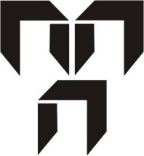 